 Государственное автономное образовательное учреждениевысшего образования Ленинградской области
ЛЕНИНГРАДСКИЙ ГОСУДАРСТВЕННЫЙ УНИВЕРСИТЕТ ИМЕНИ А. С. ПУШКИНАРАБОЧАЯ ПРОГРАММа профессионального модуля ПМ.04 СОСТАВЛЕНИЕ И ИСПОЛЬЗОВАНИЕ БУХГАЛТЕРСКОЙ (ФИНАНСОВОЙ) ОТЧЕТНОСТИпо специальности среднего профессионального образования38.02.01 Экономика и бухгалтерский учет (по отраслям)Санкт-Петербург2022Рабочая программа профессионального модуля ПМ.04 Составление и использование бухгалтерской (финансовой) отчетности разработана на основе Федерального государственного образовательного стандарта среднего общего образования от 05.02.2018г. (Приказ Минобрнауки России №69) по специальности среднего профессионального образования 38.02.01 Экономика и бухгалтерский учет  (по отраслям).Организация-разработчик: ГАОУ ВО ЛО «ЛГУ им. А.С. Пушкина».Разработчик:  Срибная Екатерина Владимировна, преподаватель ГАОУ ВО ЛО «ЛГУ им. А.С. Пушкина».Рассмотрено на заседании ПЦК профессиональных дисциплин.Протокол № 1 от «31» августа 2022 г.СОДЕРЖАНИЕ1. паспорт Рабочей ПРОГРАММЫ ПРОФЕССИОНАЛЬНОГО МОДУЛЯПМ.04 Составление и использование бухгалтерской отчетности1.1.Область применения рабочей программыПрограмма профессионального модуля (далее - рабочая программа) – является частью основной профессиональной образовательной программы в соответствии с ФГОС по специальности  38.02.01 «Экономика и бухгалтерский учет» (по отраслям): Отражать нарастающим итогом на счетах бухгалтерского учета имущественное и финансовое положение организации, определять результаты хозяйственной деятельности за отчетный период.Составлять формы бухгалтерской отчетности в установленные законодательством сроки.Составлять налоговые декларации по налогам и сборам в бюджет, отчетов по страховым взносам во внебюджетные фонды и формы статистической отчетности в установленные законодательством сроки.Проводить контроль и анализ информации об имуществе и финансовом положении организации, ее платежеспособности и доходности.1.2. Цели и задачи профессионального модуля – требования к результатам освоения профессионального модуляВ результате освоения профессионального модуля «Составление и использование бухгалтерской отчетности обучающийся должен иметь практический опыт:составления бухгалтерской отчетности и использования ее для анализа финансового состояния организации;составления налоговых деклараций, отчетов по страховым взносам во внебюджетные фонды и форм статистической отчетности, входящих в бухгалтерскую отчетность, в установленные законодательством сроки;участия в счетной проверке бухгалтерской отчетности;анализе информации о финансовом положении организации, ее платежеспособности и доходности;применения налоговых льгот;разработке учетной политики в целях налогообложения;составления бухгалтерской (финансовой) отчетности по Международным стандартам финансовой отчетности;уметь:использовать методы финансового анализа информации, содержащейся в бухгалтерской (финансовой) отчетности, устанавливать причинно-следственные связи изменений, произошедших за отчетный период, оценивать потенциальные риски и возможности экономического субъекта в обозримом будущем, определять источники, содержащие наиболее полную и достоверную информацию о работе объекта внутреннего контроля;выбирать генеральную совокупность из регистров учетных и отчетных данных, применять при ее обработке наиболее рациональные способы выборки, формировать выборку, к которой будут применяться контрольные и аналитические процедуры;применять методы внутреннего контроля (интервью, пересчет, обследование, аналитические процедуры, выборка);выявлять и оценивать риски объекта внутреннего контроля и риски собственных ошибок;оценивать соответствие производимых хозяйственных операций и эффективность использования активов правовой и нормативной базе;формировать информационную базу, отражающую ход устранения выявленных контрольными процедурами недостатков; анализировать налоговое законодательство, типичные ошибки налогоплательщиков, практику применения законодательства налоговыми органами, арбитражными судами;определять объем работ по финансовому анализу, потребность в трудовых, финансовых и материально-технических ресурсах;определять источники информации для проведения анализа финансового состояния экономического субъекта;планировать программы и сроки проведения финансового анализа экономического субъекта и осуществлять контроль их соблюдения, определять состав и формат аналитических отчетов;распределять объем работ по проведению финансового анализа между работниками (группами работников);проверять качество аналитической информации, полученной в процессе проведения финансового анализа, и выполнять процедуры по ее обобщению;формировать аналитические отчеты и представлять их заинтересованным пользователям;координировать взаимодействие работников экономического субъекта в процессе проведения финансового анализа;оценивать и анализировать финансовый потенциал, ликвидность и платежеспособность, финансовую устойчивость, прибыльность и рентабельность, инвестиционную привлекательность экономического субъекта;формировать обоснованные выводы по результатам информации, полученной в процессе проведения финансового анализа экономического субъекта;разрабатывать финансовые программы развития экономического субъекта, инвестиционную, кредитную и валютную политику экономического субъекта;применять результаты финансового анализа экономического субъекта для целей бюджетирования и управления денежными потоками;составлять прогнозные сметы и бюджеты, платежные календари, кассовые планы, обеспечивать составление финансовой части бизнес-планов, расчетов по привлечению кредитов и займов, проспектов эмиссий ценных бумаг экономического субъекта;вырабатывать сбалансированные решения по корректировке стратегии и тактики в области финансовой политики экономического субъекта, вносить соответствующие изменения в финансовые планы (сметы, бюджеты, бизнес-планы);отражать нарастающим итогом на счетах бухгалтерского учета имущественное и финансовое положение организации;определять результаты хозяйственной деятельности за отчетный период;закрывать бухгалтерские регистры и заполнять формы бухгалтерской отчетности в установленные законодательством сроки;устанавливать идентичность показателей бухгалтерских отчетов;осваивать новые формы бухгалтерской отчетности;адаптировать бухгалтерскую (финансовую) отчетность Российской Федерации к Международным стандартам финансовой отчетности.знать:законодательство Российской Федерации о бухгалтерском учете, о налогах и сборах, консолидированной финансовой отчетности, аудиторской деятельности, архивном деле, в области социального и медицинского страхования, пенсионного обеспечения;гражданское, таможенное, трудовое, валютное, бюджетное законодательство Российской Федерации, законодательство о противодействии коррупции и коммерческому подкупу, легализации (отмыванию) доходов, полученных преступным путем, и финансированию терроризма, законодательство о порядке изъятия бухгалтерских документов, об ответственности за непредставление или представление недостоверной отчетности;определение бухгалтерской отчетности как информации о финансовом положении экономического субъекта на отчетную дату, финансовом результате его деятельности и движении денежных средств за отчетный период;теоретические основы внутреннего контроля совершаемых фактов хозяйственной жизни и составления бухгалтерской (финансовой) отчетности;механизм отражения нарастающим итогом на счетах бухгалтерского учета данных за отчетный период;методы обобщения информации о хозяйственных операциях организации за отчетный период;порядок составления шахматной таблицы и оборотно-сальдовой ведомости;методы определения результатов хозяйственной деятельности за отчетный период;требования к бухгалтерской отчетности организации;состав и содержание форм бухгалтерской отчетности;бухгалтерский баланс, отчет о финансовых результатах как основные формы бухгалтерской отчетности;методы группировки и перенесения обобщенной учетной информации из оборотно-сальдовой ведомости в формы бухгалтерской отчетности;процедуру составления приложений к бухгалтерскому балансу и отчету о финансовых результатах;порядок отражения изменений в учетной политике в целях бухгалтерского учета;порядок организации получения аудиторского заключения в случае необходимости;сроки представления бухгалтерской отчетности;правила внесения исправлений в бухгалтерскую отчетность в случае выявления неправильного отражения хозяйственных операций;формы налоговых деклараций по налогам и сборам в бюджет и инструкции по их заполнению;форму отчетов по страховым взносам в ФНС России и государственные внебюджетные фонды и инструкцию по ее заполнению;форму статистической отчетности и инструкцию по ее заполнению;сроки представления налоговых деклараций в государственные налоговые органы, внебюджетные фонды и государственные органы статистики;содержание новых форм налоговых деклараций по налогам и сборам и новых инструкций по их заполнению; порядок регистрации и перерегистрации организации в налоговых органах, внебюджетных фондах и статистических органах;методы финансового анализа;виды и приемы финансового анализа;процедуры анализа бухгалтерского баланса:порядок общей оценки структуры активов и источников их формирования по показателям баланса;порядок определения результатов общей оценки структуры активов и их источников по показателям баланса;процедуры анализа ликвидности бухгалтерского баланса;порядок расчета финансовых коэффициентов для оценки платежеспособности;состав критериев оценки несостоятельности (банкротства) организации;процедуры анализа показателей финансовой устойчивости;процедуры анализа отчета о финансовых результатах;принципы и методы общей оценки деловой активности организации, технологию расчета и анализа финансового цикла;процедуры анализа уровня и динамики финансовых результатов по показателям отчетности;процедуры анализа влияния факторов на прибыль;основы финансового менеджмента, методические документы по финансовому анализу, методические документы по бюджетированию и управлению денежными потоками;международные стандарты финансовой отчетности (МСФО) и Директивы Европейского Сообщества о консолидированной отчетности.Результатом освоения профессионального модуля является овладение обучающимися видом профессиональной деятельности Составление и использование бухгалтерской отчетности, в том числе профессиональными  (ПК) и общими (ОК) компетенциями:ОК 1. Выбирать способы решения задач профессиональной деятельности применительно к различным контекстам.ОК 2. Осуществлять поиск, анализ и интерпретацию информации, необходимой для выполнения задач профессиональной деятельности.ОК 3. Планировать и реализовывать собственное профессиональное и личностное развитие.ОК 4. Работать в коллективе и команде, эффективно взаимодействовать с коллегами, руководством, клиентами.ОК 5. Осуществлять устную и письменную коммуникацию на государственном языке Российской Федерации с учетом особенностей социального и культурного контекста.ОК 06. Проявлять гражданско-патриотическую позицию, демонстрировать осознанное поведение на основе традиционных общечеловеческих ценностей, применять стандарты антикоррупционного поведения.ОК 7. Содействовать сохранению окружающей среды, ресурсосбережению, эффективно действовать в чрезвычайных ситуациях.ОК 9. Использовать информационные технологии в профессиональной деятельности.ОК 10. Пользоваться профессиональной документацией на государственном и иностранном языках.ОК 11. Использовать знания по финансовой грамотности, планировать предпринимательскую деятельность в профессиональной сфере.Формируемые профессиональные компетенции, включающие в себя ПК 4.1. Отражать нарастающим итогом на счетах бухгалтерского учета имущественное и финансовое положение организации, определять результаты хозяйственной деятельности за отчетный период.ПК 4.2. Составлять формы бухгалтерской (финансовой) отчетности в установленные законодательством сроки.ПК 4.3. Составлять отчеты и налоговые декларации по налогам и сборам в бюджет, учитывая отмененный единый социальный налог (ЕСН), отчеты по страховым взносам в государственные внебюджетные фонды, а также формы статистической отчетности в установленные законодательством сроки.ПК 4.4. Проводить контроль и анализ информации об активах и финансовом положении организации, ее платежеспособности и доходности.ПК 4.5. Принимать участие в составлении бизнес-плана.ПК 4.6. Анализировать финансово-хозяйственную деятельность, осуществлять анализ информации, полученной в ходе проведения контрольных процедур, выявление и оценку рисков.ПК 4.7. Проводить мониторинг устранения менеджментом выявленных нарушений, недостатков и рисков2. СТРУКТУРА и содержание профессионального модуля 2.1. Тематический план профессионального модуля2.2. Тематический план и содержание обучения по профессиональному модулю Для характеристики уровня освоения учебного материала используются следующие обозначения:1 – ознакомительный (узнавание ранее изученных объектов, свойств);2 – репродуктивный (выполнение деятельности по образцу, инструкции или под руководством);3 – продуктивный (планирование и самостоятельное выполнение деятельности, решение проблемных задач).3.условия реализации рабочей программы ПРОФЕССИОНАЛЬНОГО МОДУЛЯ3.1. Требования к минимальному материально-техническому обеспечению Занятия проводятся в кабинете бухгалтерского учета, налогообложения и аудита (аудитория 310), который оснащен оборудованием: Количество посадочных мест – 50Столы ученические – 18 шт.Столы компьютерные – 14 шт.Стулья ученические – 50 шт.Стол преподавателя – 1 шт.Стул преподавателя – 1 шт.Учебная доска – 1 шт.Системный блок с монитором - 14 шт.Плазменный телевизор – 1 шт.Проектор – 1 шт.Экран для проектора – 1 шт.Переносной ноутбук с программным обеспечением – 1 шт.Локальная сеть с выходом в INTERNETПрограммные продукты:Libreoffice1С:Предприятие 8 учебная версия.Лаборатория: учебная бухгалтерия (аудитория 304) укомплектована оборудованием: Стол угловой компьютерный – 1 шт.Стул ученический – 1 шт.Кресло офисное – 1 шт.Шкаф для документов – 1 шт.Шкаф для одежды – 1 шт.Сейф – 1 шт.Лампа настольная – 1 шт.Системный блок с монитором – 1 шт.Принтер – 1 шт.Телефон – 1 шт.Локальная сеть с выходом в INTERNET,Программные продукты:Libreoffice1C:Предприятие 8 Учебная версия.Кабинет финансов, денежного обращения и кредитов (аудитория 108/2)Количество посадочных мест – 20Столы ученические – 10 шт.Стулья ученические – 20 шт.Стол преподавателя – 1 шт.Стул преподавателя – 1 шт.Учебная доска – 1 шт.Стеллаж книжный для наглядных пособий, учебного материала и методической литературы -1 шт.Переносной проектор – 1 шт.Переносной ноутбук с программным обеспечением – 1 шт.Помещение для самостоятельной работы (аудитория 105) укомплектована оборудованием: Количество посадочных мест – 42Столы ученические – 18 шт.Столы компьютерные – 6 шт.Стулья ученические – 42 шт.Стол преподавателя – 1 шт.Стул преподавателя – 1 шт.Учебная доска – 1 шт.Шкаф книжный встроенный для наглядных пособий, учебного материала и методической литературы -1 шт.Шкаф книжный для наглядных пособий, учебного материала и методической литературы -1 шт. Системный блок с монитором для самостоятельной работы обучающихся - 6 шт.Точка доступа wi-fi – 1 шт.Проектор – 1 шт.Экран для проектора – 1 шт.Переносной ноутбук с программным обеспечением – 1 шт.Программные продукты:Libreoffice.Использование электронно-библиотечных систем «Университетская библиотека онлайн» и «Юрайт».3.2. Информационное обеспечение обученияПеречень рекомендуемых учебных изданий, Интернет-ресурсов, дополнительной литературыНормативная литература:Гражданский кодекс Российской Федерации, Части I и II.- М.; СПС «Консультант Плюс».Налоговый кодекс Российской Федерации, Части I и II.- М.; СПС «Консультант Плюс».Федеральный закон «О бухгалтерском учете» от 21.11.96 г., № 129 – ФЗ (с последующими изменениями).Положение по бухгалтерскому учету «Учетная политика предприятия» (ПБУ 1/2008), утвержденное приказом Минфина РФ от 24 ноября 2008 г. №106н.Положение по бухгалтерскому учету «Бухгалтерская отчетность организации» (ПБУ 4/99), утвержденное приказом Минфина РФ от 6 июля 1999 г. № 43н.Положение по бухгалтерскому учету «Учет материально-производственных запасов» (ПБУ 5/01), утвержденное приказом Минфина РФ от 9 июня 2001 г. № 44н.Положение по бухгалтерскому учету «Учет основных средств» (ПБУ 6/01), утвержденное приказом Минфина РФ от 30 марта 2001 г. № 26н.Положение по бухгалтерскому учету «Учет нематериальных активов» (ПБУ 14/2007), утвержденное приказом Минфина РФ от 27 декабря 2007г. № 153н.Положение по бухгалтерскому учету "Учет займов и кредитов и затрат по их обслуживанию" (ПБУ 15/2008), утвержденное Приказом Минфина РФ от 6 октября 2008 г. № 107н.Положение по бухгалтерскому учету "Учет расчетов по налогу на прибыль" (ПБУ 18/2002), утвержденное Приказом Минфина РФ от 19.11.2002 № 114н.План счетов бухгалтерского учета, утвержденный показом Министерства сельского хозяйства Российской Федерации от13 июня 2001 г.Основная литература:1. Гомола, А.И. Составление и использование бухгалтерской отчетности. Профессиональный модуль/ А.И. Гомола, С.В. Кириллов. – Москва; Берлин: Директ-Медиа, 2019. – 352 с.: ил., схем., табл. – Режим доступа: по подписке. – URL: http://biblioclub.ru/index.php?page=book&id=500628 2. Дмитриева И. М. Бухгалтерский учет и анализ: Учебник для СПО/  И. М. Дмитриева, И. В. Захаров, О. Н. Калачева; под ред. И. М. Дмитриевой. — М.: Издательство Юрайт, 2018. – 423 с. – (Серия: Профессиональное образование). – http:// biblio-online.ru/3. Шадрина Г. В. Анализ финансово-хозяйственной деятельности: Учебник и практикум для СПО/ Г. В. Шадрина. – 2-е изд., перераб. и доп. – Москва: Издательство Юрайт, 2019. – 431 с. – (Серия: Профессиональное образование).– http:// biblio-online.ru/4. Брыкова Н.В. Составление и использование бухгалтерской отчетности: Учебник. –  М.: КНОРУС, 2020. –  266 с. – (Среднее профессиональное образование). – ISBN 978-5-406-07441-1Дополнительная литература:  1. Агеева О. А. Бухгалтерский учет: Учебник и практикум для СПО/  О. А. Агеева, Л. С. Шахматова. – М.: Издательство Юрайт, 2018. – 273 с. – (Серия: Профессиональное образование). – http:// biblio-online.ru/2. Воронченко Т. В. Основы бухгалтерского учета: Учебник и практикум для СПО/ Т. В. Воронченко.  – 2-е изд., перераб. и доп. – М.: Издательство Юрайт, 2018. – 284 с. – (Серия: Профессиональное образование). – http:// biblio-online.ru/3. Иванова Н.В. Основы анализа бухгалтерской отчётности: Учебник/ Н.В. Иванова, К.В. Иванов. – 2-е изд., перераб. и доп.–  М.: КНОРУС, 2019. –  204 с. – (Среднее профессиональное образование). – ISBN 978-5-406-06792-5Электронные библиотеки:1. ЭБС Университетская библиотека онлайн. – Режим доступа: http://www.biblioclub.ru/2. ЭБС Юрайт. – Режим доступа: http://www.biblio-online.ru/4. Контроль и оценка результатов освоения профессионального модуля 4.1. Контроль и оценка результатов освоения профессионального модуля (вида профессиональной деятельности)4.2. Формы и методы контроля и оценки результатов обучения должны позволять проверять у обучающихся не только владение профессиональными компетенциями, но и развитие общих компетенций и обеспечивающих их умений.4.3. Фонд оценочных средств4.3.1. МДК.04.01 Технология составления бухгалтерской отчетности1) Практические занятияПрактическое занятие 1 Наименование работы: Знакомство с бухгалтерской (финансовой) отчетностью. Цель работы: Закрепление знаний о формах бухгалтерской отчетности.Подготовка к занятию: 1.1 Изучить состав бухгалтерской отчетности в соответствии с Федеральным законом №402-ФЗ «О бухгалтерском учете» и Приказом Минфина РФ от 2 июля 2010 г. №  66н «О формах бухгалтерской отчетности организаций» и ответить на вопросы теста:1 Бухгалтерская отчетность -1) единая система данных об имущественном и финансовом положении организации и о результатах ее хозяйственной деятельности, составляемая на основе данных аналитического учета по установленным формам;2) единая система данных об имущественном и финансовом положении организации и о результатах ее хозяйственной деятельности, составляемая на основе данных бухгалтерского учета по установленным формам;3) единая система данных о финансовом положении организации и о результатах ее хозяйственной деятельности, составляемая на основе данных бухгалтерского учета по установленным формам;4) единая система группировки данных организации о результатах ее хозяйственной деятельности, составляемая на основе регистров бухгалтерского учета по установленным формам.2 Состав бухгалтерской отчетности организаций, за исключением бюджетных организаций, а также общественных организаций (объединений) и их структурных подразделений, не осуществляющих предпринимательской деятельности и не имеющих кроме выбывшего имущества оборотов по реализации товаров (работ, услуг):1) бухгалтерский баланс, отчет о прибылях и убытках, отчет о целевом использовании полученных средств;2) бухгалтерский баланс; отчет о прибылях и убытках, отчет об изменениях капитала, аудиторское заключение, подтверждающее достоверность бухгалтерской отчетности организации, если она в соответствии с федеральными законами подлежит обязательному аудиту; пояснительная записка;3) бухгалтерский баланс; отчет о прибылях и убытках; приложения к ним, предусмотренные нормативными актами; аудиторское заключение, подтверждающее достоверность бухгалтерской отчетности организации, если она в соответствии с федеральными законами подлежит обязательному аудиту; пояснительная записка;4) бухгалтерский баланс; отчет о прибылях и убытках, отчет о движении денежных средств, аудиторское заключение, подтверждающее достоверность бухгалтерской отчетности организации, если она в соответствии с федеральными законами подлежит обязательному аудиту; пояснительная записка.3 Что указывается в пояснительной записке к годовой бухгалтерской отчетности?1) несущественная информации об организации, ее финансовом положении, сопоставимости данных за отчетный и предшествующий ему годы, методах оценки и существенных статьях бухгалтерской отчетности;2) факты неприменения правил бухгалтерского учета в случаях, когда они позволяют достоверно отразить имущественное состояние и финансовые результаты деятельности организации, с соответствующим обоснованием;3) изменения в своей учетной политике в текущем отчетном периоде;4) изменения в своей учетной политике на следующий отчетный год.4 Кому не представляют годовую бухгалтерскую отчетность все организации, за исключением бюджетных?1) в соответствии с учредительными документами учредителям, участникам организации или собственникам ее имущества,2) территориальным органам государственной статистики по месту их регистрации;3) вышестоящим организациям;4) органам исполнительной власти, банкам и иным пользователям бухгалтерской отчетности в соответствии с законодательством Российской Федерации.5 Для составления бухгалтерской отчетности отчетной датой считается:1) первый календарный день года, следующего за отчетным;2) последний календарный день отчетного периода;3) 1 марта года, следующего за отчетным;4) 1 февраля года, следующего за отчетным.1.2 Подготовить бланк отчёта по самостоятельной работе и получить допуск к занятию.Задание на занятие:Задание 1 Изучить формы бухгалтерской отчетности в соответствии с Приказом Минфина РФ от 2 июля 2010 г. №  66н «О формах бухгалтерской отчетности организаций». Приложить формы к отчету.Задание 2 Изучить коды строк форм бухгалтерской отчетности в соответствии с Приложением № 4 Приказа Минфина РФ от 2 июля 2010 г. №  66н «О формах бухгалтерской отчетности организаций». Коды строк в табличном варианте приложить к отчету.Задание 3 Вставить коды строк в формы бухгалтерской отчетности в соответствии с Приложением № 4 Приказа Минфина РФ от 2 июля 2010 г. №  66н «О формах бухгалтерской отчетности организаций» внести в строку «Пояснения» (Приложение А).Контрольные вопросы:1 Дайте определение бухгалтерской отчетности.2 Кому представляют годовую бухгалтерскую отчетность все организации, за исключением бюджетных?3 Назовите сроки сдачи годовой бухгалтерской отчетности.Практическое занятие 2 Наименование работы: Знакомство с регламентированной отчетностью в программе «1С: Предприятие - Бухгалтерия предприятия 8.2».Цель работы: Изучение особенностей формирования регламентированной отчетности в программе «1С: Предприятие - Бухгалтерия предприятия 8.2».Подготовка к занятию: 1.1 Изучить Приказ Минфина РФ от 6 июля 1999 г. № 43н «Об утверждении Положения по бухгалтерскому учету «Бухгалтерская отчетность организации» ПБУ 4/99» и ответить на вопросы теста:1 Отчетный период -1) период функционирования и деятельности организации;2) период, за который организация должна составлять бухгалтерскую отчетность;3) период с даты государственной регистрации организации по 1 января следующего года;4) период с 1 октября по 1 января следующего года.2 Состав бухгалтерской отчетности:1) показатели деятельности всех филиалов, представительств и иных подразделений (включая выделенные на отдельные балансы);2) достоверная и полная информация о финансовом положении организации, финансовых результатах ее деятельности и изменениях в ее финансовом положении;3) нейтральная информация, которая не влияет на решение и оценки пользователей с целью достижения предопределенных результатов или последствий;4) бухгалтерский баланс, отчет о прибылях и убытках, приложения к ним и пояснительная записка, а также аудиторское заключение, подтверждающее достоверность бухгалтерской отчетности организации, если она в соответствии с федеральными законами подлежит обязательному аудиту.3 Как отражаются показатели об отдельных видах активов, обязательствах, доходах, расходах и хозяйственных операциях?1) должны приводиться в бухгалтерской отчетности обособленно в случае их существенности, и если без знания о них заинтересованными пользователями невозможна оценка финансового положения организации или финансовых результатов ее деятельности;2) могут приводиться в бухгалтерском балансе или отчете о прибылях и убытках общей суммой с раскрытием в пояснениях к бухгалтерскому балансу и отчету о прибылях и убытках, если каждый из этих показателей в отдельности существенен для оценки заинтересованными пользователями финансового положения организации или финансовых результатов ее деятельности;3) должны приводиться в бухгалтерской отчетности обособленно в зависимости от срока обращения, и если без знания о них заинтересованными пользователями невозможна оценка финансового положения организации или финансовых результатов ее деятельности;4) должны приводиться в бухгалтерской отчетности обособленно в случае их несущественности и если без знания о них заинтересованными пользователями невозможна оценка финансового положения организации или финансовых результатов ее деятельности.4 Что должен характеризовать бухгалтерский баланс?1) изменение имущественного и финансового положения организации;2) изменения в динамике финансового положения организации;3) финансовое положение организации по состоянию на отчетную дату;4) финансовое положение организации за отчетный период.5 Как должны представляться в бухгалтерском балансе активы и обязательства?1) с подразделением в зависимости от срока обращения (погашения) на краткосрочные и долгосрочные;2) подразделением активов и обязательств как краткосрочные, если срок обращения (погашения) по ним не более 10 месяцев после отчетной даты или продолжительности операционного цикла, если он превышает 10 месяцев;3) активы и обязательства представляются как долгосрочные;4) активы и обязательства представляются как долгосрочные, если срок обращения (погашения) по ним не более 12 месяцев после отчетной даты.6 Отчет о прибылях и убытках должен характеризовать:1) доходы и расходы организации на отчетную дату;2) финансовые результаты деятельности организации за отчетный период;3) балансовую прибыль организации за отчетный период;4) чистую прибыль организации за отчетный период.7 Пояснения к бухгалтерскому балансу и отчету о прибылях и убытках должны раскрывать:1) сведения, относящиеся к учетной политике для целей налогообложения организации;2) дополнительные данные, которые целесообразно включать в бухгалтерский баланс и отчет о прибылях и убытках;3) дополнительные данные о движении отдельных видов имущества в течение отчетного периода, которые необходимы пользователям бухгалтерской отчетности для реальной оценки финансового положения организации, финансовых результатов ее деятельности и изменений в ее финансовом положении;4) сведения, относящиеся к учетной политике организации.8 Какие дополнительные данные организации не должны раскрывать пояснения к бухгалтерскому балансу и отчету о прибылях и убытках?1) о наличии на начало и конец отчетного периода отдельных видов дебиторской задолженности;2) о количестве акций, выпущенных акционерным обществом и полностью оплаченных; количестве акций, выпущенных, но не оплаченных или оплаченных частично; номинальной стоимости акций, находящихся в собственности акционерного общества, ее дочерних и зависимых обществ;3) о выручке от продажи товаров, продукции, работ, услуг за вычетом налога на добавленную стоимость, акцизов и т.п. налогов и обязательных платежей (нетто-выручка);4) об аффилированных лицах.9 В бухгалтерской отчетности не допускается:1) зачет между статьями активов и пассивов, статьями прибылей и убытков, кроме случаев, когда такой зачет предусмотрен соответствующими положениями по бухгалтерскому учету;2) включение числовых показателей в нетто-оценке, т.е. за вычетом регулирующих величин;3) подтверждение результатами инвентаризации активов и обязательств;4) соблюдение допущений и требований, предусмотренных Положением по бухгалтерскому учету «Учетная политика организации» ПБУ 1/2008.10 Публикация бухгалтерской отчетности вместе с итоговой частью аудиторского заключения в случаях, предусмотренных законодательством Российской Федерации, производится не позднее:1) 1 июня года, следующего за отчетным, если иное не установлено законодательством Российской Федерации;2) 1 марта года, следующего за отчетным, если иное не установлено законодательством Российской Федерации;3) 1 апреля года, следующего за отчетным, если иное не установлено законодательством Российской Федерации;4) 1 февраля года, следующего за отчетным, если иное не установлено законодательством Российской Федерации.1.2 Подготовить бланк отчёта по самостоятельной работе и получить допуск к занятию.Задание на занятие:Задание 1 Открыть программу «1С: Предприятие: Бухгалтерия 8.2». На панели функций регламентированная отчетность находится в «Отчеты».Ознакомиться с регистрами, необходимыми для формирования бухгалтерской отчетности:1) оборотно-сальдовая ведомость;2) шахматная ведомость;3) оборотно-сальдовая ведомость.4) Главная книгаЗадание 2 Сформировать и вывести на печать:1) оборотно-сальдовую ведомость;2) шахматную ведомость;3) Главную книгу;4) оборотно-сальдовую ведомость по счетам 50.01;51.01;90.01;90.09.Задание 3 Ознакомиться с составом регламентированной отчетности, представленной в программе.Задание 4 Сформировать бухгалтерскую отчетность на 1 октября в программе и вывести на печать 1) баланс;2) отчет о прибылях и убытках (отчет о финансовых результатах);Контрольные вопросы:1 Какие регистры используются в программе «1С: Предприятие: Бухгалтерия 8.2» для формирования бухгалтерской отчетности?2 Что входит в состав регламентированной отчетности в программе «1С: Предприятие: Бухгалтерия 8.2»?3 Какие формы бухгалтерской финансовой отчетности представлены в программе «1С: Предприятие: Бухгалтерия 8.2»?4 Для чего предназначен календарь в программе по регламентированной отчетности?Практическое занятие 3 Наименование работы: Составление отчетностиЦель работы: Привитие и закрепление навыков по составлению промежуточной бухгалтерской отчетностиПодготовка к занятию: 1 Изучить состав квартальной отчетности (Приложение Б).Задание на занятие:Задание 1 На 01.04.2012 года в организации имеются остатки по приведенным ниже счетам (Таблица 1).Таблица 1 – Выписка из Главной книги ООО ТК «Солнце»1 Составить оборотно-сальдовую ведомость на начало апреля 2012 года (Приложение В). 2 Составить баланс на начало отчетного периода по форме установленного образца.Задание 2 В организации за отчетный месяц произошли следующие факты хозяйственной деятельности.1) Поступили от поставщика и оприходованы на складе:а) сырье и материалы - 32 000 руб.; б) топливо - 16 000 руб.2) Перечислено поставщику за:а) сырье и материалы - 27 000 руб.; б) топливо - 10 000 руб.3) Погашен краткосрочный кредит банка - 25 000 руб.4) Получены денежные средства с расчетного счета в кассу для:а) выплаты заработной платы - 47 000 руб.; б) командировочных расходов - 20 000 руб.; в) хозяйственных нужд – 8 000 руб.5) Получены от поставщика и оприходованы на складе запасные части - 86 000 руб.6) Выплачена заработная плата работникам – 47 000 руб.7) Выдано завхозу под отчет на хозяйственные нужды – 8 000 руб.8) От подотчетного лица (завхоза) поступил на склад инвентарь на 2 500 руб.9) Неиспользованную сумму завхоз вернул предприятию.10) Выдано бухгалтеру на командировочные расходы –14 000 руб.11) Перечислены налоги в бюджет - 20 000 руб.12) Поступил от покупателя аванс - 45 000 руб.13) Погашена задолженность по социальному страхованию – 5 300 руб.14) Поступили и оприходованы шины - 30 000 руб.15) Отгружена готовая продукция покупателю –34 000 руб.16) В кассу поступили деньги от покупателя –58 000 руб.17) Часть нераспределенной прибыли прошлого года направлена на увеличение резервного фонда - 32 000 руб.18) За счет средств фонда специального назначения начислена премия – 2 000 руб.19) На специальный счет в банке поступил краткосрочный кредит - 75 000 руб.20) От подотчетного лица поступили на склад материалы - 27 500 руб.21) Переданы со склада материалы во вспомогательное производство – 5 800 руб.22) Со склада в эксплуатацию в основное производство переданы хозяйственные принадлежности – 12 400 руб.Оформить журнал фактов хозяйственной деятельности (Приложение Г).Задание 3 Заполнить обороты за месяц в оборотно-сальдовой ведомости (Приложение В).Задание 4 Заполнить баланс на конец отчетного периода по форме установленного образца.Задание 5 Заполнить отчет о прибылях и убытках за 1 квартал 2012 года на основании исходных данных.1) Выручка от реализации, включая НДС - 970314 руб.2) Себестоимость реализованной продукции – 489320 руб.3) Коммерческие расходы – 54200 руб.4) Управленческие расходы - 128200 руб.5) Прочие доходы - 126920 руб. 6) Прочие расходы – 101300 руб.Контрольные вопросы:1 Какие регистры используются для формирования бухгалтерской отчетности?2 Что входит в состав промежуточной отчетности? 3 Какие доходы и расходы включают в состав прочих?Практическое занятие 4 Наименование занятия: Решение ситуаций на исправление ошибок, сверку данных аналитического и синтетического учета.Цель занятия: привитие практических навыков по исправлению ошибок, сверке данных аналитического и синтетического учета.Порядок выполнения занятия:1 Получить допуск к занятию.2 Выполнить представленные задания и оформить отчёт. 3 Ответить на контрольные вопросы.4 Получить зачёт.Подготовка к занятию: 1.1 Изучить Приказ Минфина РФ от 28 июня 2010 г. N 63н «Об утверждении Положения по бухгалтерскому учету «Исправление ошибок в бухгалтерском учете и отчетности» (ПБУ 22/2010)» и вставить недостающие фразы:1) Неправильное отражение (неотражение) фактов хозяйственной деятельности в бухгалтерском учете и (или) бухгалтерской отчетности организации может быть обусловлено, в частности ……………………………. 2) Ошибка признается существенной, если она ……………………………….. 3) Выявленные ошибки и их последствия подлежат…………………………...4) Ошибка отчетного года, выявленная до окончания этого года……………. записями по соответствующим счетам бухгалтерского учета ……………………… 5) Ошибка отчетного года, выявленная после окончания этого года, но до даты подписания бухгалтерской отчетности за этот год, исправляется ………….. 6) Существенная ошибка предшествующего отчетного года, выявленная ………………… подписания бухгалтерской отчетности за этот год, но до даты ………………….. акционерам акционерного общества, участникам общества с ограниченной ответственностью, органу государственной власти, органу местного самоуправления или иному органу, уполномоченному осуществлять права собственника, и т.п., исправляется в порядке, установленном ……………….7) Существенная ошибка предшествующего отчетного года, выявленная после ……………………………… акционерам акционерного общества, участникам общества с ограниченной ответственностью, органу государственной власти, органу местного самоуправления или иному органу, уполномоченному осуществлять права собственника, и т.п., но до ……………………………………, исправляется в порядке, установленном …………………………………………….. 8) Существенная ошибка предшествующего отчетного года, выявленная после ………………………………….. исправляется:а) записями по соответствующим счетам бухгалтерского учета в …………… ………………………………... При этом корреспондирующим счетом в записях является счет учета нераспределенной прибыли (непокрытого убытка);б) путем ……………………………………….., отраженные в бухгалтерской отчетности организации за текущий отчетный год, за исключением случаев, ……………………………… с конкретным периодом либо невозможно определить влияние этой ошибки …………………. итогом в отношении всех предшествующих отчетных периодов.9) Пересчет сравнительных показателей бухгалтерской отчетности осуществляется путем ………………………………., как если бы ошибка предшествующего отчетного периода ……………………………………. (ретроспективный пересчет).10) Ретроспективный пересчет производится в отношении …………………., представленного в бухгалтерской отчетности за ……………….. отчетный год, в котором была допущена соответствующая ошибка. 1.2 Изучить алгоритм действий при новом порядке исправления ошибок (Приложение Д)1.3 Подготовить отчет по самостоятельной работе.Задание на занятие:Задание 1 Исправить допущенную ошибку при отражении бухгалтерской записи:Поступили материалы от поставщика на сумму 6000 руб.2) Поступили материалы от поставщика на сумму 8000 руб.3) Получены деньги в банке для выдачи заработной платы работникам на сумму 21 000 руб.4) Оплачены налоги в бюджет на сумму 24 000 руб.Задание 2 Сальдо по синтетическим счетам предприятия розничной торговли на 1 сентября 2012 года (Таблица 2).1) Составить оборотно-сальдовую ведомость (Приложение В).2) Проверить правильность формирования оборотно-сальдовой ведомости на равенство оборотов по кредиту и дебету. 3) Какой счет и на какую сумму не отражен в оборотно-сальдовой ведомости? Внести исправления.Таблица 2 - Сальдо по синтетическим счетам 1 сентября 2012 годаЗадание 3 В ноябре 2012 года бухгалтер организации произвел сверку расчетов с фирмой, осуществляющей услуги связи, за октябрь 2012 года. В результате выяснилось, что бухгалтер занизил затраты по оплате услуг связи, которые носили производственный характер. На расходы по обычным видам деятельности фактически была отнесена сумма 2360 руб. (в том числе НДС - 360 руб.), а нужно было - 2950 руб. (в том числе НДС - 450 руб.). Так как это ошибка отчетного года, выявленная до окончания этого года, то какими проводками в бухгалтерском учете организации в ноябре 2012 года будет отражено исправление?Задание 4 В ноябре 2012 года организация приобрела и приняла к бухгалтерскому учету оборудование. Его стоимость согласно договору 236 000 руб. (в том числе НДС - 36 000 руб.). Расходы на доставку оборудования в размере 11 800 руб. (в том числе НДС - 1800 руб.) ошибочно не были включены в его первоначальную стоимость, а были признаны в качестве расходов по обычным видам деятельности. Организация установила срок полезного использования основного средства - 50 месяцев. В декабре 2012  года начислена амортизация в размере 4000 руб. (200 000 руб.: 50 мес.).Какими проводками в бухгалтерском учете организации в ноябре и декабре 2012 года будет отражено исправление?Задание 5 В феврале 2013 года был проведен аудит. По итогам проверки выявлено, что неверно сформирована первоначальная стоимость объекта основных средств (Задание 2), в результате чего завышены расходы по обычным видам деятельности организации на 10 000 руб. и неправильно определен размер ежемесячной суммы амортизации. Первоначальная стоимость оборудования должна составлять 210 000 руб. (200 000 руб. + 10 000 руб.), а величина амортизационных отчислений в месяц - 4200 руб. (210 000 руб.: 50 мес.). Бухгалтер организации классифицировал данную ошибку как существенную (5%). Какие корректирующие записи должен сделать бухгалтер на основании справки?Задание 6 20 декабря 2012  года организация выставила своему контрагенту акт выполненных работ и счет-фактуру на общую сумму 11 800 руб. (в том числе НДС - 1800 руб.).В декабре в бухгалтерском учете были произведены следующие записи:Дебет 62, Кредит 90, субсчет «Выручка» - 11 800 руб. - отражена выручка за выполнение работы;Дебет 90, субсчет «Налог на добавленную стоимость», Кредит 68, субсчет «Расчеты по НДС» - 1800 руб. - начислен НДС на сумму выручки.В феврале 2013 года после подписания бухгалтерской отчетности за 2012 год при сверке взаиморасчетов было обнаружено, что сумма отраженной в учете выручки занижена на 80 руб. Данная ошибка (0,7%) является несущественной для организации и не может повлиять на экономические решения пользователей, принимаемые ими на основе бухгалтерской отчетности. Как будет отражено исправление данной ошибки в учете в момент ее обнаружения?Задание 7 Организация при составлении бухгалтерской отчетности за 2012 год допустила существенную ошибку, приведшую к занижению себестоимости на 130 000 руб. и соответствующему завышению чистой прибыли в бухгалтерской отчетности. Чистая прибыль оказалась завышенной на 48,1%, что позволило классифицировать данную ошибку как существенную в отчетности за 2012 год.Какие записи должны быть сделаны в бухгалтерском учете текущего отчетного периода (2013 г.)?Как корректировка отразится в балансе и отчете о прибылях и убытках за 2013 год? Задание 8 Организация в 2012 году после утверждения отчетности за 2011 год обнаружила существенную ошибку прошлого 2010 года: в составе себестоимости не были учтены расходы в размере 2 млн. руб. Сделайте запись в бухгалтерском учете, отражающую ошибку 2010 года.Как в бухгалтерском балансе за 2012 год будут скорректированы вступительные остатки на 1 января по статьям незавершенного производства и нераспределенной прибыли?Задание 9 Организация представляет отчетность за 2012 год и в ней приводит сопоставимые данные за три года, включая 2011 и 2010 годы. После утверждения отчетности за 2012 год была обнаружена существенная ошибка за 2010 год. Подлежат ли корректировке данные о нераспределенной прибыли организации за 2012 и 2011 годы и почему?Контрольные вопросы:1 Какое ПБУ устанавливает правила исправления ошибок и требования к раскрытию информации о существенных ошибках в бухгалтерском учете и отчетности? 2 Причины появления ошибок и их виды?3 От чего зависит порядок исправления ошибки в бухгалтерской отчетности?Для получения оценки за практическую работу преподавателем определяются соответствующие критерии:Отлично - использование полученных знаний при выполнении иных заданий по теме, решение типовых практических задач или тестов, творческое применение полученных знаний.Хорошо - выполнение работы на уровне понимания, т. е. обучающийся, используя краткую запись в схеме или таблице способен осуществить процесс нахождения существенных признаков, связи исследуемых объектов, выделение из всей массы несущественного и случайного, установления сходства и различий – в конечном итоге сопоставление полученной информации с имеющимися знаниями.Удовлетворительно - выполнение работы на уровне запоминания (чтение, пересказ, воспроизведение изученного материала через схему, таблицу, но в полной мере не может воспользоваться результатами своей работы).Неудовлетворительно - выполнение работы на уровне распознавания – поверхностное знакомство с текстом, неполное понимание сути вопроса.2) Вопросы для дифференцированного зачета по МДК 04.01 «Технология составления бухгалтерской отчетности»1. Отчетная информация, и ее пользователи2.Концептуальные основы финансовой отчетности3.Сущность и назначение бухгалтерских отчетов в рыночной экономике: понятие бухгалтерской отчетности; назначение бухгалтерской отчетности.4.Нормативное регулирование бухгалтерской отчетности в России5. Виды отчетности организации6.Требования к составлению бухгалтерской отчетности.7.Состав и содержание бухгалтерской отчетности: общая характеристика8.Содержание бухгалтерской отчетности9.Пользователи бухгалтерской отчетности, адреса и сроки ее представления (промежуточной, годовой)10.Промежуточная отчетность11.Состав и содержание бухгалтерской отчетности12 Введение в процедуру бухгалтерского учета13.Процедура, механизм отражения нарастающим итогом на счетах бухгалтерского учета данных за отчетный месяц14.Этапа процедуры, выполняемые в каждом отчетном периоде15.Пробный баланс - контрольный инструмент бухгалтерской процедуры16. Применение в контрольных целях – шахматного баланса17.Статья 13 Общие требования к бухгалтерской (финансовой) отчетности18. Статья 14. Состав бухгалтерской (финансовой) отчетности19. Статья 15. Отчетный период, отчетная дата20. Статья 16. Особенности бухгалтерской (финансовой) отчетности при реорганизации юридического лица21.Статья 17. Особенности бухгалтерской (финансовой) отчетности при ликвидации юридического лица22.Статья 18. Обязательный экземпляр бухгалтерской (финансовой) отчетности23.Статья 19. Внутренний контроль24. Бухгалтерский баланс. Структура и состав баланса в международной практике25. Бухгалтерский баланс. Состав и содержание формы отечественного баланса26 Значение и функции бухгалтерского баланса в рыночной экономике.27. Виды и формы бухгалтерских балансов, их классификация28. Особенности составления и оценки статей в зависимости от видовых отличий баланса29.. Бюджетно-распределительные и регулирующие статьи.30.Порядок определения по балансу суммы капитала организации и его наращения (финансового результата - прибыли).31.Классификация счетов бухгалтерского учета32.Порядок определения финансового результата33.Взаимосвязь бухгалтерского баланса с отчетом о прибылях и убытках (результатным балансом).34.Методы оценки отдельных статей баланса.35.Техника составления бухгалтерского баланса36.Фальсификация и вуалирование бухгалтерских балансов.37.Искажения бухгалтерской отчетности по характеру возникновения38.Искажения бухгалтерской отчетности по способу отражения в бухгалтерском учете39.Ответственность за фальсификацию и искажение показателей бухгалтерской отчетности40.Отчет о прибылях и убытках Значение и целевая направленность отчета и финансовых результатов в рыночной экономике.41.Схемы построения отчета о прибылях и убытках в международной практике и России (различие и необходимость сближения в подходах отражения отчетной информации).42.Международные формы отчетов о прибылях и убытках43.Исчисление операционной прибыли по формату затрат44.Исчисление операционной прибыли по формату себестоимости45.Требования GAAP к отражению информации в отчете о прибылях и убытках46.Структура отчета о прибылях и убытках в России47.Взаимосвязь отчета о прибылях и убытках с налоговыми декларациями и другими документами, представляемыми организацией в налоговые службы.48. Отчет о прибылях и убытках. Схема построения в международной практике.49. Структура формы «Отчет о прибыли и убытках» в России50.Отчет об изменениях капитала: содержание и порядок построения.51.Отчет о движении денежных средств: порядок построения в отечественной и зарубежной практике.52.Отчет о целевом использовании полученных средств: содержание и порядок заполнения.53.Сводная бухгалтерская отчетность, назначение и методы составления.54.Консолидированная бухгалтерская отчетность, назначение и методы составления.55. Процедура составления пояснительной информации к бухгалтерскому балансу.56.Правила внесения исправлений в бухгалтерскую отчетность в случае выявления неправильного отражения хозяйственных операций.57.Порядок отражения изменений в учетной политике в целях бухгалтерского учета.58. Порядок организации получения аудиторского заключения в случае необходимости.59.Формы налоговых деклараций по налогам и сборам в бюджет и инструкции по их заполнению.60.Формы отчетов в государственные внебюджетные фонды.61.Форма статистической отчетности и инструкцию по ее заполнению.62.Сроки представления налоговых деклараций в государственные налоговые органы.63.Сроки представления отчетности во внебюджетные фонды.64. Сроки представления отчетности в государственные органы статистики;65.Порядок регистрации и перерегистрации организации в налоговых органах, внебюджетных фондах и статистических органах.66.Пояснительная записка — важная часть бухгалтерской отчетности67.Назначение и состав пояснений к бухгалтерскому балансу и отчету о прибылях и убытках.68.Разграничения функции раскрытия отчетной информации между форматизированной частью и текстовой частью (пояснительной запиской) бухгалтерской отчетности.69.Общие требования к раскрытию статей бухгалтерской отчетности, вытекающие из нормативных актов. Разделы пояснительной записки70.Существенные статьи бухгалтерской отчетности, методика их формирования.71.Информация для обеспечения сопоставимости (сравнимости) данных за отчетный и предшествующие ему годы (методика расчета отдельных показателей).72.События после отчетной даты и условные факты хозяйственной деятельности.73.Данные о важнейших отчетных показателях по видам деятельности и географическим рынкам сбыта (информация по сегментам)74.Государственная помощь. Участие в природоохранных мероприятиях .Динамика важнейших показателей отчетности и порядок расчета аналитических коэффициентов75 Прибыль, приходящаяся на одну акцию. Разводненная прибыль (убыток) на акциюКритерии оценки:Оценка «отлично» ставится:Дан полный, развернутый ответ на поставленные вопросы, показана совокупность осознанных знаний по дисциплине, доказательно раскрыты основные положения вопросов, отражены основные концепции и теории по данным вопросам, описанные теоретические положения иллюстрируются практическими примерами.Оценка «хорошо» ставится:Дан полный, развернутый ответ на поставленные вопросы, показано умение выделить существенные и несущественные признаки, причинно-следственные связи, однако обучающийся испытывает затруднения при иллюстрации теоретических положений практическими примерами.Оценка «удовлетворительно» ставится:Логика и последовательность изложения имеют нарушения; допущены ошибки в раскрытии понятий, употреблении терминов, которые обучающийся способен исправить после наводящих вопросов (допускается не более двух ошибок, не исправленных обучающимся).Оценка «неудовлетворительно» ставится:Ответ представляет собой разрозненные знания с существенными ошибками по вопросу, присутствуют фрагментарность, нелогичность изложения. Отсутствие ответов на вопросы, дополнительные и уточняющие вопросы преподавателя не приводят к коррекции ошибочных ответов обучающегося.4.3.2. МДК.04.02 Основы анализа бухгалтерской отчетности1) Курсовые работыТемы курсовых работАнализ влияния факторов на прибыль организации.Анализ внеоборотных активов по данным бухгалтерской отчетности.Анализ движения денежных потоков и использование его результатов в финансовом планировании.Анализ доходов и расходов по видам деятельности организации.Анализ и пути улучшения финансовых результатов деятельности организации. Анализ кредиторской и дебиторской задолженности.Анализ ликвидности бухгалтерского баланса.Анализ ликвидности и платежеспособности предприятия по данным финансовой отчетности.Анализ оборотных активов по данным бухгалтерской отчетности.Анализ платежеспособности организации.Анализ показателей финансовой устойчивости предприятия.Анализ себестоимости продукции организации.Анализ собственного и привлеченного капитала организации по формам финансовой отчетности.Анализ состава и движения собственного капитала.Анализ состава и структуры источников формирования имущества организации. Анализ состояния и эффективности использования основных средств.Анализ структуры имущества организации и источников его формирования. Анализ уровня и динамики финансовых результатов организации.Анализ финансово-хозяйственной деятельности организации по данным бухгалтерской отчётности. Анализ эффективности инвестиционных проектов.Анализ эффективности использования основных фондов.Аналитическое использование бухгалтерского баланса при оценке финансового состояния предприятия.Аналитическое использование отчета о прибылях и убытках в оценке доходности и рентабельности организации.Аналитическое использование приложения к бухгалтерскому балансу в целях оценки имущества, расходов и задолженности организации. Бухгалтерская (финансовая) отчетность предприятия как источник информации о его деятельностиБухгалтерская отчетность и ее роль в управлении предприятием.Бухгалтерский баланс в анализе финансового состояния предприятия и оценке вероятности его банкротства.Бухгалтерский баланс как информационная модель оценки финансового положения организации. Бухгалтерский баланс как основная форма бухгалтерской отчетности предприятия.Годовая бухгалтерская отчетность организации и анализ ее основных показателей. Годовая бухгалтерская отчетность предприятия, порядок ее составления и представления. Зависимость показателей финансовой отчетности от учетной политики предприятия. Информационно-аналитические возможности бухгалтерской отчетности как источника анализа финансового состояния предприятия.Искажения в бухгалтерской отчетности, способы их выявления и роль аудита в оценке достоверности. "Использование анализа безубыточности в деятельности организации.Исследование значения аудита и публичности отчетности в финансовом анализе. Методологическая основа финансового анализа и ее применение к данным бухгалтерской отчетности.Исследование моделей построения отчета о прибылях и убытках в отечественных и международных стандартах.Исследование основных положений международного стандарта финансовой отчетности.Исследование особенностей бухгалтерской отчетности при реорганизации организаций и прекращении деятельности.Исследование особенностей системы нормативного регулирования бухгалтерской отчетности в России.Исследование принципов составления отчетности согласно МСФО.Исследование принципов формирования показателей бухгалтерской отчетности. Исследование проблем сближения состава и содержания форм бухгалтерского учета и отчетности в России с требованиями МСФО.Содержание и методика заполнения бухгалтерского баланса.Содержание отчета об изменениях капитала и особенности его анализа.Сущность и содержание основных форм бухгалтерской отчетности. Консолидированная (сводная) отчетность: сущность и порядок формирования отчетных показателей.Критерии оценки несостоятельности (банкротства) организации.Методы оценки статей баланса в российской и международной практике.Нормативно-правовое регулирование бухгалтерской финансовой отчетности в России. Общая оценка деловой активности организации.Определение характера финансовой устойчивости организации по данным финансовой отчетности.Организация и ведение бухгалтерского учета и составление отчетности в условиях ликвидации предприятия.Организация и последовательность работы по составлению бухгалтерской отчетности предприятия.Особенности анализа сводной (консолидированной) бухгалтерской отчетности. Особенности ‘бухгалтерской отчетности при реорганизации и прекращении деятельности организаций.Особенности оценки кредитоспособности организации.Особенности составления и анализа консолидированной отчетностиОсобенности формирования бухгалтерской отчетности на стадии создания предприятия.Отражение порядка формирования бухгалтерской финансовой отчетности в учетной политике организации. Отчет о движении денежных средств как информационная модель направлений движения денежных потоков.Отчет о прибылях и убытках как информационная модель оценки финансового результата деятельности организации.Отчет о прибылях и убытках как информационная модель оценки финансового результата деятельности организации.Отчет о прибылях и убытках: содержание, порядок составления и информационные возможности. Отчетность как завершающий этап учетного процесса.Отчетность как система показателей производственной финансовой деятельности организации.Отчетность предприятия о движении денежных средств, порядок составления ее основных показателей.Оценка вероятности банкротства организации.Оценка деловой активности организации по данным финансовой отчетности. Оценка и анализ дебиторской и кредиторской задолженности данным финансовой отчетности.Оценка и анализ состава и динамики изменения заемного капитала данным финансовой отчетности.Оценка и анализ состава и движения собственного капитала данным финансовой отчетности.Оценка несостоятельности (банкротства) организации по данным финансовой отчетности.Показатели рентабельности и методика их расчета. Факторы, влияющие на рентабельность.Порядок формирования бухгалтерского баланса и отчета о прибылях и убытках.Порядок формирования и раскрытия информации о движении денежных средств в формах бухгалтерской финансовой отчетности. Правовые основы ведения бухгалтерского учета и составления бухгалтерской отчетности. Принципы составления отчетности согласно МСФО.Проведение факторного анализа прибыли организации данным финансовой отчетности.Проведение факторного анализа рентабельности организации данным финансовой отчетности.Состав и оценка движения заемных средств.Способы трансформации бухгалтерской отчетности российских предприятий в отчетность, составляемую по международным стандартам.Сравнение методов оценки статей баланса в российской и международной практике. Сравнительный анализ новых и старых форм бухгалтерской (финансовой) отчетности. Сравнительный анализ особенностей формирования баланса в России и за рубежом.Сравнительный анализ состава и порядка представления бухгалтерской (финансовой) отчетности в Российской и международной практике. Сравнительный анализ составления бухгалтерской отчетности в России и международной практике.Статистическая отчетность и ее взаимосвязь с бухгалтерской отчетностью.Сущность и назначение анализа бухгалтерской отчетности предприятия.Сущность финансового рычага, его влияние на финансовые результаты организации и особенности оценки по данным финансовой отчетности.Текущая бухгалтерская отчетность предприятия, порядок ее составления и представления.Формы бухгалтерской отчетности и направления их совершенствования.Формы и виды бухгалтерской (финансовой) отчетности и их характеристика.Экономическая сущность, состав и аналитические возможности бухгалтерской отчетности.Экспресс-анализ организации.Критерии оценки курсовой работыКурсовая работа по ее завершении представляется обучающимся руководителю, который оценивает ее по 5-балльной системе и вместе с письменным отзывом возвращает обучающемуся для ознакомления. Оценка работы преподавателем проводится по следующим критериям:Актуальность темы исследования.Соответствие содержания работы теме.Глубина проработки материала.Правильность и полнота разработки и вопросов.Результативность проведенного эксперимента.Значимость выводов для последующей практической деятельности.Соответствие оформления курсовой работы стандартам.2) Практические заданияЗадание 1. Используя известные методы анализа бухгалтерской отчетности, проведите анализ динамики активов и пассивов предприятия, структуры баланса, вертикальный, горизонтальный анализ, оформив полученные результаты в виде таблиц.Методические указанияАнализ динамики активов, обязательств и капитала предприятия позволяет сформировать представление о тенденциях, складывающихся на предприятии и характеризующих темпы изменения всех статей баланса. Если темпы роста статьи баланса больше 100%, это говорит о ее увеличении, если меньше, то о снижение. Абсолютная величина показывает величину изменения статьи баланса. Анализ динамики активов, обязательств и капитала носит также название  горизонтального анализа (табл. 1).Анализ структуры баланса позволяет определить удельный вес каждой статьи баланса в общем итоге, выявить статьи, занимающие наибольшую долю, и дать их характеристику. Анализ структуры баланса также называют вертикальным. Вертикальный анализ активов и пассивов баланса, отражая долю каждойстатьи в общей валюте баланса, позволяет определить значимость изменений по каждому виду активов и пассивов баланса.Чтобы проанализировать имущественное состояние предприятия, необходимо валюту баланса принять за 100% и рассчитать удельный вес каждой статьи баланса в общем итоге (валюте баланса) (табл. 1).Таблица 1Анализ динамики и структуры активов, обязательств и капиталаЗадание 2. Постройте сравнительный аналитический баланс (таблица 2). По данным баланса определите:1) общую стоимость активов организации (стр. 190 + 290);2) стоимость иммобилизованных (внеоборотных) средств (стр. 190);3) стоимость мобильных (оборотных) активов (стр. 290);4) стоимость материальных оборотных средств (стр. 210 + 220);5) величину собственного капитала предприятия (стр. 490);6) величину заемного капитала (стр. 590 + 690);7) величину собственных средств в обороте (стр. 490 – 190);8) рабочий капитал (стр. 290 – 690).Методические указанияПо результатам расчетов оценить изменение удельного веса собственного капитала в стоимости активов, соотношение темпов роста собственного и заемного капитала, дебиторской и кредиторской задолженности, сформулировать выводы.Таблица 2Сравнительный аналитический баланс за прошлый год, тыс. руб.Задание 3. На следующем этапе анализа необходимо определить среднюю величину активов и период их оборота, рассчитать величину чистых активов предприятия. Расчеты оформите в таблицу 3. Выручка на начало отчетного периода -49349 руб, на конец отчетного периода- 52635 руб.Методические указанияАктивы, принятые к расчету – внеоборотные активы, оборотные активы: запасы, НДС, дебиторская задолженность, краткосрочные финансовые вложения, денежные средства, прочие оборотные активы, за исключением стоимости фактических затрат на выпуск собственных акций АО для их последующей перепродажи или аннулирования и задолженности участников в уставном капитале. Пассивы, принятые к расчету – долгосрочные обязательства по займам и кредитам и прочие долгосрочные и краткосрочные обязательства, кредиторская задолженность, задолженность участникам по выплате доходов, резервы предстоящих расходов, прочие краткосрочные обязательства.Таблица 3Расчет величины чистых активовЗадание 4. Проанализируйте состав основного капитала предприятия, используя данные таблицы 4. Сделайте соответствующие выводы.Таблица 4Состав основных средств и внеоборотных активов предприятияЗадание 5. Проведите анализ состава и структуры оборотных активов и определите степень риска оборотных средств предприятия и её изменение за анализируемый период. Рассчитайте долю материально-производственных запасов в активах предприятия и период их оборота (табл. 5).Таблица 5Классификация оборотных активов по категориям риска за прошлый годЗадание 6. Анализ собственного капитала. Проанализируйте источники собственных средств предприятия (табл. 6) и их размещение (табл. 7). Сделайте соответствующие выводы.Таблица 6Источники собственных средств предприятия за прошлый	 год, тыс. руб.Методические указанияСобственный капитал предприятия включает различные по экономическому содержанию и принципам формирования и использования источники: уставный капитал, добавочный капитал, фонды накопления, средства целевого финансирования.Анализ собственного капитала состоит в изучении структуры и качественного состава собственных средств, их движения и тенденции изменений.Таблица 7Размещение собственных средств предприятия за пршлый годЗадание 7. Оценка и анализ собственных оборотных средств. Рассчитать величину собственных оборотных средств и их маневренность по данным таблицы 1. Сделать выводы.Задание 8. Анализ краткосрочных и долгосрочных пассивов. Проанализируйте состав и структуру кредитов и займов (табл. 7). Сделайте соответствующие выводы.Таблица 7Кредиты и заемные средства предприятия за 2012 г., тыс. руб.Задание 9. Расчет эффекта финансового рычага. Проанализируйте изменение рентабельности собственного капитала за счет использования заемного и рассчитайте эффект от привлечения заемных средств по данным таблицы 8.Таблица 8Расчет эффекта финансового рычага за прошлый	 годПримечание Сn – ставка налога на прибыль (20%)Критерии оценкиДля получения оценки за практическую работу преподавателем определяются соответствующие критерии:Отлично - использование полученных знаний при выполнении иных заданий по теме, решение типовых практических задач или тестов, творческое применение полученных знаний.Хорошо - выполнение работы на уровне понимания, т. е. обучающийся, используя краткую запись в схеме или таблице способен осуществить процесс нахождения существенных признаков, связи исследуемых объектов, выделение из всей массы несущественного и случайного, установления сходства и различий – в конечном итоге сопоставление полученной информации с имеющимися знаниями.Удовлетворительно - выполнение работы на уровне запоминания (чтение, пересказ, воспроизведение изученного материала через схему, таблицу, но в полной мере не может воспользоваться результатами своей работы).Неудовлетворительно - выполнение работы на уровне распознавания – поверхностное знакомство с текстом, неполное понимание сути вопроса.3) Тесты1. Определите из нижеперечисленных коэффициентов тот, который показывает, какую часть краткосрочной задолженности предприятие может погасить в ближайшее время за счет денежных средств:a) общий показатель платежеспособности;b) коэффициент обеспеченности собственными средствами;c) коэффициент абсолютной ликвидности;d) доля оборотных средств в активе.2. Укажите из нижеперечисленных финансовых коэффициентов тот, который показывает, какая часть краткосрочных обязательств может быть немедленно погашена за счет средств на различных счетах, в краткосрочных ценных бумагах, а также поступлений по расчетам:a) коэффициент абсолютной ликвидности;b) коэффициент «критической оценки»;c) коэффициент текущей ликвидности;d) коэффициент обеспеченности собственными средствами.3. Определите из нижеперечисленных коэффициентов тот, который показывает ту часть текущих обязательств покредитам и расчетам, которую можно погасить, мобилизовав все оборотные средства:a) коэффициент обеспеченности собственными средствами;b) коэффициент абсолютной ликвидности;c) доля оборотных средств в активах;d) коэффициент текущей ликвидности.4. Укажите из нижеперечисленных коэффициентов тот, который показывает, какая часть функционирующего капитала обездвижена в производственных запасах и долгосрочной дебиторской задолженности:a) коэффициент обеспеченности собственными средствами;b) коэффициент маневренности функционирующего капитала;c) коэффициент текущей ликвидности;d) коэффициент «критической оценки».5. Определите, какой из нижеперечисленных коэффициентов характеризует наличие собственных оборотных средств у предприятия, необходимых для его финансовой устойчивости:a) общий показатель платежеспособности;b) коэффициент абсолютной ликвидности;c) коэффициент обеспеченности собственными оборотными средствами;d) коэффициент текущей ликвидности.6. Установите, какой из нижеперечисленных показателей указывает, сколько заемных средств предприятие привлекло на 1 рубль вложенных в активы собственных оборотных средств:a) коэффициент финансовой устойчивости;b) коэффициент финансирования;c) коэффициент капитализации;d) коэффициент финансовой независимости.7. Какой из коэффициентов показывает, какая часть оборотных активов финансируется за счет собственныхисточников:a) коэффициент финансовой устойчивости;b) коэффициент капитализации;c) коэффициент финансирования;d) коэффициент обеспеченности собственными источниками финансирования.8. Укажите коэффициент который показывает, какая часть деятельности финансируется за счет собственных, а какая – за счет заемных средств:a) коэффициент финансирования;b) коэффициент финансовой устойчивости;c) коэффициент капитализации;d) коэффициент финансовой независимости.9. Какой из коэффициентов показывает ту часть актива, которая финансируется за счет устойчивых источников:a) коэффициент финансирования;b) коэффициент финансовой независимости;c) коэффициент капитализации;d) коэффициент финансовой устойчивости.10. Какой из коэффициентов деловой активности показывает эффективность использования имущества предприятия, отражает скорость оборота капитала?a) коэффициент оборачиваемости кредиторской задолженности;b) коэффициент оборачиваемости средств в расчетах;c) коэффициент оборачиваемости материальных средств;d) коэффициент ресурсоотдачи (общей оборачиваемости капитала).11. Укажите, какой коэффициент показывает скорость оборота оборотных средств предприятия:a) коэффициент ресурсоотдачи;b) коэффициент оборачиваемости мобильных средств;c) коэффициент отдачи нематериальных активов;d) фондоотдача.12. Определите, какой коэффициент показывает скорость оборота собственного капитала. Сколько рублей выручки от продажи приходится на 1 рубль вложенного собственного капитала?a) коэффициент оборачиваемости средств в расчетах;b) коэффициент оборачиваемости денежных средств;c) коэффициент оборачиваемости кредиторской задолженности;d) коэффициент отдачи собственного капитала.13. Установите, какой коэффициент показывает число оборотов запасов и затрат за анализируемый период:a) коэффициент оборачиваемости материальных средств;b) коэффициент отдачи собственного капитала;c) коэффициент оборачиваемости кредиторской задолженности;d) коэффициент оборачиваемости средств в расчетах.14. Определите, какой коэффициент показывает расширение или снижение коммерческого кредита, предоставляемого предприятию:a) коэффициент оборачиваемости средств в расчетах;b) коэффициент оборачиваемости кредиторской задолженности;c) коэффициент оборачиваемости денежных средств;d) коэффициент оборачиваемости материальных средств.15. Установите, какой из показателей характеризует средний срок возврата долгов предприятия по текущим обязательствам:a) срок оборачиваемости средств в расчетах;b) срок оборачиваемости кредиторской задолженности;c) период погашения задолженности поставщикам;d) период хранения товарных запасов.16. Что относится к медленно реализуемым активам?а) запасы включая НДС по приобретенным ценностям;b) запасы + дебиторская задолженность;c) запасы, включая НДС по приобретенным ценностям + дебиторская задолженность + прочие оборотные активы.17. Общая капиталоотдача рассчитывается:а) выручка от продаж за год : на среднегодовую стоимость активов;b) чистая прибыль за год : среднегодовую стоимость внеоборотных активов;c) выручка от продаж за год : среднегодовая величина собственного капитала.3. Как определяется продолжительность погашения дебиторской задолженности за год?а) выручка от продаж : среднегодовые остатки дебиторской задолженности;b) среднегодовые остатки дебиторской задолженности: выручка от продаж;c) 360 : коэффициент оборачиваемости дебиторской задолженности (в оборотах).18. Предприятие имеет внеоборотные активы на сумму 6000 тыс. руб.; долгосрочные обязательства – 3000 тыс. руб.; текущие (оборотные) активы – 8000 тыс. руб.; краткосрочные обязательства – 4000 тыс. руб.; собственный капитал –7000 тыс. руб. Тогда оборотный капитал составит, тыс. руб.:а) 2000;b) 3000;c) 1000;d) 4000;e) нет правильного ответа19. Что относится к наиболее ликвидным активам? а) денежные средства;b) денежные средства + легкореализуемые краткосрочные ценные бумаги;c) денежные средства + краткосрочные финансовые вложения.20. Чистые активы – это:а) сумма первых двух разделов актива баланса;b) имущество предприятия минус обязательства;c) правильного ответа нет.21. Что относится к труднореализуемым активам?а) внеоборотные активы;b) внеоборотные активы + дебиторская задолженность (просроченная);c) внеоборотные активы + дебиторская задолженность (просроченная и сомнительная) + запасы (неликвиды).8. Оцените изменение эффективности использования активов организации при условии, что объем продаж в отчетном году составил 85 тыс. руб., в предшествующем – 76 тыс. руб., а среднегодовая себестоимость всех действующих активов – соответственно, 98 и 94 тыс. руб.:а) эффективность действующих активов возросла;b) эффективность действующих активов снизилась;c) эффективность действующих активов осталась неизменной.22. В каких случаях баланс считается абсолютно ликвидным?а) А1 > П1, А2 > П2, А3 < П3, А4 < П4;b) А1 < П1, А2 < П2, А3 < П3, А4 > П4;c) А1 > П1, А2 > П2, А3 > П1, А4 < П4;d) нет правильных ответов.10. По какой из приведенных формул рассчитывается стоимость труднореализуемых активов по балансу?а) А = стр. 210 + стр. 140 + стр. 217;b) А = стр. 190 – стр. 140;c) А = стр. 250 + стр. 260;d) А = стр. 190.23. По какой из приведенных формул рассчитывается наличие собственных оборотных средств (СОС) организации по балансу?а) СОС = стр. 290 – стр. 240 – стр. 230;b) СОС = стр. 490 – стр. 190;c) СОС = стр. 490 – стр. 290.12. Какие из перечисленных активов не относятся к труднореализуемым?а) долгосрочные финансовые вложения;b) основные средства и незавершенное строительство;c) запасы и затраты.13. Какие из перечисленных активов относятся к медленно реализуемым?а) внеоборотные активы;b) запасы, затраты и долгосрочные финансовые вложения;c) долгосрочные финансовые вложения.14. Какой показатель бухгалтерского баланса характеризует стоимость имущества организации?а) основные средства;b) денежные средства;c) внеоборотные активы + оборотные активы.24. Определите, какие активы относятся к оборотным активам организации?а) неустановленное оборудование;b) запасы и затраты;c) основные средства;d) краткосрочные финансовые вложения;e) средства в расчетах;f) долгосрочные финансовые вложения;g) денежные средства;i) нематериальные активы.25. Определите, какие активы относятся к основному капиталу организации?а) неустановленное оборудование;b) запасы и затраты;c) основные средства;d) краткосрочные финансовые вложения;e) средства в расчетах;f) долгосрочные финансовые вложения;g) денежные средства;j) нематериальные активы.26. По балансу определите величину собственных оборотных средств организации:а) строки 490 – 190;b) строки 490 – 120;c) строки 490 + 590 – 190.27. По балансу определите величину чистого оборотного капитала:а) строки 490 – 190;b) строки 290 – (610 + 620 + 630 + 660);c) строки 290 – 690.28. По активу баланса определите величину имущества, учитываемого при расчете чистых активов организации:а) строки 190 + 290;b) строки 190 + 290 + 300;c) строки 300 – (220 + 244 + 252).29. Укажите статьи пассива баланса, исключаемого при расчете чистых активов организации:а) строки 590 + 610 + 620 +630;b) строки 450 + 590 + 610 + 620 + 630 + 660;c) строки 420 + 590 + 610 + 630.30. Как в условиях инфляции оценка запасов по методу ФИФО скажется на величине показателя оборачиваемости запасов?а) коэффициент завышается;b) коэффициент занижается;c) не влияет.31. Замедление оборачиваемости оборотных активов приводит к:а) уменьшению остатков активов в балансе;b) росту остатков активов в балансе;c) уменьшению валюты баланса.32. По приведенным данным оцените ситуацию. Выручка от продаж за отчетный период – 4000 руб., за предыдущий – 3500 руб., валюта баланса за отчетный период – 9000 руб., за предыдущий – 10000 руб.а) эффективность капитала возросла;b) эффективность капитала снизилась;c) эффективность капитала не изменилась.33. Как определить рентабельность активов?а) нераспределенная чистая прибыль : средняя величина активов;b) чистая (перераспределенная) прибыль : среднегодовую стоимость активов;c) прибыль до налогообложения : среднегодовую стоимость активов.25. Как определить собственный оборотный капитал?а) текущие активы – обязательства;b) текущие активы – краткосрочные обязательства;c) текущие активы – долгосрочные обязательства;d) собственный капитал – внеоборотные активы.34. Рассчитайте срок окупаемости капиталовложений, если инвестиционные затраты составляют 300000 руб., а годовая величина чистого денежного потока ожидается в размере 180000 руб.:а) 2 года;b) 1,67 года;c) 2,53 года.35. Изменения в структуре активов оцениваются положительно, когда в общей их стоимости увеличивается:а) доля основных средств;b) доля материальных оборотных средств;c) доля наиболее ликвидных активов.36. Эффективность использования оборотных активов характеризуется:а) рентабельностью оборотных активов;b) структурой оборотных активов;c) скоростью движения производственных запасов.37. Что следует отнести к медленно реализуемым активам?а) внеоборотные активы;b) просроченную дебиторскую задолженность;c) запасы + НДС по приобретенным ценностям + прочиеоборотные активы.38. Оцените изменение эффективности использования основного капитала при условии, что объем продаж в  отчетном году составил 3600 тыс. руб., в предшествующем – 2400 тыс. руб., а среднегодовая стоимость основного капитала соответственно 3450 и 2200 тыс. руб.а) эффективность основного капитала возросла;b) эффективность основного капитала снизилась;c) эффективность основного капитала не изменилась.39. Если в динамике темпы прироста оборотных активов составляют 25%, а внеоборотных активов – 18%, то это свидетельствует о тенденции:а) ускорения оборачиваемости всех активов;b) замедления оборачиваемости активов;c) ускорения оборачиваемости оборотных активов.40. Реальные активы по своему составу и величине:а) меньше производственных активов;b) равны производственным активам;c) больше производственных активов.41. Отберите наиболее точный перечень факторов, влияющих на технический уровень производства:а) инфляция, обновление основных фондов, производительность труда;b) обновление основных фондов, фондовооруженность, доля активной части в составе основных фондов;c) инфляция, фондовооруженность, эффективность использования производственных ресурсов;d) политика обновления основных фондов, их модернизация, восстановление.42. Назовите составляющие части собственного капитала:а) Итог раздела 3 «Капитал и резервы» бухгалтерского баланса + Резервы предстоящих расходов и платежей;b) Накопленный капитал + Инвестированный капитал;c) Итог раздела 3 «Капитал и резервы» + Фонд потребления + Доходы будущих периодов.2. Назовите основные элементы заемного капитала и привлеченных средств:а) долгосрочные кредиты и займы;b) долгосрочные кредиты + краткосрочные кредиты + кредиторская задолженность;c) долгосрочные кредиты и займы + краткосрочные кредиты и займы + кредиторская задолженность + задолженность участникам (учредителям) по выплате доходов + прочие краткосрочные пассивы.43. Каково принципиальное соотношение величины чистых активов и собственного капитала:а) чистые активы = собственный капитал;b) чистые активы > собственный капитал;c) чистые активы < собственный капитал.4. Порядок расчета краткосрочных обязательств для исчисления ликвидности по бухгалтерскому балансу:а) кредиторская задолженность + дебиторская задолженность;b) краткосрочные кредиты и займы + кредиторская задолженность;c) краткосрочные кредиты и займы + кредиторская задолженность + расчеты по дивидендам с акционерами + прочие краткосрочные пассивы.44. Какие показатели баланса определяют источники средств предприятия:а) собственные, заемные и привлеченные средства;b) основные, заемные и привлеченные средства;c) основные средства, заемные денежные средства.6. Какие из перечисленных пассивов относятся к постоянным:а) долгосрочные кредиты и займы;b) собственный капитал и приравненные к нему средства;c) расчеты с кредиторами.45. По какой из приведенных формул рассчитывается соотношение заемных и собственных средств организации?а) К = СК : А;b) К = ЗК : СК;c) К = КЗ : ДЗ.8. По какой из приведенных формул рассчитывается стоимость долгосрочных обязательств организации?а) ДО = стр. 590;b) ДО = строки 590 + 690;c) ДО = строки 610 + 620.46. Какие из перечисленных пассивов относятся к срочным обязательствам?а) краткосрочные кредиты и займы;b) расчеты с кредиторами;c) долгосрочные кредиты и займы.47. По балансу определите величину заемного капитала:а) строки 590 + 610 + 620 + 630 + 660;b) строки 590 + 610;c) строки 510 + 610.48. В состав собственного капитала не включаются: а) Фонд накопления;b) Доходы будущих периодов;c) Резерв предстоящих расходов и платежей;d) нет правильного ответа.49. Если организация имеет недвижимость на сумму 15 тыс. руб, долгосрочные обязательства – на 5 тыс. руб., оборотные активы – 10 тыс. руб., краткосрочные обязательства – 7 тыс. руб., то собственный капитал составляет, тыс. руб.:а) 13;b) 3;c) 17.50. Какая часть активов финансируется из средств предприятия, если соотношение собственного и заемного капитала составляет 1:3?а) 1:3;b) 3:4;c) 1:4.Критерии оценки:Перечень вопросов для подготовки к дифференцированному зачету  по МДК 04.02 «Основы анализа бухгалтерской отчетности»1.	Бухгалтерская (финансовая) отчетность как источник информации о деятельности организации.2.	Виды отчетности субъекта хозяйствования.3.	Увязка показателей различных форм отчетности.4.	 Анализ соответствия бухгалтерской отчетности налоговым декларациям и статистической отчетности.5.	Сближение состава и содержания форм бухгалтерской (финансовой) отчетности к Международным стандартам.6.	Оценка аналитичности ПБУ РФ.7.	Аналитичность международных стандартов бухгалтерского учета и отчетности.8.	Значение и функции бухгалтерского баланса в рыночной экономике.9.	Баланс как денежный измеритель состояния организации на определенный момент.10.	 Сравнительный анализ бухгалтерского баланса в российской и международной практике.11.	 Виды и формы бухгалтерских балансов.12.	 Взаимосвязь бухгалтерского баланса с отчетом о прибылях и убытках и отчетом о движении денежных средств.13.	 Методы оценки отдельных бухгалтерских статей баланса: в отечественной и зарубежной практике.14.	Условия, обеспечивающие преемственность балансов: однородность статей, неизменность валюты и методов оценки, постоянство учетной политики.15.	 Анализ состава и структуры внеоборотных активов и оценка эффективности их использования.16.	 Оценка доходности долгосрочных финансовых вложений.17.	 Анализ состава, структуры производственных запасов и   эффективности их использования. 18.	 Анализ дебиторской задолженности и ее реальность.19.	 Состав и структура денежных средств в организации и оценка их использования.20.	 Обеспечение внеоборотных активов собственным капиталом.21.	 Оценка собственного оборотного капитала и покрытие им материальных запасов.22.	 Соотношение дебиторской и кредиторской задолженности.23.	 Анализ состава и структуры собственного капитала организации.24.	 Оценка целевого использования долгосрочных заемных средств.25.	 Аналитическое использование материалов баланса для оценки финансового состояния организации.26.	 Значение и целевая направленность отчета о прибылях и убытках в рыночной экономике.27.	 Модели построения отчета о прибыли и убытках в России и международной практике.28.	 Экономическая сущность выручки, дохода, расходов, затрат и финансового результата, особенности отражения их в отчете о прибыли и убытках.29.	  Анализ и обоснование роста объемов продаж.30.	  Анализ бухгалтерской и экономической рентабельности.31.	 Анализ рентабельности продаж.32.	 Сравнительная характеристика отчета о движении денежных средств, применяемого отчетности и международной практике.33.	 Прямой и косвенный методы анализа движения денежных потоков .34.	Оценка чистого денежного потока.35.	 Особенности состояния сводной (косвенной) отчетности в России.36.	 Принципы и процедуры консолидации.37.	 Пользователи и особенности интерпретации консолидированной отчетности.38.	 Сравнение методов  поглощения и слияния.39.	 Сегментарная отчетность и ее основные понятия.40.	 Информационные потоки и их анализ.41.	 Сравнительная оценка отдельных показателей, полученных в результате использования сегментной отчетности для дальнейшей оценки сегментов бизнеса.42.	 Влияние выбранных принципов учетной политики на структуру бухгалтерского баланса и отчета о прибылях и убытках.43.	 Оценка деловой активности организации.44.	 Статистическая отчетность и порядок ее заполнения.45.	 Использование статистических отчетов и налоговых расчетов при анализе финансового состояния организации.46.	 Финансовая отчетность как база для обоснованности бизнес – плана и стратегии развития организации.47.	 Анализ состава и структуры имущества организации и источников его формирования.48.	 Анализ эффективности использования оборотных средств.49.	 Анализ ликвидности бухгалтерского баланса и платежеспособности организации.50.	 Анализ финансовой устойчивости организации.Критерии оценивания знаний обучающихся на дифференцированном зачете «ОТЛИЧНО» - обучающийся владеет знаниями предмета в полном объеме учебной программы, достаточно глубоко осмысливает дисциплину; самостоятельно, в логической последовательности и исчерпывающе отвечает на все вопросы билета, подчеркивал при этом самое существенное, умеет анализировать, сравнивать, классифицировать, обобщать, конкретизировать и систематизировать изученный материал, выделять в нем главное: устанавливать причинно-следственные связи;  решает ситуационные задачи повышенной сложности; хорошо знаком с основной литературой.«ХОРОШО» -  владеет знаниями дисциплины почти в полном объеме программы (имеются пробелы знаний только в некоторых, особенно сложных разделах); самостоятельно и отчасти при наводящих вопросах дает полноценные ответы на вопросы билета; не всегда выделяет наиболее существенное, не допускает вместе с тем серьезных ошибок в ответах; умеет решать легкие и средней тяжести ситуационные задачи. «УДОВЛЕТВОРИТЕЛЬНО» - обучающийся владеет основным объемом знаний по дисциплине; проявляет затруднения в самостоятельных ответах, оперирует неточными формулировками; в процессе ответов допускаются ошибки по существу вопросов. Обучающийся способен решать лишь наиболее легкие задачи.«НЕУДОВЛЕТВОРИТЕЛЬНО» - обучающийся не освоил обязательного минимума знаний предмета, не способен ответить на вопросы билета даже при дополнительных наводящих вопросах экзаменатора.4.3.3. МДК.04.03 Автоматизированная форма бухгалтерского учета в системе «1С:Бухгалтерия»1) Практические задания.Задание 1. На  основе  установленной,  на  компьютере,  пустой  информационной базы типовой конфигурации  создайте новую пустую базу. Включите ее в список рабочих информационных баз компоненты бухгалтерского учета под именем «Учебный пример. Фамилия обучающегося».Ход работы.Создайте папку на жестком диске, в которой будут располагаться файлы новой информационной базы. Назовите папку «Учебный пример. Фамилия обучающегося».Запустите 1С и ждите до появления стартового окна «Запуск 1С: Предприятия». В правой панели нажмите на кнопку «Добавить».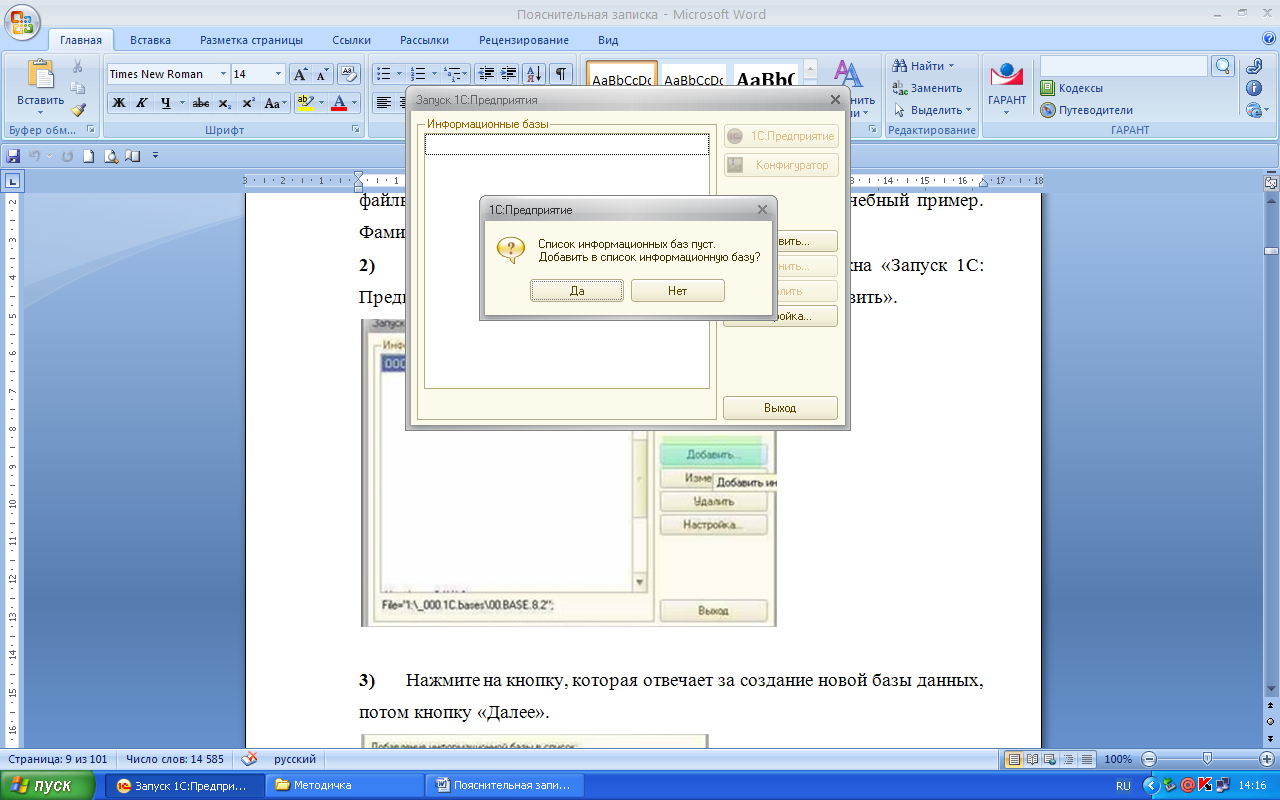 Нажмите на кнопку, которая отвечает за создание новой базы данных, потом кнопку «Далее».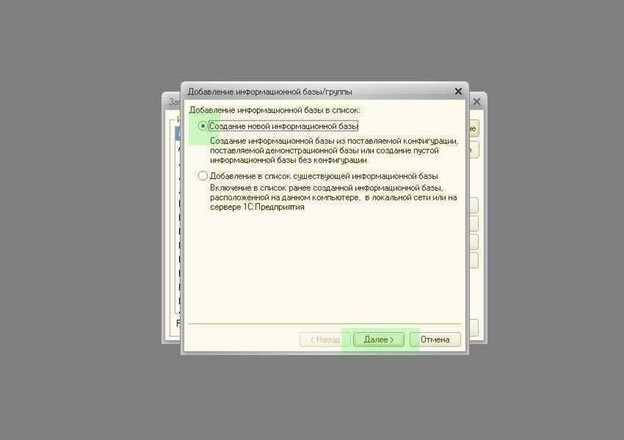 После этого становятся доступными опции для определения конфигурации новой ИБ. В случае если были установлены какие-либо конфигурации 1С, есть возможность выбрать одну из существующих или создать новую. Выберите создание новой информационной базы по шаблону, предложенному программой.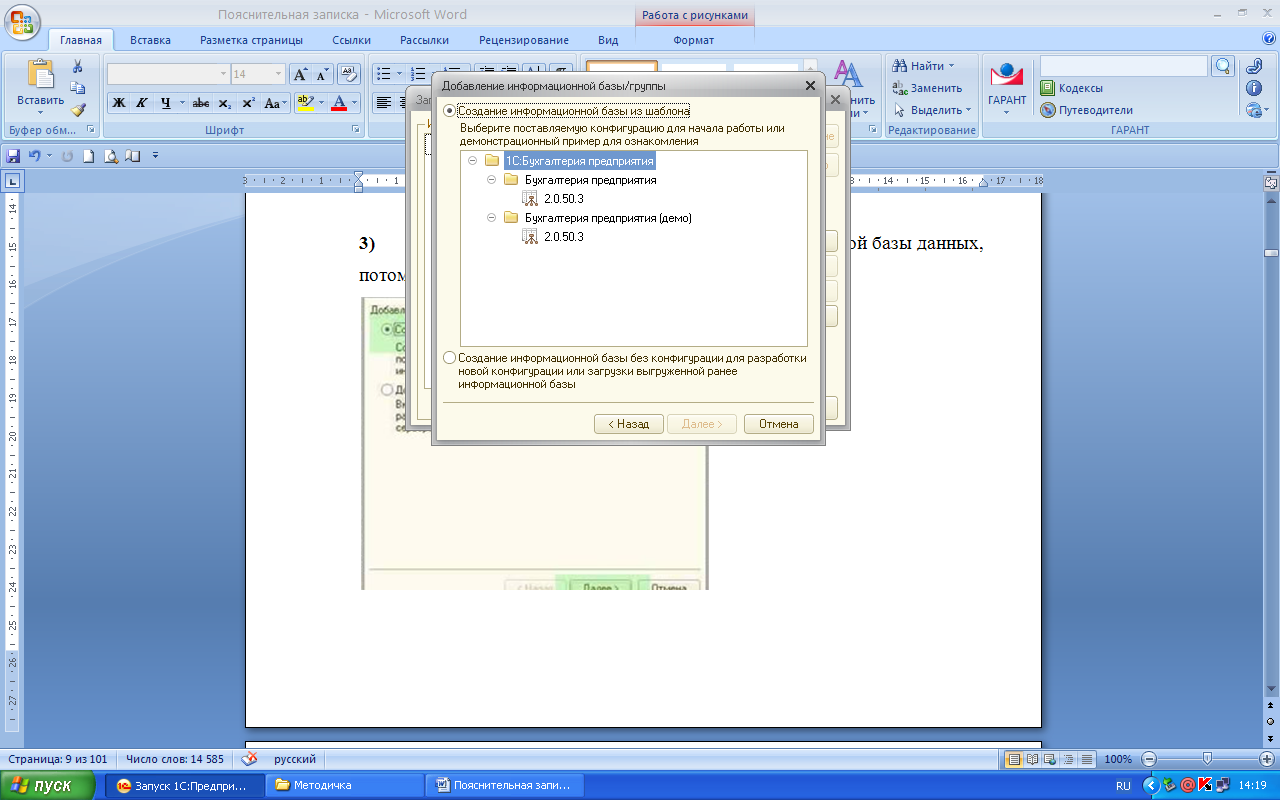 Введите название информационной базы и нажмите «Далее». После нажатия на кнопку «…», вводите путь к созданному ранее каталогу ИБ. После заполнения и проверки правильности нажмите «Далее».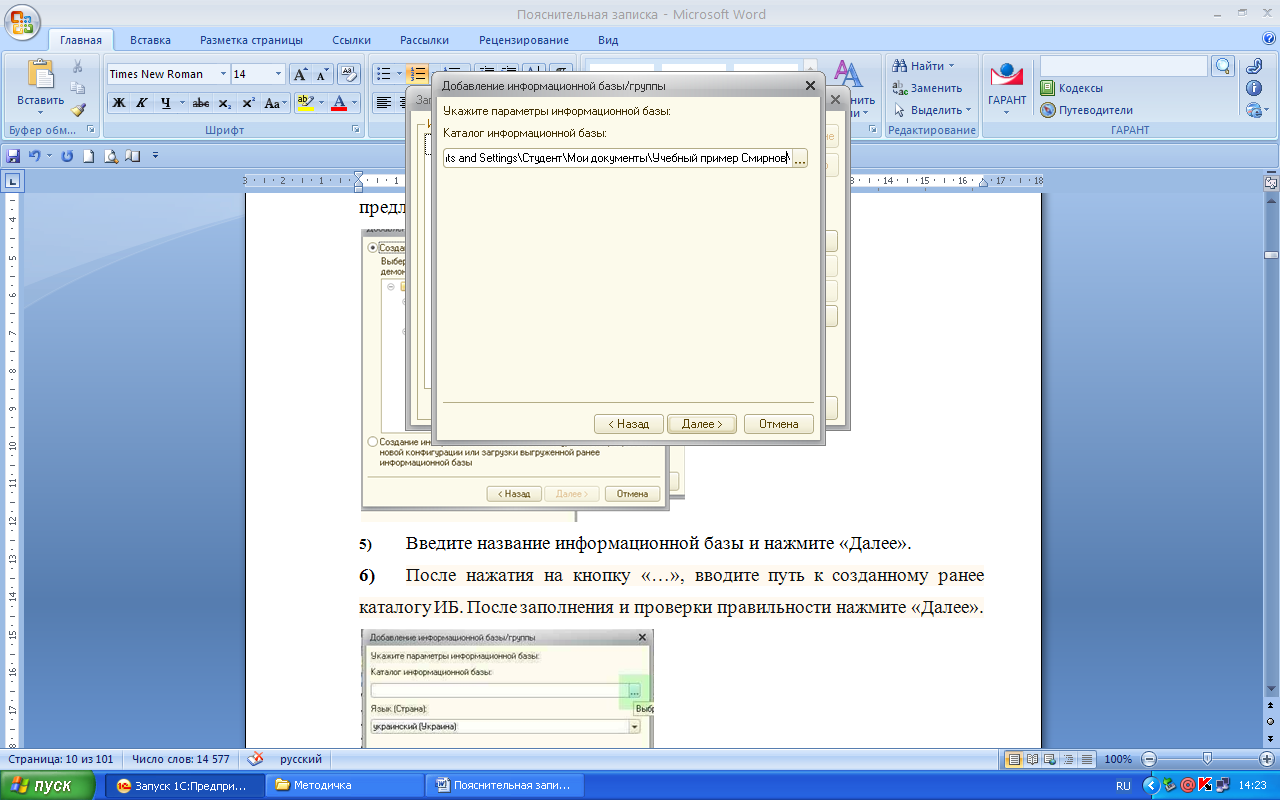 В последнем окошке для задания опций оставляем все так, как предложила программа, если не требуется ничего особенного. Нажимаем «Готово».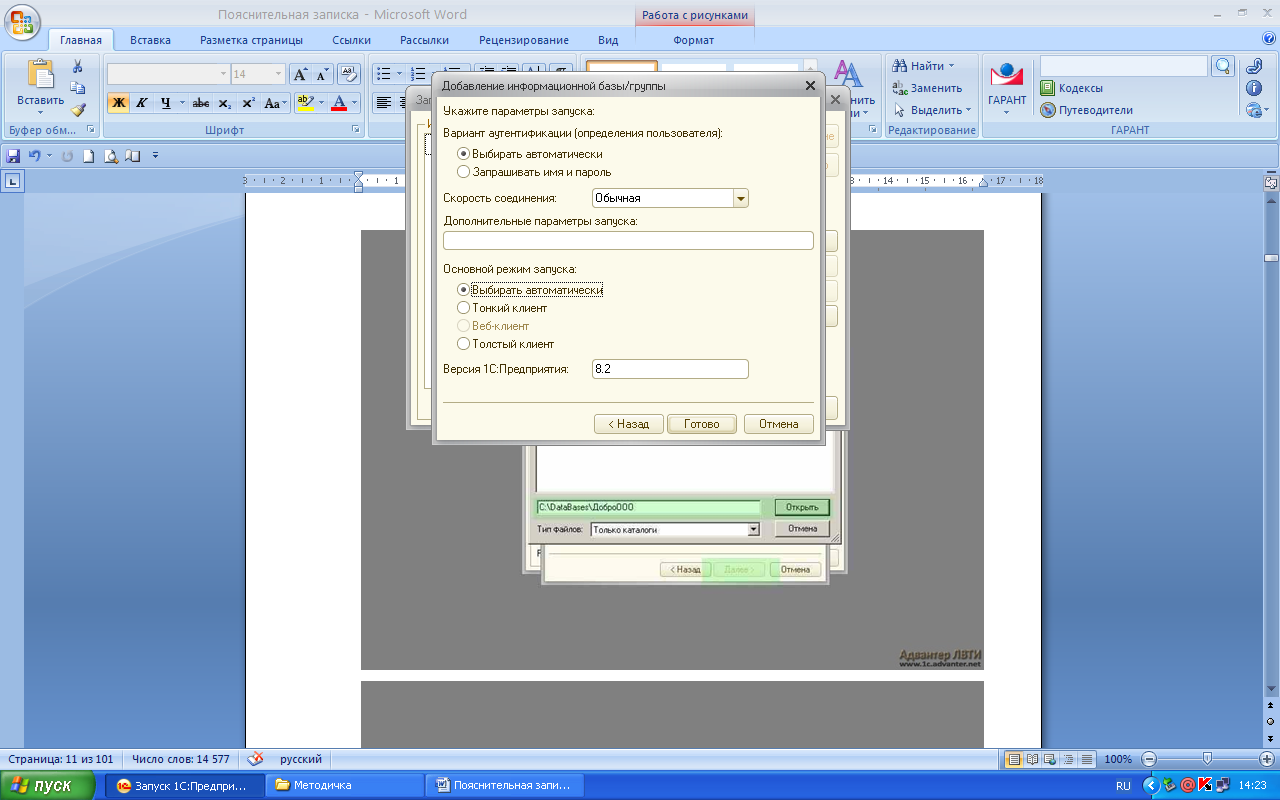 После прошествии  недолгого времени в указанном  каталоге будут созданы новые файлы и в списке баз стартового окошка 1С появится новая ИБ с определенными нами параметрами.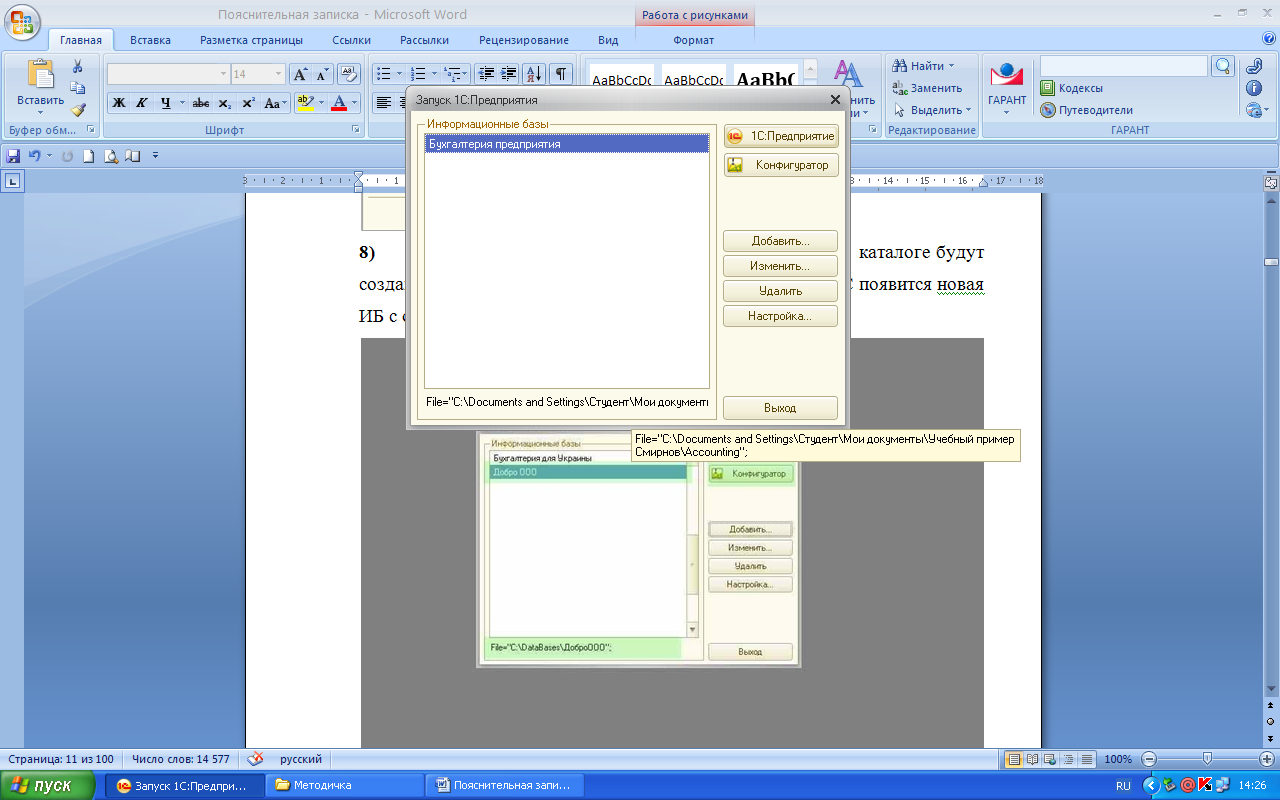 Зайдите в созданную информационную базу данных в режиме «1С:Предприятие». Познакомьтесь с пользовательским интерфейсом программы. К элементам пользовательского интерфейса относятся меню, экранные формы, экранные кнопки, горячие клавиши и т.д.Меню в системе «1С:Бухгалтерия»  является многоуровневым. Первый уровень - главное меню системы — содержит перечень основных пунктов меню: Файл, Операции, Банк, Касса и т.д.Просмотрите все пункты главного меню  и составьте  письменный отчет о содержании каждого пункта.Ознакомьтесь  с горячими клавишами системы и включите их в свой отчет (используйте справку системы) F1:INSERT, DELETE, ENTER, ESC, ALT+F4Все таблицы системы имеют сходную структуру. Рассмотрим структуру таблицы на примере таблицы «Операции».На панели инструментов расположен набор пиктограмм, открывающих вспомогательные возможности при работе с табличными данными, другие таблицы и справочники, доступные из данной таблицы. Познакомиться со структурой таблицы и включить в свой отчет смысловые назначения пиктограмм.Контрольные вопросы:1. Как запустить программу «1С:Бухгалтерия»?2.   Как создать новую информационную базу?3.   Какие пункты содержит главное меню программы?4.С какими горячими клавишами Вы познакомились, каково их назначение?5.   Каково назначение пункта главного меню «Предприятие»?6.   Каково назначение пункта главного меню «Операции»?7.   Как сохранить изменения в информационной базе?Задание Тема: Настройка программы. Персональные настройки пользователя.Цель: Получение практических навыков по настройке параметров конфигурации системы и персональным настройкам пользователя; формирование общих компетенций:Задание.Задание 1. Осуществите настройку параметров конфигурации.Ход работы.Загрузите ранее созданную ИБ в режиме «Конфигуратор» (для каждого учащегося своя ИБ).В  меню  «Администрирование»  рабочего  окна  выберите  пункт «Пользователи».  Затем  в  форме  «Список  пользователей»  откройте  форму нового элемента. На закладке «Основные»в реквизите «Имя» укажите фамилию и инициалы пользователя, а в реквизите «Полное имя»  - его фамилию, имя и отчество полностью, задайте пароль.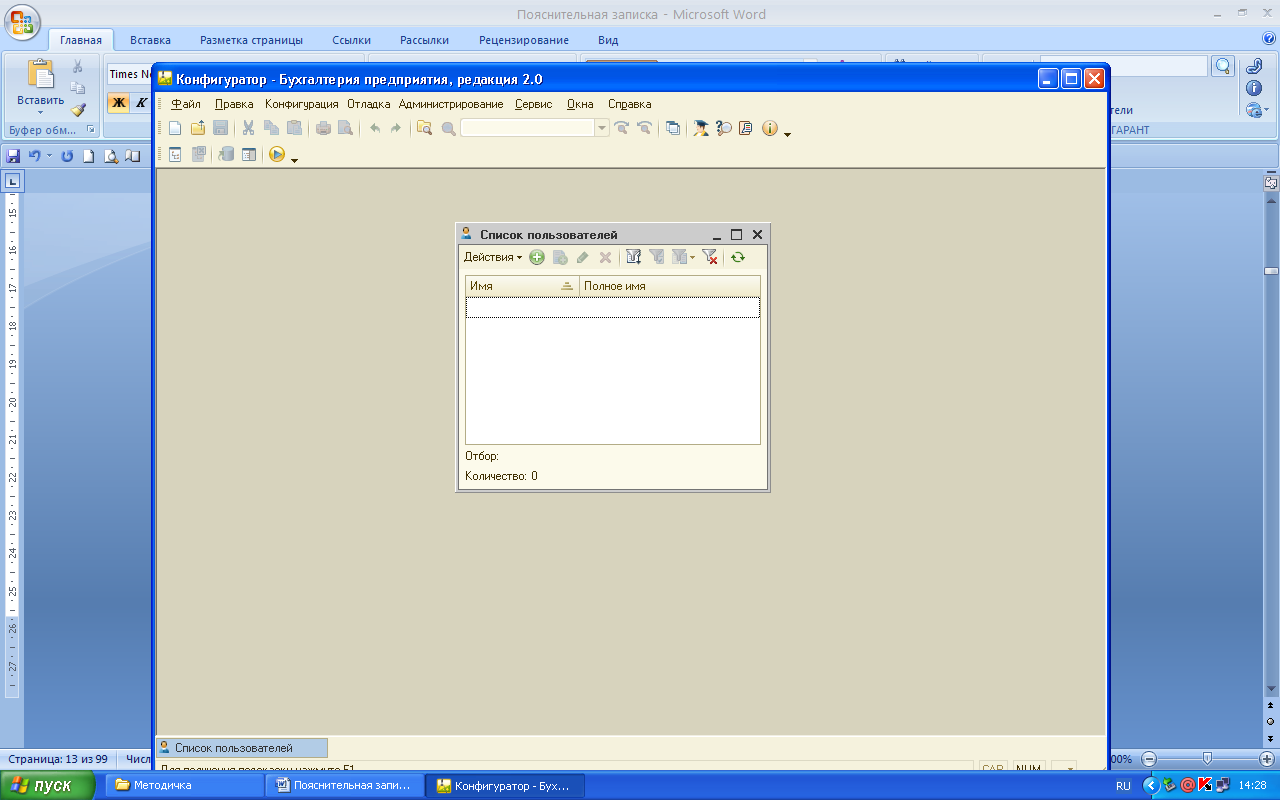 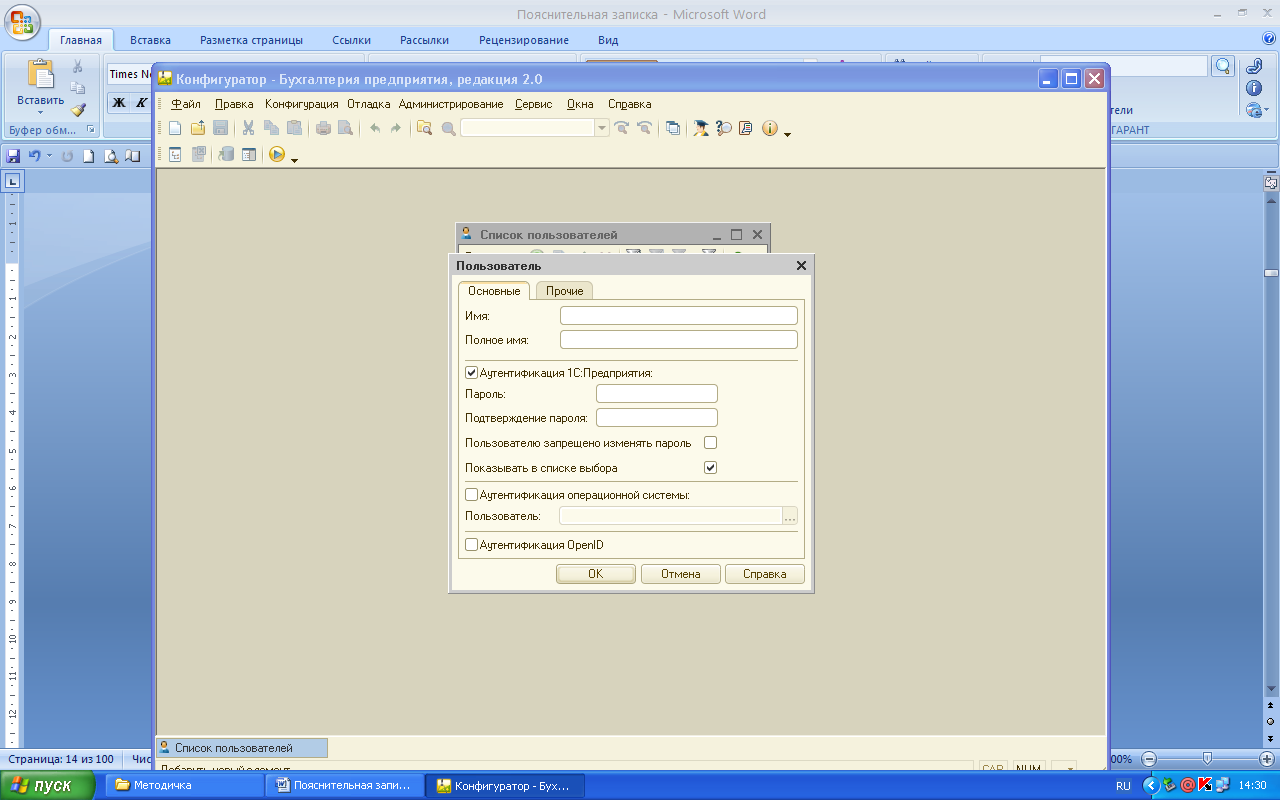 Перейдите на закладку «Прочие», флажком отметьте  доступные роли - Полные права, укажите интерфейс - Полный и используемый язык - Русский.Сохраните информацию по кнопке <ОК> и завершите работу в режиме Конфигуратор.Вновь запустите программу «1С: Предприятие 8» для работы с информационной    базой    «Учебный    пример»    в    режиме    «1С: Предприятие». Теперь при запуске программа предлагает выбрать пользователя.Задание 2. Выполните персональные настройки пользователя.Ход работы.Настройки пользователя 1С 8.3 — инструмент, позволяющий каждому пользователю использовать программу 1С с максимальным удобством. Доступ к настройкам осуществляется через меню «Сервис», расположенное в панели навигации, после активации соответствующего пункта меню откроется окно с именем пользователя. В этом окне и будут установлены индивидуальные настройки пользователя 1С 8.3.В окне настроек нужно нажать на значок в виде плюса около пункта «Основные значения для подстановки в документы». Вводим основные настройки, которые будут автоматически подставляться в создаваемые или редактируемые пользователем документы. Настроить нужно следующие значения:Пункт основная валюта взаиморасчетов: из предложенных вариантов выберите– руб.Пункт основная единица по классификатору: сразу выберите – шт.Пункт основная организация: введите название организации или выберите из предложенных вариантов организацию, с которой проводится наиболее плотная работа, значение будет подставляться по умолчанию( введите ЗАО «Интерьер» - только одно наименование).Пункт основная ставка НДС: введите или выберитеиз предложенного ставку 18%;Пункт основное подразделение: введите название подразделения - Администрация.Пункт основной ответственный: имя основного пользователя программы;Пункт основной склад:  выбираем название наиболее часто используемого склада.Пункт основной тип цен покупки и продажи:  указываются основные цены, по которым будет осуществляться  работа с материальными ценностями.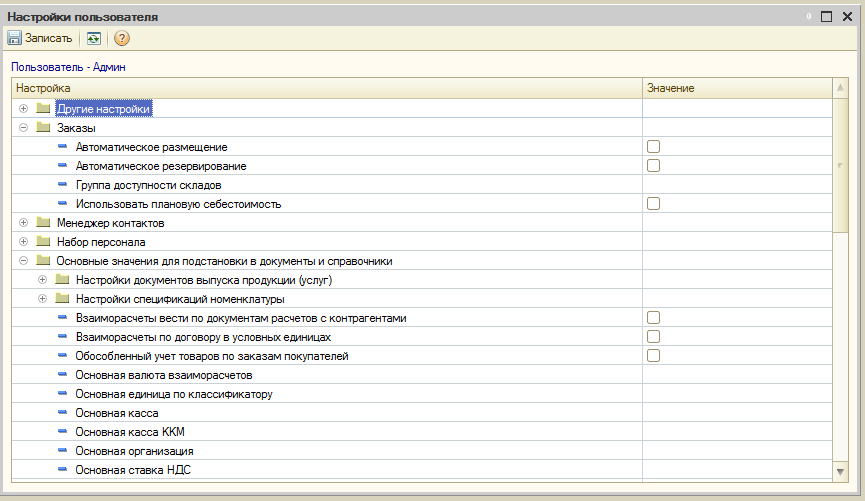 После того, как основные настройки выполнены, можно произвести дополнительные настройки пользователя 1С 8.3, которые делают работу с программой удобнее. В числе таких настроек – возможность выбрать страницу меню, которая будет открываться во время запуска программы. Желательно выбрать ту страницу, которая используется чаще всего, или ту страницу, с которой начинается ежедневная работа.Так, пользователь, основной функцией которого является работа с банком, для удобства может выбрать закладку «Банк».В нижней части окна можно установить и другие индивидуальные настройки, которые способны облегчить работу с программой. Закладка «Адреса и телефоны» позволяет задать электронный адрес, контактные телефоны и прочую информацию, которая может понадобиться сотрудникам.Таким же образом выполняются настройки при добавлении каждого нового пользователя, функционал настройки пользователя 1С 8.3 позволяет выполнить настройку для каждого сотрудника, имеющего доступ к программе.Контрольные вопросы:1.Как открыть созданную информационную базу в среде «1С:Бухгалтерия»?2. Для чего предназначен режим «Конфигуратор» в АБС «1С:Бухгалтерия»?3.   Как создать нового пользователя в системе?4.   Каким образом осуществить персональные настройки пользователя в системе?5. Можно ли работать с системой одновременно нескольким пользователям?ЗаданиеТема: Работа с планом счетов в «1С:Бухгалтерии 8».Цель: получение практических навыков по конфигурированию рабочего плана счетов организации; формирование профессиональных и общих компетенций.Задание.Задание 1.На  основе  созданной  информационной базы  «Учебный пример. Фамилия обучающегося» изучите технологию конфигурирования рабочего плана счетов в программе «1С:Бухгалтерия 8.3».Рабочий план счетов – это систематизированный план счетов бухгалтерского учета, применяемых  в конкретной организации. В нем содержатся синтетические и аналитические счета, необходимые для ведения бухгалтерского учета в соответствии с требованиями своевременности и полноты учета и отчетности, а также перечень забалансовых счетов. Рабочий план счетов в РФ разрабатывается организацией на основе соответствующего обязательного для нее общего или специального Плана счетов бухгалтерского учета, утвержденного органом, которому федеральными законами предоставлено право регулирования бухгалтерского учета. В соответствии со ст. 6 ФЗ «О бухгалтерском учете» рабочий план счетов утверждается при утверждении учетной политики организации приказом или распоряжением лица, ответственного за организацию состояние бухгалтерского учета. Все коммерческие предприятия используют план счетов, утвержденный приказом Минфина РФ от 31.10.2000 №94н.В программе 1с 8.3  существует только один план счетов, но с его помощью можно также видеть информацию по налоговому учету, постоянным и временным разницам.Дополнительный план счетов можно создать, используя режим «Конфигуратор».Чтобы посмотреть план счетов  заходим на закладку «Предприятие» и в самом низу, в центре выбираем «План счетов бухгалтерского учета».Также план счетов можно вызвать из верхнего меню «Предприятие».Почти у каждого счета в плане счетов есть субсчета, причем программа не дает выбрать сам счет, если к нему привязаны субсчета и требует выбрать конкретные субсчет.План счетов 1с 8.3 содержит счета, которые могут быть активными, пассивными или активно-пассивными. Кроме этого счета могут быть забалансовыми, валютными, количественными, поддерживать учет по подразделениям и использоваться при ведении налогового учета. Если какой-то один или несколько из этих признаков относятся к счету, то в соответствующей колонке ставиться галочка.Также у каждого счета может быть от одного до трех субконто. Субконто – это аналитическая единица в 1С Бухгалтерия. Предприятие может добавлять дополнительные счета и субсчета в план счетов 1с 8.3.Для добавления используется пиктограмма добавить (зеленый плюс) на верхней панели плана счетов.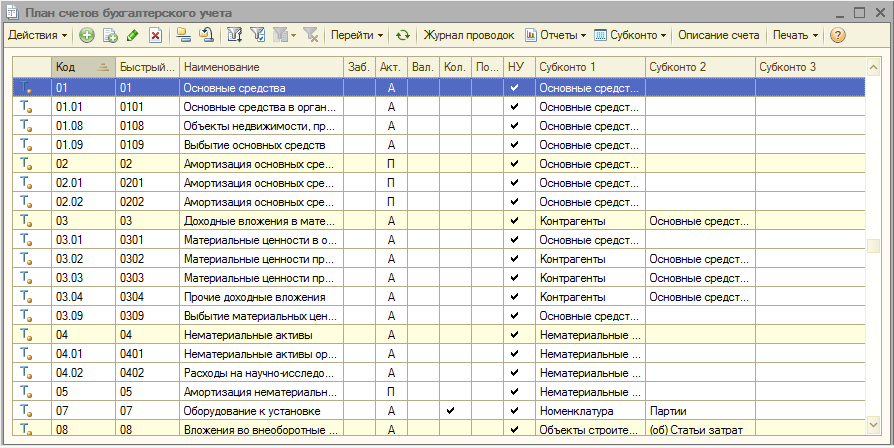 Ход работы.Загрузите ранее созданную ИБ в режиме «1С:Предприятие» (для каждого учащегося своя ИБ).Добавьте в Плане счетов субсчета к счету 20 «Основное производство»:20.01.1 – Изготовление столов письменных;20.01.2 – Изготовление столов обеденных;20.01.3 – Изготовление столов кухонных. 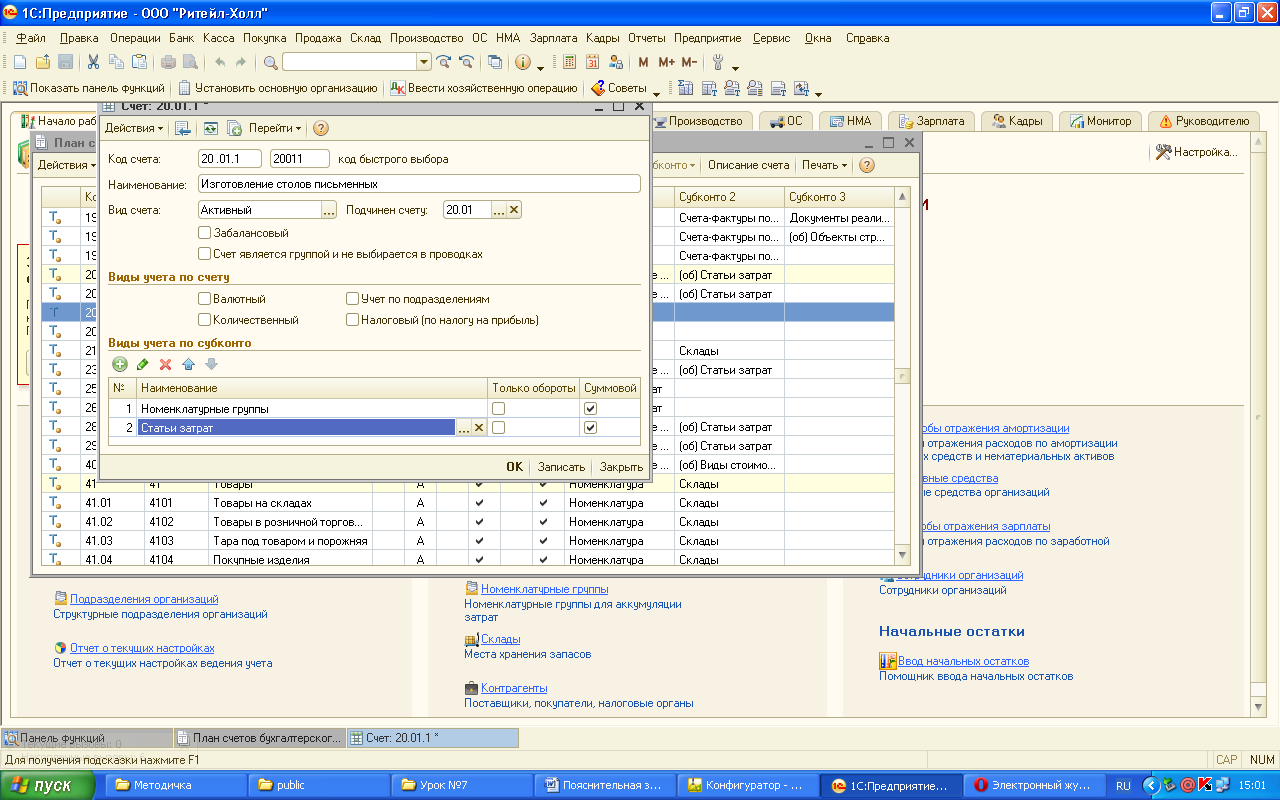 Контрольное задание:Добавьте в Плане счетов субсчета к счету 43 «Готовая продукция»:43.1 – Столы письменные;43.2 – Столы обеденные;43.3 – Столы кухонные. Добавьте к данным субсчетам еще один уровень аналитики по аналогии со счетом 20 «Основное производство».Вопросы к дифференцированному зачету по МДК 04.03 Автоматизированная форма бухгалтерского учета «1С Предприятие 8.3» 1. Основы работы с бухгалтерской программой 2. Основные термины и понятия компьютерного учета 3. Первоначальная настройка программы 4. Кассовые и банковские операции 5. Организация учета операций в иностранной валюте 6. Учет расчетов с покупателями 7. Учет расчетов с поставщиками 8. Учет поступления основных средств и нематериальных активов 9. Амортизация основных средств и нематериальных активов 10. Учет поступления материально-производственных запасов, транспортно-заготовительных расходов и расчеты по НДС 11. Списание материально-производственных запасов 12. Учет кадров, начисление и выплата заработной платы 13. Организация учета затрат на производство и выпуска готовой продукции 14. Организация учета выполнения работ и оказания услуг 15. Ведение налогового учетаДля получения оценки за практическую работу преподавателем определяются соответствующие критерии:Отлично - использование полученных знаний при выполнении иных заданий по теме, решение типовых практических задач или тестов, творческое применение полученных знаний.Хорошо - выполнение работы на уровне понимания, т. е. обучающийся, используя краткую запись в схеме или таблице способен осуществить процесс нахождения существенных признаков, связи исследуемых объектов, выделение из всей массы несущественного и случайного, установления сходства и различий – в конечном итоге сопоставление полученной информации с имеющимися знаниями.Удовлетворительно - выполнение работы на уровне запоминания (чтение, пересказ, воспроизведение изученного материала через схему, таблицу, но в полной мере не может воспользоваться результатами своей работы).Неудовлетворительно - выполнение работы на уровне распознавания – поверхностное знакомство с текстом, неполное понимание сути вопроса.4.3.4. ПМ.04 Составление и использование бухгалтерской (финансовой) отчетностиБилеты для квалификационного экзаменаБИЛЕТ 1: Текст задания:Задание № 1. 1. Дайте основные понятия инвентаризации имущества;2.Сформулируйте цели и периодичность проведения инвентаризации имущества, ее задачи и состав инвентаризационной комиссии;3.Раскройте процесс подготовки к инвентаризации, порядок подготовки регистров аналитического учета по местам хранения имущества без указания количества и цены;4.Определите перечень лиц, ответственных за подготовительный этап для подбора документации, необходимой для проведения инвентаризации;Задание № 2. На основании бригадного наряда на сдельную работу рабочих механического цеха, составленного на выполнение текущего ремонта мостового крана, начислить сдельную заработную плату за выполненную работу – 18 870руб. состав бригады следующий:Распределить сумму сдельного заработка между членами бригады с учетом отработанного времени и квалификации.Условия выполнения задания:1. Внимательно прочитайте задание.2. Время выполнения задания: 60 минут.3. Вы можете воспользоваться:учебно-методической и справочной литературой, имеющейся на специальном столе. БИЛЕТ 2: Текст задания:Задание 1. 1.Дайте характеристику приемов физического подсчета имущества;2.Раскройте порядок составления инвентаризационных описей, сроки передачи их в бухгалтерию; порядок составления сличительных ведомостей в бухгалтерии и установление соответствия данных о фактическом наличии средств данным бухгалтерского учета;3.Изложите порядок инвентаризации основных средств, нематериальных активов, материально-производственных запасов, дебиторской и кредиторской задолженности организации и отражение ее результатов в бухгалтерских проводках;4.Сформируйте бухгалтерские проводки по отражению недостачи Рассчитать налог на доходы физических лиц и служащих цеха № 1 за январь 200_Г. на основании следующих данных:Задание №2. Рассчитать налог на доходы физических лиц и служащих цеха № 1 за январь 200_Г. на основании следующих данных:Условия выполнения задания:1. Внимательно прочитайте задание.2. Время выполнения задания: 60 минут.3. Вы можете воспользоваться:учебно-методической и справочной литературой, имеющейся на специальном столе. БИЛЕТ 3: Текст задания: Задание № 1. 1. Дайте основные понятия инвентаризации имущества;2.Сформулируйте цели и периодичность проведения инвентаризации имущества, ее задачи и состав инвентаризационной комиссии;3.Раскройте процесс подготовки к инвентаризации, порядок подготовки регистров аналитического учета по местам хранения имущества без указания количества и цены;4.Определите перечень лиц, ответственных за подготовительный этап для подбора документации, необходимой для проведения инвентаризации.Задание № 2. Отразить на счетах операции по учету доходов и расходов и формированию финансовых результатов.Хозяйственные операции за месяц2. Определите особенности проведения инвентаризации.3. Составьте инвентаризационные описи по определению фактического наличия имущества.Условия выполнения задания:1. Внимательно прочитайте задание.2. Время выполнения задания: 60 минут.3. Вы можете воспользоваться:учебно-методической и справочной литературой, имеющейся на специальном столе. БИЛЕТ 4: Текст задания: Задание №1.1.Дайте основные понятия инвентаризации имущества;2.Сформулируйте цели и периодичность проведения инвентаризации имущества, ее задачи и состав инвентаризационной комиссии;3.Раскройте процесс подготовки к инвентаризации, порядок подготовки регистров аналитического учета по местам хранения имущества без указания количества и цены;4.Определите перечень лиц, ответственных за подготовительный этап для подбора документации, необходимой для проведения инвентаризации;Задание № 2. На основе данных для выполнения задачи отразить на счетах операции по формированию информации о нераспределенной прибыли и ее использовании; подсчитать обороты и остатки по счетам.Данные для выполнения задачиСправка об остатках на синтетических счетахХозяйственные операцииУсловия выполнения задания:1. Внимательно прочитайте задание.2. Время выполнения задания: 60 минут.3. Вы можете воспользоваться:учебно-методической и справочной литературой, имеющейся на специальном столе. БИЛЕТ 5: Текст задания:Задание № 1.Дайте характеристику приемов физического подсчета имущества;Раскройте порядок составления инвентаризационных описей, сроки передачи их в бухгалтерию; порядок составления сличительных ведомостей в бухгалтерии и установление соответствия данных о фактическом наличии средств данным бухгалтерского учета;Изложите порядок инвентаризации основных средств, нематериальных активов, материально-производственных запасов, дебиторской и кредиторской задолженности организации и отражение ее результатов в бухгалтерских проводках;4.Сформируйте бухгалтерские проводки по отражению недостачи ценностей, выявленные в ходе инвентаризации, независимо от причин их возникновения с целью контроля на счете 94 «Недостачи и потери от порчи ценностей» и порядок их списания.Задание № 2. Отразить в журнале регистрации хозяйственных операций и на счетах бухгалтерского учета хозяйственные операции по учету добавочного капитала.Исходные данныеОстатки по счетам бухгалтерского учета на 1 января 200_г.Хозяйственные операции за январь 200_г.Условия выполнения задания:1. Внимательно прочитайте задание.2. Время выполнения задания: 60 минут.3. Вы можете воспользоваться:учебно-методической и справочной литературой, имеющейся на специальном столе. БИЛЕТ 6: Текст задания:Задание № 1.1. Дайте основные понятия инвентаризации имущества;2.Сформулируйте цели и периодичность проведения инвентаризации имущества, ее задачи и состав инвентаризационной комиссии;3.Раскройте процесс подготовки к инвентаризации, порядок подготовки регистров аналитического учета по местам хранения имущества без указания количества и цены;Определите перечень лиц, ответственных за подготовительный этап для подбора документации, необходимой для проведения инвентаризации;Задание № 2. Учредительным договором вновь образованного ООО «Ветер» предусмотрено формирование уставного капитала в сумме 150 000 руб. Для этих целей учетной политикой ООО «Ветер» к сч. 80 «Уставный капитал» предусмотрены субсчета:- 80-1 «Подписной капитал»;-80-2 «Оплаченный капитал».Учредители ООО «Ветер» - два юридических лица, которые согласно договору вносят в уставный капитал 75 000 руб. каждый.Первый учредитель в виде взноса в уставный капитал передал ООО «Ветер» основные средства на сумму 40 000 руб.Второй учредитель перечислил сумму договора на расчетный счет ООО «Ветер» - 40 000 руб.28 декабря уставный капитал ООО «Ветер» был сформирован.По решению руководства основные средства, внесенные в счет вклада в уставный капитал, были переоценены на 2007 г.: увеличение стоимости составило 3000 руб.Учредителями ООО «Ветер» принято решение и отражено в уставных документах увеличить уставный капитал на сумму переоценки ОС.Условия выполнения задания:1. Внимательно прочитайте задание.2. Время выполнения задания: 60 минут.3. Вы можете воспользоваться:учебно-методической и справочной литературой, имеющейся на специальном столе. БИЛЕТ 7: Текст задания: Задание № 1.1.Дайте характеристику приемов физического подсчета имущества;2.Раскройте порядок составления инвентаризационных описей, сроки передачи их в бухгалтерию; порядок составления сличительных ведомостей в бухгалтерии и установление соответствия данных о фактическом наличии средств данным бухгалтерского учета;3.Изложите порядок инвентаризации основных средств, нематериальных активов, материально-производственных запасов, дебиторской и кредиторской задолженности организации и отражение ее результатов в бухгалтерских проводках;4.Сформируйте бухгалтерские проводки по отражению недостачи ценностей, выявленные в ходе инвентаризации, независимо от причин их возникновения с целью контроля на счете 94 «Недостачи и потери от порчи ценностей» и порядок их списания.Задание № 2.Отразить на счетах операции по учету образования и использования резервного капитала.Хозяйственные операции за отчетный периодУсловия выполнения задания:1. Внимательно прочитайте задание.2. Время выполнения задания: 60 минут.3. Вы можете воспользоваться:учебно-методической и справочной литературой, имеющейся на специальном столе. БИЛЕТ 8: Текст задания: Задание № 1.1.Дайте основные понятия инвентаризации имущества;2.Сформулируйте цели и периодичность проведения инвентаризации имущества, ее задачи и состав инвентаризационной комиссии;3.Раскройте процесс подготовки к инвентаризации, порядок подготовки регистров аналитического учета по местам хранения имущества без указания количества и цены;4.Определите перечень лиц, ответственных за подготовительный этап для подбора документации, необходимой для проведения инвентаризации;Задание № 2. В начале апреля организация получила заем в сумме 500 000 руб. сроком на три месяца под 20% годовых. Проценты начисляются и перечисляются заимодавцу ежемесячно в конце каждого месяца.Сумма основного долга возвращается в конце срока займа.Сделать расчеты и бухгалтерские проводки.Условия выполнения задания:1. Внимательно прочитайте задание.2. Время выполнения задания: 60 минут.3. Вы можете воспользоваться:учебно-методической и справочной литературой, имеющейся на специальном столе. БИЛЕТ 9: Текст задания:Задание № 1.1.Составить бухгалтерские проводки по учету кредитов и займов: по получению кредита, начислению процентов, погашению процентов и основной части долга (66 «Расчеты по краткосрочным кредитам и займам», 67 «Расчеты по долгосрочным кредитам и займам»). 2. Отразить кредитные операции в регистрах синтетического учета (журнал- ордер и ведомость №4).3. Составить бухгалтерские проводки по учету расчетов по выплате доходов (Счет 75 «Расчеты с учредителями») 4. Представить выполненные операции 1-3 с помощью программного обеспечения «1С: Бухгалтерия». Сформировать необходимые отчетные данные по счетам 66 «Расчеты по краткосрочным кредитам и займам», 67 «Расчеты по долгосрочным кредитам и займам», 75 «Расчеты с учредителями».Задание № 2.Планирование проведения инвентаризации Исходные данные:Основной вид деятельности ОАО «Эталон» производство и реализация гидравлического оборудования и металлоконструкций.Адрес организации: 400006, Волгоградская обл., Волгоград г, ул. Дзержинского 19.ИНН 3441007929КПП 344101001Наименование регистрирующего органа: Инспекция Министерства Российской Федерации по налогам и сборам по Тракторозаводскому району г.ВолгоградаОсновной государственный регистрационный номер ОГРН: 1023402462412ОКПО 1394490ОКВЭД 29.12Организационно-правовая форма / форма собственности: частная по ОКОПФ/ОКФС 47.16ОКПО 01394490Руководитель организации Комаров Александр АлександровичГлавный бухгалтер Абрамова Елена ВасильевнаОАО «Эталон» имеет два основных цеха: цех № 1-механический, цех № 2 –сборочный и вспомогательный цех – ремонтно-механический. В основных цехах вырабатывается основные виды продукции: гидравлическое оборудование (домкраты гидравлические г/п от 25 до 200 тонн, трубогибы с ручным гидроприводом и электроприводом, станции насосные электрические, ручные насосы, агрегаты объемные для опрессовки систем) и металлоконструкции.Требуется: -сформировать необходимые данные к выписке приказа «О принятии учетной политики на предприятии» Выписка….77. В целях обеспечения достоверности данных бухгалтерского учета и отчетности проводить инвентаризацию имущества и финансовых обязательств с применением унифицированных форм первичной документации:78. Создать постоянно действующую инвентаризационную комиссию в составе:председатель: ____________________________________________________________ ;(Ф.И.О., должность)члены комиссии:_____________________________________________________________;(Ф.И.О., должность)_____________________________________________________________;(Ф.И.О., должность)_____________________________________________________________.(Ф.И.О., должность).79. Создать комиссию в составе трех человек:_____________________________________________________________;(Ф.И.О., должность)_____________________________________________________________;(Ф.И.О., должность)_____________________________________________________________;(Ф.И.О., должность)для проведения внезапной ревизии кассы. Установить периодичность проведения ревизии _____________________________________________.указать периодичность)Создать постоянно действующую комиссию для приема-передачи и списания объектов основных средств и оборудования в составе:председатель: ____________________________________________________________ ;(Ф.И.О., должность)члены комиссии:_____________________________________________________________;(Ф.И.О., должность)____________________________________________________________;(Ф.И.О., должность)_____________________________________________________________.Условия выполнения задания:1. Внимательно прочитайте задание.2. Время выполнения задания: 60 минут.3. Вы можете воспользоваться:учебно-методической и справочной литературой, имеющейся на специальном столе. БИЛЕТ 10: Текст задания: Задание № 1.1.Оформить первичные документы по учету труда и его оплаты, проверить их по полноте содержания, провести счетную проверку и проверку по существу. Провести контировку. Объяснить выбор счетов бухгалтерского учета.2. Заполнить документы:форму № Т-1, Т-1а «Приказ о приёме работника на работу»,форма № Т-2 «Личная карточка работника»; форму № Т-12 «Табель учета использования рабочего времени и расчета заработной платы»; форму № Т-13 «Табель учета использования рабочего времени»; форму № Т-49 «Расчетно-платёжная ведомость»; форму № Т-51 «Расчетная ведомость»; форму № Т-54 «Лицевой счет».3. Начислить заработную плату работникам сдельщикам и повременщикам (с учетом отклонений от нормальных условий труда».4. Рассчитать отпускные работнику. Для данного расчета необходимо оформить приказ о предоставлении отпуска работнику (формы № Т-6, Т-6а) и составить график отпусков (форма № Т-7). Расчет заработной платы, причитающейся за отпуск произвести в форме № Т-60 «Записка о предоставлении отпуска работнику».5. Рассчитать пособие по временной нетрудоспособности.6. Представить выполненные операции 1-5 с помощью программного обеспечения «1С: Бухгалтерия». Сформировать необходимые отчетные данные по счету № 70 «Расчеты с персоналом по оплате труда»Задание № 2. В ходе инвентаризации установлено, что основное средство - автомобиль (балансовая стоимость — 90 000 руб., начислена амортизация — 40 000 руб.), числящийся на балансе и находящийся в цехе, фактически разобран на запасные части и не пригоден к эксплуатации. Председатель инвентаризационной комиссии сделал вывод, что недостача отсутствует, но стоимость основного средства необходимо уменьшить до балансовой стоимости имеющихся в наличии запасных частей I (32 000 руб.). Для оценки технического состояния автомобиля по решению инвентаризационной комиссии были привлечены специалисты-эксперты: начальник технического отдела организации и начальники отдела снабжения. По итогам инвентаризации составлена инвентаризационная опись по форме № ИНВ-10 и сличительная ведомость по форме № ИНВ-19.Требуется: -Отразить результаты инвентаризации.-Дать оценку действиям председателя инвентаризационной комиссии и отдельно инвентаризационной комиссии.-Правильно ли использованы типовые формы по итогам инвентаризации? Если нет, то укажите наименование и номер типовой формы первичных документов, которые необходимо было использовать.Условия выполнения задания:1. Внимательно прочитайте задание.2. Время выполнения задания: 60 минут.3. Вы можете воспользоваться:учебно-методической и справочной литературой, имеющейся на специальном столе. БИЛЕТ 11: Текст задания:Задание № 1.1.Удержать из начисленной заработной платы работников налог на доходы с физических лиц, алименты, прочие виды удержаний 2. Рассчитать заработную плату к выдаче работнику. 3. Составить платежную ведомость (форма Т-53)4. Отразить на счетах бухгалтерского учета удержанные из заработной платы суммы. 5. Представить выполненные операции 1-4 с помощью программного обеспечения «1С: Бухгалтерия». Сформировать необходимые отчетные данные по счету № 70 «Расчеты с персоналом по оплате труда»Задание № 2. В карточках учета числятся нематериальные активы:-промышленный образец «Муфта соединительная» (зарегистрирован в Государственном реестре промышленных образцов 17 мая 2008 г., патент № 39326, дата постановки на учет -6 февраля 2008 года, стоимость -180000 руб.);-изобретение «Силовая передача зубчатая» (зарегистрирована в Государственном реестре промышленных образцов 4 марта 2008 г., патент № 2094245, дата постановки на учет -12 марта 2008 года, стоимость -220000 руб.);-исключительное право пользование программой «Учет ТМЦ на складе» (зарегистрировано решением Роспатента 17 апреля 2006 г., патент № № 134, дата постановки на учет -17 апреля 2006 года, стоимость -50000 руб.).По первичным документам было установлено:- промышленный образец «Муфта соединительная», стоимость 150000 руб, амортизация 30%;- изобретение «Силовая передача зубчатая», стоимость -220000 руб, амортизация -25%;- исключительное право пользование программой «Учет ТМЦ на складе», стоимость 70000 руб.. амортизация 40 %.Требуется: -указать форму карточки учета каждого нематериального актива и формы инвентаризационных описей -отразить бухгалтерскими записями итоги инвентаризации.Условия выполнения задания:1. Внимательно прочитайте задание.2. Время выполнения задания: 60 минут.3. Вы можете воспользоваться:учебно-методической и справочной литературой, имеющейся на специальном столе. БИЛЕТ 12: Текст задания:Задание № 1.1.На основании хозяйственных операций составить бухгалтерские проводки по учету расчетов по формированию уставного капитала (счет 80 «Уставный капитал». 2. На основании хозяйственных операций составить бухгалтерские проводки по учету добавочного капитала (счет 83 «Добавочный капитал).3. На основании хозяйственных операций составить бухгалтерские проводки по учету резервного капитала (счет 82 «Резервный капитал»).4. На основании хозяйственных операций составить бухгалтерские проводки по учету целевого финансирования (счет 86 «Целевое финансирование».5. На основании хозяйственных операций составить бухгалтерские проводки по учету доходов будущих периодов (счет 98 «Доходы будущих периодов».6. Представить выполненные операции 1-5 с помощью программного обеспечения «1С: Бухгалтерия». Сформировать необходимые отчетные данные по счетам учета собственного капитала..Задание № 2. На основе данных для выполнения задачи составить выявить инвентаризационные разницы и заполнить сличительную ведомость, составить бухгалтерские проводки.Выписка из инвентаризационной описи товарно-материальных ценностейСправка о наличии товарно-материальных ценностей по данным бухгалтерского учета на дату инвентаризацииСоставить сличительную ведомость .Условия выполнения задания:1. Внимательно прочитайте задание.2. Время выполнения задания: 60 минут.3. Вы можете воспользоваться:учебно-методической и справочной литературой, имеющейся на специальном столе. БИЛЕТ 13: Текст задания: Задание № 1.1.Составить бухгалтерские проводки по учету кредитов и займов: по получению кредита, начислению процентов, погашению процентов и основной части долга (66 «Расчеты по краткосрочным кредитам и займам», 67 «Расчеты по долгосрочным кредитам и займам»). 2. Отразить кредитные операции в регистрах синтетического учета (журнал- ордер и ведомость №4).3. Составить бухгалтерские проводки по учету расчетов по выплате доходов (Счет 75 «Расчеты с учредителями») 4. Представить выполненные операции 1-3 с помощью программного обеспечения «1С: Бухгалтерия». Сформировать необходимые отчетные данные по счетам 66 «Расчеты по краткосрочным кредитам и займам», 67 «Расчеты по долгосрочным кредитам и займам», 75 «Расчеты с учредителями».Задание № 2.При проведении инвентаризации расчетов по финансовым вложениям выяснилось, что ОАО «Волгоградэнерго» в марте 2010 года привлекло заемные средства в виде кредита на покупку акций ОАО «ВолгоградТелеком». Проценты по кредиту, начисленные до постановки финансового актива на учет были отнесены организацией-заемщиком на прочие расходы (сч.91/2). В августе 2010 года кредит был погашен и акции были проданы. Проценты по этим займам (кредитам), начисленные до постановки финансового актива на учет отнесла организация заемщик на увеличение дебиторской задолженности, образовавшейся в связи с предварительной оплатой и (или) выдачей авансов и задатков на указанные выше цели. Какие выводы последуют после выверки расчетов?Условия выполнения задания:1. Внимательно прочитайте задание.2. Время выполнения задания: 60 минут.3. Вы можете воспользоваться:учебно-методической и справочной литературой, имеющейся на специальном столе. БИЛЕТ 14: Текст задания: Задание № 1. 1.Оформить первичные документы по учету труда и его оплаты, проверить их по полноте содержания, провести счетную проверку и проверку по существу. Провести контировку. Объяснить выбор счетов бухгалтерского учета.2. Заполнить документы:форму № Т-1, Т-1а «Приказ о приёме работника на работу»,форма № Т-2 «Личная карточка работника»; форму № Т-12 «Табель учета использования рабочего времени и расчета заработной платы»; форму № Т-13 «Табель учета использования рабочего времени»; форму № Т-49 «Расчетно-платёжная ведомость»; форму № Т-51 «Расчетная ведомость»; форму № Т-54 «Лицевой счет».3. Начислить заработную плату работникам сдельщикам и повременщикам (с учетом отклонений от нормальных условий труда».4. Рассчитать отпускные работнику. Для данного расчета необходимо оформить приказ о предоставлении отпуска работнику (формы № Т-6, Т-6а) и составить график отпусков (форма № Т-7). Расчет заработной платы, причитающейся за отпуск произвести в форме № Т-60 «Записка о предоставлении отпуска работнику».5. Рассчитать пособие по временной нетрудоспособности.6. Представить выполненные операции 1-5 с помощью программного обеспечения «1С: Бухгалтерия». Сформировать необходимые отчетные данные по счету № 70 «Расчеты с персоналом по оплате труда».Задание № 2На счетах бухгалтерского учета на начало инвентаризации числилась задолженность:60-1 «Расчеты с поставщиками», субсчет «ТМЦ полученные», ЗАО «Гранит» - 274 000 руб., ООО «ПК Сплав» - 231 000 руб.;60-2 «Расчеты с поставщиками», субсчет «Авансы выданные» ООО «Аларм» - 680 000 руб., ЗАО «Торгмет» - 100 000 руб.;62-1 «Расчеты с покупателями», субсчет «Реализованная продукция», ЗАО «Гранит» - 274 000 руб., ООО «ПК Сплав» - 231 000 руб.;;62-2 «Расчеты с покупателями», субсчет «Авансы полученные», ОАО «Темп» — 40 000 руб., кроме того, сумма НДС 8000 руб. уплачена! в бюджет, ЗАО «Фасолит» — 92 500 руб., кроме того, сумма НДС 18 500 руб. уплачена в бюджет.Инвентаризация расчетов с покупателями и поставщиками выявила следующее:поставщик ООО «Аларм» — сумма подтвержденной документами дебиторской задолженности 680 000 руб. (платежное поручение № 156 от 1 марта 2012 г., оплата подшипников 228 л, 180609);поставщик ЗАО «Торгмет» — сумма не подтвержденной актом сверки дебиторской задолженности 100 000 руб. (платежное поручение № 92 от 11 февраля 2011 г., оплата светильников ПСХ-60 на 80 000 руб., платежное поручение № 28 от 5 января 2009 г., оплата бумаги АО на 20 000 руб.);поставщик ЗАО «Гранит» — сумма подтвержденной документами кредиторской задолженности 274 000 руб. (накладная № 12454 (форма № 1-Т) от 21 марта 2009 г. на вентиль 25 х 240 иж);поставщик ООО «ПК Сплав» — сумма не подтвержденной актом сверки кредиторской задолженности 231 000 руб. (накладная № 34 (форма № ТОРГ-12) от 18 июля 2011 г. на комплект обвязки к ПНА На 220 000 руб., накладная № 22936 (форма № 1-Т) от 1 апреля 2008 г. на вентиль 25 х 120 иж на 11 000 руб.);покупатель ООО «Союз ЛТД» — сумма подтвержденной актом сверки кредиторской задолженности 440 000 руб. (накладная № 11/07 (форма № 1-Т) от 16 июля 2010 г. на лист оцинкованный 0,6 1250 х X 2000) и сумма не подтвержденной актом сверки кредиторской задолженности 18 000 руб. (накладная № 14/03 (форма № 1-Т) от 12 марта 2011 г. на лист оцинкованный 0,6 1250 х 2000);покупатель ООО «Привод-Лит» — накладная № 14/01 (форма № 1-Т) от 16 января 2009 г. на лист оцинкованный 0,6 1250 х 2000на 59 000 руб.;покупатель ОАО «Темп» — сумма подтвержденной актом сверки кредиторской задолженности 40 000 руб. (платежное поручение № 234 от 14 декабря 2011 г., оплата листа оцинкованного 0,6 1250 х 2000) и платежное поручение № 42 от 10 апреля 2011 г., оплата листа оцинкованного 0,6 1250 х 2000 на 8000 руб.;покупатель ЗАО «Фасолит» — платежное поручение № 12056 от 21 апреля 2007 г. за лист оцинкованный 0,6 1250 х 2000 на 111 000 руб.1. Регистры какой формы используются для учета расчетов с покупателями и поставщиками?2. Укажите минимально необходимую периодичность инвентаризации расчетов с покупателями и поставщиками.3. Заполните аналитические таблицы акта инвентаризации расчетов с покупателями, поставщиками и прочими дебиторами и кредиторами по форме № ИНВ-17СПРАВКАУнифицированная форма № ИНВ-17АКТинвентаризации расчетов с покупателями, поставщиками и прочими дебиторами и кредиторамиПо дебиторской задолженностиПо кредиторской задолженностиУсловия выполнения задания:1. Внимательно прочитайте задание.2. Время выполнения задания: 60 минут.3. Вы можете воспользоваться:учебно-методической и справочной литературой, имеющейся на специальном столе. БИЛЕТ 15: Текст задания: Задание № 1.1.Удержать из начисленной заработной платы работников налог на доходы с физических лиц, алименты, прочие виды удержаний 2. Рассчитать заработную плату к выдаче работнику. 3. Составить платежную ведомость (форма Т-53)4. Отразить на счетах бухгалтерского учета удержанные из заработной платы суммы. 5. Представить выполненные операции 1-4 с помощью программного обеспечения «1С: Бухгалтерия». Сформировать необходимые отчетные данные по счету № 70 «Расчеты с персоналом по оплате труда».Задание № 2.В учетной политике организации закреплен следующий порядок расчета резерва по сомнительным долгам: «Вся просроченная дебиторская задолженность контрагентов объединяется в две группы на основании периода просрочки платежа:- группа риска № 1 (период просрочки от 0 до 45 дней);- группа риска № 2 (период просрочки более 45);Коэффициент экспертной оценки (Кэксп.) принимает значения в диапазоне в зависимости от степени вероятности погашения задолженности:- низкая вероятность погашения долга - от 0,7 до 1,0;- средняя вероятность погашения долга - от 0,1 до 0,6;- высокая вероятность погашения долга - 0.Расчет суммы резерва по сомнительным долгам осуществляется специалистом экономического подразделения по каждой задолженности и каждому должнику.По состоянию на 31.03.2011 г. у организации имеется следующая просроченная дебиторская задолженность:- от ООО «Темп» по договору поставки продукции (по счету 62) в сумме 2.000 руб. Срок просрочки платежа 55 дней;- от ООО «Соллерс» по договору выданного займа (по счету 58) в сумме 1.000000 руб. Срок просрочки возврата займа 91 дней.-ООО «Джулия+» по договору поставки продукции (по счету 62) в сумме 2.000 руб. Срок просрочки платежа 35 дней;Специалист коммерческого отдела оценил вероятность погашения задолженности ООО «Темп» как высокую (Кэксп.=0). Специалист финансовой службы оценил вероятность погашения задолженности ООО «Соллерс» как низкую (Кэксп.=0,8), а «Джулия+» как среднюю ((Кэксп.=0,4) Требуется: -Рассчитать резерв по сомнительным долгам.-Составить бухгалтерские проводки. Условия выполнения задания:1. Внимательно прочитайте задание.2. Время выполнения задания: 60 минут.3. Вы можете воспользоваться:учебно-методической и справочной литературой, имеющейся на специальном столе. БИЛЕТ 16: Текст задания:Задание № 1. 1. Дайте основные понятия инвентаризации имущества;2.Сформулируйте цели и периодичность проведения инвентаризации имущества, ее задачи и состав инвентаризационной комиссии;3.Раскройте процесс подготовки к инвентаризации, порядок подготовки регистров аналитического учета по местам хранения имущества без указания количества и цены;4.Определите перечень лиц, ответственных за подготовительный этап для подбора документации, необходимой для проведения инвентаризации;Задание № 2. На основании бригадного наряда на сдельную работу рабочих механического цеха, составленного на выполнение текущего ремонта мостового крана, начислить сдельную заработную плату за выполненную работу – 18 870руб. состав бригады следующий:Распределить сумму сдельного заработка между членами бригады с учетом отработанного времени и квалификации.Условия выполнения задания:1. Внимательно прочитайте задание.2. Время выполнения задания: 60 минут.3. Вы можете воспользоваться:учебно-методической и справочной литературой, имеющейся на специальном столе. БИЛЕТ 17: Текст задания:Задание 1. 1.Дайте характеристику приемов физического подсчета имущества;2.Раскройте порядок составления инвентаризационных описей, сроки передачи их в бухгалтерию; порядок составления сличительных ведомостей в бухгалтерии и установление соответствия данных о фактическом наличии средств данным бухгалтерского учета;3.Изложите порядок инвентаризации основных средств, нематериальных активов, материально-производственных запасов, дебиторской и кредиторской задолженности организации и отражение ее результатов в бухгалтерских проводках;4.Сформируйте бухгалтерские проводки по отражению недостачи Рассчитать налог на доходы физических лиц и служащих цеха № 1 за январь 200_Г. на основании следующих данных:Задание №2. Рассчитать налог на доходы физических лиц и служащих цеха № 1 за январь 200_Г. на основании следующих данных:Условия выполнения задания:1. Внимательно прочитайте задание.2. Время выполнения задания: 60 минут.3. Вы можете воспользоваться:учебно-методической и справочной литературой, имеющейся на специальном столе. БИЛЕТ 18: Текст задания: Задание № 1. 1. Дайте основные понятия инвентаризации имущества;2.Сформулируйте цели и периодичность проведения инвентаризации имущества, ее задачи и состав инвентаризационной комиссии;3.Раскройте процесс подготовки к инвентаризации, порядок подготовки регистров аналитического учета по местам хранения имущества без указания количества и цены;4.Определите перечень лиц, ответственных за подготовительный этап для подбора документации, необходимой для проведения инвентаризации.Задание № 2. Отразить на счетах операции по учету доходов и расходов и формированию финансовых результатов.Хозяйственные операции за месяц2. Определите особенности проведения инвентаризации.3. Составьте инвентаризационные описи по определению фактического наличия имущества.Условия выполнения задания:1. Внимательно прочитайте задание.2. Время выполнения задания: 60 минут.3. Вы можете воспользоваться:учебно-методической и справочной литературой, имеющейся на специальном столе. БИЛЕТ 19: Текст задания: Задание №1.1.Дайте основные понятия инвентаризации имущества;2.Сформулируйте цели и периодичность проведения инвентаризации имущества, ее задачи и состав инвентаризационной комиссии;3.Раскройте процесс подготовки к инвентаризации, порядок подготовки регистров аналитического учета по местам хранения имущества без указания количества и цены;4.Определите перечень лиц, ответственных за подготовительный этап для подбора документации, необходимой для проведения инвентаризации;Задание № 2. На основе данных для выполнения задачи отразить на счетах операции по формированию информации о нераспределенной прибыли и ее использовании; подсчитать обороты и остатки по счетам.Данные для выполнения задачиСправка об остатках на синтетических счетахХозяйственные операцииУсловия выполнения задания:1. Внимательно прочитайте задание.2. Время выполнения задания: 60 минут.3. Вы можете воспользоваться:учебно-методической и справочной литературой, имеющейся на специальном столе. БИЛЕТ 20: Текст задания:Задание № 1.Дайте характеристику приемов физического подсчета имущества;Раскройте порядок составления инвентаризационных описей, сроки передачи их в бухгалтерию; порядок составления сличительных ведомостей в бухгалтерии и установление соответствия данных о фактическом наличии средств данным бухгалтерского учета;Изложите порядок инвентаризации основных средств, нематериальных активов, материально-производственных запасов, дебиторской и кредиторской задолженности организации и отражение ее результатов в бухгалтерских проводках;4.Сформируйте бухгалтерские проводки по отражению недостачи ценностей, выявленные в ходе инвентаризации, независимо от причин их возникновения с целью контроля на счете 94 «Недостачи и потери от порчи ценностей» и порядок их списания.Задание № 2. Отразить в журнале регистрации хозяйственных операций и на счетах бухгалтерского учета хозяйственные операции по учету добавочного капитала.Исходные данныеОстатки по счетам бухгалтерского учета на 1 января 200_г.Хозяйственные операции за январь 200_г.Условия выполнения задания:1. Внимательно прочитайте задание.2. Время выполнения задания: 60 минут.3. Вы можете воспользоваться:учебно-методической и справочной литературой, имеющейся на специальном столе. БИЛЕТ 21: Текст задания:Задание № 1.1. Дайте основные понятия инвентаризации имущества;2.Сформулируйте цели и периодичность проведения инвентаризации имущества, ее задачи и состав инвентаризационной комиссии;3.Раскройте процесс подготовки к инвентаризации, порядок подготовки регистров аналитического учета по местам хранения имущества без указания количества и цены;Определите перечень лиц, ответственных за подготовительный этап для подбора документации, необходимой для проведения инвентаризации;Задание № 2. Учредительным договором вновь образованного ООО «Ветер» предусмотрено формирование уставного капитала в сумме 150 000 руб. Для этих целей учетной политикой ООО «Ветер» к сч. 80 «Уставный капитал» предусмотрены субсчета:- 80-1 «Подписной капитал»;-80-2 «Оплаченный капитал».Учредители ООО «Ветер» - два юридических лица, которые согласно договору вносят в уставный капитал 75 000 руб. каждый.Первый учредитель в виде взноса в уставный капитал передал ООО «Ветер» основные средства на сумму 40 000 руб.Второй учредитель перечислил сумму договора на расчетный счет ООО «Ветер» - 40 000 руб.28 декабря уставный капитал ООО «Ветер» был сформирован.По решению руководства основные средства, внесенные в счет вклада в уставный капитал, были переоценены на 2007 г.: увеличение стоимости составило 3000 руб.Учредителями ООО «Ветер» принято решение и отражено в уставных документах увеличить уставный капитал на сумму переоценки ОС.Условия выполнения задания:1. Внимательно прочитайте задание.2. Время выполнения задания: 60 минут.3. Вы можете воспользоваться:учебно-методической и справочной литературой, имеющейся на специальном столе. БИЛЕТ 22: Текст задания: Задание № 1.1.Дайте характеристику приемов физического подсчета имущества;2.Раскройте порядок составления инвентаризационных описей, сроки передачи их в бухгалтерию; порядок составления сличительных ведомостей в бухгалтерии и установление соответствия данных о фактическом наличии средств данным бухгалтерского учета;3.Изложите порядок инвентаризации основных средств, нематериальных активов, материально-производственных запасов, дебиторской и кредиторской задолженности организации и отражение ее результатов в бухгалтерских проводках;4.Сформируйте бухгалтерские проводки по отражению недостачи ценностей, выявленные в ходе инвентаризации, независимо от причин их возникновения с целью контроля на счете 94 «Недостачи и потери от порчи ценностей» и порядок их списания.Задание № 2.Отразить на счетах операции по учету образования и использования резервного капитала.Хозяйственные операции за отчетный периодУсловия выполнения задания:1. Внимательно прочитайте задание.2. Время выполнения задания: 60 минут.3. Вы можете воспользоваться:учебно-методической и справочной литературой, имеющейся на специальном столе. БИЛЕТ 23: Текст задания: Задание № 1.1.Дайте основные понятия инвентаризации имущества;2.Сформулируйте цели и периодичность проведения инвентаризации имущества, ее задачи и состав инвентаризационной комиссии;3.Раскройте процесс подготовки к инвентаризации, порядок подготовки регистров аналитического учета по местам хранения имущества без указания количества и цены;4.Определите перечень лиц, ответственных за подготовительный этап для подбора документации, необходимой для проведения инвентаризации;Задание № 2. В начале апреля организация получила заем в сумме 500 000 руб. сроком на три месяца под 20% годовых. Проценты начисляются и перечисляются заимодавцу ежемесячно в конце каждого месяца.Сумма основного долга возвращается в конце срока займа.Сделать расчеты и бухгалтерские проводки.Условия выполнения задания:1. Внимательно прочитайте задание.2. Время выполнения задания: 60 минут.3. Вы можете воспользоваться:учебно-методической и справочной литературой, имеющейся на специальном столе.БИЛЕТ 24: Текст задания:Задание № 1.1.Составить бухгалтерские проводки по учету кредитов и займов: по получению кредита, начислению процентов, погашению процентов и основной части долга (66 «Расчеты по краткосрочным кредитам и займам», 67 «Расчеты по долгосрочным кредитам и займам»). 2. Отразить кредитные операции в регистрах синтетического учета (журнал- ордер и ведомость №4).3. Составить бухгалтерские проводки по учету расчетов по выплате доходов (Счет 75 «Расчеты с учредителями») 4. Представить выполненные операции 1-3 с помощью программного обеспечения «1С: Бухгалтерия». Сформировать необходимые отчетные данные по счетам 66 «Расчеты по краткосрочным кредитам и займам», 67 «Расчеты по долгосрочным кредитам и займам», 75 «Расчеты с учредителями».Задание № 2.Планирование проведения инвентаризации Исходные данные:Основной вид деятельности ОАО «Эталон» производство и реализация гидравлического оборудования и металлоконструкций.Адрес организации: 400006, Волгоградская обл., Волгоград г, ул. Дзержинского 19.ИНН 3441007929КПП 344101001Наименование регистрирующего органа: Инспекция Министерства Российской Федерации по налогам и сборам по Тракторозаводскому району г.ВолгоградаОсновной государственный регистрационный номер ОГРН: 1023402462412ОКПО 1394490ОКВЭД 29.12Организационно-правовая форма / форма собственности: частная по ОКОПФ/ОКФС 47.16ОКПО 01394490Руководитель организации Комаров Александр АлександровичГлавный бухгалтер Абрамова Елена ВасильевнаОАО «Эталон» имеет два основных цеха: цех № 1-механический, цех № 2 –сборочный и вспомогательный цех – ремонтно-механический. В основных цехах вырабатывается основные виды продукции: гидравлическое оборудование (домкраты гидравлические г/п от 25 до 200 тонн, трубогибы с ручным гидроприводом и электроприводом, станции насосные электрические, ручные насосы, агрегаты объемные для опрессовки систем) и металлоконструкции.Требуется: -сформировать необходимые данные к выписке приказа «О принятии учетной политики на предприятии» Выписка….77. В целях обеспечения достоверности данных бухгалтерского учета и отчетности проводить инвентаризацию имущества и финансовых обязательств с применением унифицированных форм первичной документации:78. Создать постоянно действующую инвентаризационную комиссию в составе:председатель: ____________________________________________________________ ;(Ф.И.О., должность)члены комиссии:_____________________________________________________________;(Ф.И.О., должность)_____________________________________________________________;(Ф.И.О., должность)_____________________________________________________________.(Ф.И.О., должность).79. Создать комиссию в составе трех человек:_____________________________________________________________;(Ф.И.О., должность)_____________________________________________________________;(Ф.И.О., должность)_____________________________________________________________;(Ф.И.О., должность)для проведения внезапной ревизии кассы. Установить периодичность проведения ревизии _____________________________________________.указать периодичность)Создать постоянно действующую комиссию для приема-передачи и списания объектов основных средств и оборудования в составе:председатель: ____________________________________________________________ ;(Ф.И.О., должность)члены комиссии:_____________________________________________________________;(Ф.И.О., должность)____________________________________________________________;(Ф.И.О., должность)_____________________________________________________________.Условия выполнения задания:1. Внимательно прочитайте задание.2. Время выполнения задания: 60 минут.3. Вы можете воспользоваться:учебно-методической и справочной литературой, имеющейся на специальном столе. БИЛЕТ 25: Текст задания: Задание № 1.1.Оформить первичные документы по учету труда и его оплаты, проверить их по полноте содержания, провести счетную проверку и проверку по существу. Провести контировку. Объяснить выбор счетов бухгалтерского учета.2. Заполнить документы:форму № Т-1, Т-1а «Приказ о приёме работника на работу»,форма № Т-2 «Личная карточка работника»; форму № Т-12 «Табель учета использования рабочего времени и расчета заработной платы»; форму № Т-13 «Табель учета использования рабочего времени»; форму № Т-49 «Расчетно-платёжная ведомость»; форму № Т-51 «Расчетная ведомость»; форму № Т-54 «Лицевой счет».3. Начислить заработную плату работникам сдельщикам и повременщикам (с учетом отклонений от нормальных условий труда».4. Рассчитать отпускные работнику. Для данного расчета необходимо оформить приказ о предоставлении отпуска работнику (формы № Т-6, Т-6а) и составить график отпусков (форма № Т-7). Расчет заработной платы, причитающейся за отпуск произвести в форме № Т-60 «Записка о предоставлении отпуска работнику».5. Рассчитать пособие по временной нетрудоспособности.6. Представить выполненные операции 1-5 с помощью программного обеспечения «1С: Бухгалтерия». Сформировать необходимые отчетные данные по счету № 70 «Расчеты с персоналом по оплате труда»Задание № 2. В ходе инвентаризации установлено, что основное средство - автомобиль (балансовая стоимость — 90 000 руб., начислена амортизация — 40 000 руб.), числящийся на балансе и находящийся в цехе, фактически разобран на запасные части и не пригоден к эксплуатации. Председатель инвентаризационной комиссии сделал вывод, что недостача отсутствует, но стоимость основного средства необходимо уменьшить до балансовой стоимости имеющихся в наличии запасных частей I (32 000 руб.). Для оценки технического состояния автомобиля по решению инвентаризационной комиссии были привлечены специалисты-эксперты: начальник технического отдела организации и начальники отдела снабжения. По итогам инвентаризации составлена инвентаризационная опись по форме № ИНВ-10 и сличительная ведомость по форме № ИНВ-19.Требуется: -Отразить результаты инвентаризации.-Дать оценку действиям председателя инвентаризационной комиссии и отдельно инвентаризационной комиссии.-Правильно ли использованы типовые формы по итогам инвентаризации? Если нет, то укажите наименование и номер типовой формы первичных документов, которые необходимо было использовать.Условия выполнения задания:1. Внимательно прочитайте задание.2. Время выполнения задания: 60 минут.3. Вы можете воспользоваться:учебно-методической и справочной литературой, имеющейся на специальном столе. Критерии оценивания знаний обучающихся на экзамене «ОТЛИЧНО» - обучающийся владеет знаниями предмета в полном объеме учебной программы, достаточно глубоко осмысливает дисциплину; самостоятельно, в логической последовательности и исчерпывающе отвечает на все вопросы билета, подчеркивал при этом самое существенное, умеет анализировать, сравнивать, классифицировать, обобщать, конкретизировать и систематизировать изученный материал, выделять в нем главное: устанавливать причинно-следственные связи;  решает ситуационные задачи повышенной сложности; хорошо знаком с основной литературой.«ХОРОШО» - обучающийся владеет знаниями дисциплины почти в полном объеме программы (имеются пробелы знаний только в некоторых, особенно сложных разделах); самостоятельно и отчасти при наводящих вопросах дает полноценные ответы на вопросы билета; не всегда выделяет наиболее существенное, не допускает вместе с тем серьезных ошибок в ответах; умеет решать легкие и средней тяжести ситуационные задачи. «УДОВЛЕТВОРИТЕЛЬНО» - обучающийся владеет основным объемом знаний по дисциплине; проявляет затруднения в самостоятельных ответах, оперирует неточными формулировками; в процессе ответов допускаются ошибки по существу вопросов. Обучающийся способен решать лишь наиболее легкие задачи.«НЕУДОВЛЕТВОРИТЕЛЬНО» - обучающийся не освоил обязательного минимума знаний предмета, не способен ответить на вопросы билета даже при дополнительных наводящих вопросах экзаменатора.«Утверждаю»Проректор по учебно-методической работеС.Н. БольшаковВид учебной работыОбъем часовМаксимальная учебная нагрузка по ПМ.04 Составление и использование бухгалтерской (финансовой) отчетности292МДК.04.01 Технология составления бухгалтерской отчетности58Обязательная аудиторная учебная нагрузка, в том числе58Теоретические занятия32практические занятия26Консультации-Промежуточная аттестация в форме дифференцированного зачета по МДК.04.01 (5 семестр)МДК.04.02 Основы анализа бухгалтерской отчетности104Обязательная аудиторная учебная нагрузка, в том числе104Теоретические занятия56практические занятия28Курсовой проект20КонсультацииПромежуточная аттестация в форме ДФК  (5 семестр)и  дифференцированного зачета по МДК.04.02 (6 семестр)МДК.04.03 Автоматизированная форма бухгалтерского учета в системе «1С:Бухгалтерия»74Обязательная аудиторная учебная нагрузка, в том числе58Теоретические занятия12практические занятия46Промежуточная аттестация в форме дифференцированного зачета по МДК.04.03 (6 семестр)ПП.04.01 Практическая подготовка (производственная практика (по профилю специальности))72Промежуточная аттестация в форме  дифференцированного зачета по ПП.04.01 (5 семестр)Промежуточная аттестация в форме квалификационного экзамена по ПМ.04(6 семестр)10Всего 302Наименование разделов профессионального модуля (ПМ), междисциплинарных курсов (МДК) и темСодержание учебного материала, лабораторные работы и практические занятия, самостоятельная работа обучающихся, курсовая работа (проект)Содержание учебного материала, лабораторные работы и практические занятия, самостоятельная работа обучающихся, курсовая работа (проект)Содержание учебного материала, лабораторные работы и практические занятия, самостоятельная работа обучающихся, курсовая работа (проект)Содержание учебного материала, лабораторные работы и практические занятия, самостоятельная работа обучающихся, курсовая работа (проект)Объем часовУровень освоения1222234ПМ.04 Составление и использование бухгалтерской (финансовой) отчетностиПМ.04 Составление и использование бухгалтерской (финансовой) отчетностиПМ.04 Составление и использование бухгалтерской (финансовой) отчетностиПМ.04 Составление и использование бухгалтерской (финансовой) отчетностиПМ.04 Составление и использование бухгалтерской (финансовой) отчетностиМДК 04.01 Технология составления бухгалтерской отчетности.МДК 04.01 Технология составления бухгалтерской отчетности.МДК 04.01 Технология составления бухгалтерской отчетности.МДК 04.01 Технология составления бухгалтерской отчетности.МДК 04.01 Технология составления бухгалтерской отчетности.70Раздел 1. Отражение нарастающим итогом на счетах бухгалтерского учета имущественного и финансового положения организации, определение результатов хозяйственной деятельности за отчетный периодРаздел 1. Отражение нарастающим итогом на счетах бухгалтерского учета имущественного и финансового положения организации, определение результатов хозяйственной деятельности за отчетный периодРаздел 1. Отражение нарастающим итогом на счетах бухгалтерского учета имущественного и финансового положения организации, определение результатов хозяйственной деятельности за отчетный периодРаздел 1. Отражение нарастающим итогом на счетах бухгалтерского учета имущественного и финансового положения организации, определение результатов хозяйственной деятельности за отчетный периодРаздел 1. Отражение нарастающим итогом на счетах бухгалтерского учета имущественного и финансового положения организации, определение результатов хозяйственной деятельности за отчетный периодТема 1.1.Концепция бухгалтерской (финансовой) отчетности в РФСодержание Содержание Содержание Содержание 21,2Тема 1.1.Концепция бухгалтерской (финансовой) отчетности в РФ111Понятие бухгалтерской (финансовой) отчетности, ее значение и функции. Принципы формирования бухгалтерской отчетности. Международные стандарты финансовой отчетности.11,2Тема 1.1.Концепция бухгалтерской (финансовой) отчетности в РФ2.2.2.Классификация бухгалтерской (финансовой) отчетности. Пользователи бухгалтерской (финансовой) отчетности.11,2Тема 1.2.Подготовительные работы по составлению бухгалтерской отчетности организацииСодержание Содержание Содержание Содержание 41,2Тема 1.2.Подготовительные работы по составлению бухгалтерской отчетности организации11Механизм отражения нарастающим итогом на счетах бухгалтерского учета данных за отчетный период.Механизм отражения нарастающим итогом на счетах бухгалтерского учета данных за отчетный период.11,2Тема 1.2.Подготовительные работы по составлению бухгалтерской отчетности организации22Методы обобщения информации о хозяйственных операциях организации за отчетный период. Методы обобщения информации о хозяйственных операциях организации за отчетный период. 11,2Тема 1.2.Подготовительные работы по составлению бухгалтерской отчетности организации33Контроль бухгалтерских записей путем составления шахматной таблицы и оборотно-сальдовой ведомости.Контроль бухгалтерских записей путем составления шахматной таблицы и оборотно-сальдовой ведомости.11,2Тема 1.2.Подготовительные работы по составлению бухгалтерской отчетности организации44Формирование бухгалтерского баланса при реорганизации, ликвидации организации. Перерегистрация организации в государственных органах.Формирование бухгалтерского баланса при реорганизации, ликвидации организации. Перерегистрация организации в государственных органах.11,2Тема 1.2.Подготовительные работы по составлению бухгалтерской отчетности организацииПрактические занятия Практические занятия Практические занятия Практические занятия 4Тема 1.2.Подготовительные работы по составлению бухгалтерской отчетности организации11Составление главной книги, шахматной и оборотно-сальдовой ведомостей.Составление главной книги, шахматной и оборотно-сальдовой ведомостей.2Тема 1.2.Подготовительные работы по составлению бухгалтерской отчетности организации22Определение результатов хозяйственной деятельности за отчетный период.Определение результатов хозяйственной деятельности за отчетный период.2Раздел 2. Составление форм бухгалтерской отчетности в установленные законодательством срокиРаздел 2. Составление форм бухгалтерской отчетности в установленные законодательством срокиРаздел 2. Составление форм бухгалтерской отчетности в установленные законодательством срокиРаздел 2. Составление форм бухгалтерской отчетности в установленные законодательством срокиРаздел 2. Составление форм бухгалтерской отчетности в установленные законодательством срокиТема 2.1.Бухгалтерская (финансовая) отчетность организации.Содержание Содержание Содержание Содержание 41,2Тема 2.1.Бухгалтерская (финансовая) отчетность организации.11Понятия бухгалтерской отчетности, отчетного периода. Состав бухгалтерской отчетности и общие требования к ней. Порядок представления бухгалтерской (финансовой) отчетности пользователям. Сроки и адреса представления бухгалтерской отчетности. Представление форм бухгалтерской отчетности в электронном виде.Понятия бухгалтерской отчетности, отчетного периода. Состав бухгалтерской отчетности и общие требования к ней. Порядок представления бухгалтерской (финансовой) отчетности пользователям. Сроки и адреса представления бухгалтерской отчетности. Представление форм бухгалтерской отчетности в электронном виде.21,2Тема 2.1.Бухгалтерская (финансовая) отчетность организации.22Правила формирования бухгалтерской отчетности. Технология составления сводной и консолидированной отчетности. Технология составления сегментарной отчетности.Правила формирования бухгалтерской отчетности. Технология составления сводной и консолидированной отчетности. Технология составления сегментарной отчетности.11,2Тема 2.1.Бухгалтерская (финансовая) отчетность организации.33Отражение в бухгалтерской отчетности событий после отчетной даты и условных фактов хозяйственной деятельности.Отражение в бухгалтерской отчетности событий после отчетной даты и условных фактов хозяйственной деятельности.11,2Тема 2.1.Бухгалтерская (финансовая) отчетность организации.Практические занятия Практические занятия Практические занятия Практические занятия 2Тема 2.1.Бухгалтерская (финансовая) отчетность организации.11Раскрытие учетной политики организации в пояснениях (приложениях) к бухгалтерскому балансу и отчету о прибылях и убыткахРаскрытие учетной политики организации в пояснениях (приложениях) к бухгалтерскому балансу и отчету о прибылях и убытках2Тема 2.2.Бухгалтерский баланс.Содержание Содержание Содержание Содержание 21,2Тема 2.2.Бухгалтерский баланс.11Нормативное регулирование правил составления бухгалтерской отчетности. Понятие, значение и функции бухгалтерского баланса. Классификация балансов.Нормативное регулирование правил составления бухгалтерской отчетности. Понятие, значение и функции бухгалтерского баланса. Классификация балансов.11,2Тема 2.2.Бухгалтерский баланс.22Технология составления бухгалтерского баланса. Правила оценки статей баланса.Технология составления бухгалтерского баланса. Правила оценки статей баланса.11,2Тема 2.2.Бухгалтерский баланс.Практические занятия Практические занятия Практические занятия Практические занятия 4Тема 2.2.Бухгалтерский баланс.11Составление промежуточного бухгалтерского баланса.Составление промежуточного бухгалтерского баланса.2Тема 2.2.Бухгалтерский баланс.22Составление годового бухгалтерского баланса.Составление годового бухгалтерского баланса.2Тема 2.3.Отчет о финансовых результатахСодержание Содержание Содержание Содержание 21,2Тема 2.3.Отчет о финансовых результатах11Структура отчета о прибылях и убытках. Значение и функции отчета о прибылях и убытках. Взаимосвязь отчета о прибылях и убытках с другими формами бухгалтерской отчетности. Классификация доходов и расходов организации. Применение ПБУ 18/02 «Учет расчетов по налогу на прибыль организаций». Техника заполнения формы отчета о прибылях и убыткахСтруктура отчета о прибылях и убытках. Значение и функции отчета о прибылях и убытках. Взаимосвязь отчета о прибылях и убытках с другими формами бухгалтерской отчетности. Классификация доходов и расходов организации. Применение ПБУ 18/02 «Учет расчетов по налогу на прибыль организаций». Техника заполнения формы отчета о прибылях и убытках21,2Тема 2.3.Отчет о финансовых результатахПрактические занятия Практические занятия Практические занятия Практические занятия 4Тема 2.3.Отчет о финансовых результатах11Решение ситуационных задач по определению хозяйственной деятельности организации за отчетный период.Решение ситуационных задач по определению хозяйственной деятельности организации за отчетный период.2Тема 2.3.Отчет о финансовых результатах22Решение ситуационных задач на расчет постоянных и временных разниц, постоянного налогового обязательства, отложенных налоговых активовРешение ситуационных задач на расчет постоянных и временных разниц, постоянного налогового обязательства, отложенных налоговых активов2Тема 2.4.Отчет об изменениях капиталаСодержание Содержание Содержание Содержание 21,2Тема 2.4.Отчет об изменениях капитала11Структура и содержание отчета об изменениях капитала и его взаимосвязь с другими отчетными формами.Структура и содержание отчета об изменениях капитала и его взаимосвязь с другими отчетными формами.11,2Тема 2.4.Отчет об изменениях капитала22Техника заполнения разделов отчета. Порядок расчета чистых активов.Техника заполнения разделов отчета. Порядок расчета чистых активов.11,2Тема 2.5.Отчет о движении денежных средств.СодержаниеСодержаниеСодержаниеСодержание21,2Тема 2.5.Отчет о движении денежных средств.11Структура и содержание отчета о движении денежных средств.Структура и содержание отчета о движении денежных средств.11,2Тема 2.5.Отчет о движении денежных средств.22Техника заполнения формы отчета о движении денежных средств.Техника заполнения формы отчета о движении денежных средств.11,2Тема 2.6.Пояснения к бухгалтерскому балансуСодержание Содержание Содержание Содержание 21,2Тема 2.6.Пояснения к бухгалтерскому балансу11Цель и значение пояснений к бухгалтерскому балансу и отчету о прибыли и убытках. Процедура составления пояснительной записки к бухгалтерской отчетности предприятияЦель и значение пояснений к бухгалтерскому балансу и отчету о прибыли и убытках. Процедура составления пояснительной записки к бухгалтерской отчетности предприятия21,2Тема2.7.Аудиторское заключениеСодержание Содержание Содержание Содержание 21,2Тема2.7.Аудиторское заключение1Порядок получения аудиторского заключения.Порядок получения аудиторского заключения.Порядок получения аудиторского заключения.21,2Раздел 3. Составление налоговых деклараций по налогам и сборам, отчетности по страховым взносам во внебюджетные фонды и формы статистической отчетностиРаздел 3. Составление налоговых деклараций по налогам и сборам, отчетности по страховым взносам во внебюджетные фонды и формы статистической отчетностиРаздел 3. Составление налоговых деклараций по налогам и сборам, отчетности по страховым взносам во внебюджетные фонды и формы статистической отчетностиРаздел 3. Составление налоговых деклараций по налогам и сборам, отчетности по страховым взносам во внебюджетные фонды и формы статистической отчетностиРаздел 3. Составление налоговых деклараций по налогам и сборам, отчетности по страховым взносам во внебюджетные фонды и формы статистической отчетностиТема 3.1.Налоговый учет и отчетность по налогу на прибыльСодержание Содержание Содержание Содержание 21,2Тема 3.1.Налоговый учет и отчетность по налогу на прибыль11Понятие и сущность налогового учета. Способы ведения бухгалтерского учета. Регистры налогового учета.Понятие и сущность налогового учета. Способы ведения бухгалтерского учета. Регистры налогового учета.11,2Тема 3.1.Налоговый учет и отчетность по налогу на прибыль22Структура и содержание формы декларации по налогу на прибыль. Техника заполнения декларации по налогу на прибыльСтруктура и содержание формы декларации по налогу на прибыль. Техника заполнения декларации по налогу на прибыль11,2Тема 3.1.Налоговый учет и отчетность по налогу на прибыльПрактические занятия Практические занятия Практические занятия Практические занятия 2Тема 3.1.Налоговый учет и отчетность по налогу на прибыль11Заполнение «Налоговой декларации по налогу на прибыль организаций» Заполнение «Налоговой декларации по налогу на прибыль организаций» 1Тема 3.1.Налоговый учет и отчетность по налогу на прибыль22Заполнение «Налоговой декларации по налогу на доходы физических лиц» Заполнение «Налоговой декларации по налогу на доходы физических лиц» 1Тема 3.2.Налоговая отчетность по налогу на добавленную стоимость и акцизам.Содержание Содержание Содержание Содержание 21,2Тема 3.2.Налоговая отчетность по налогу на добавленную стоимость и акцизам.11Методологические аспекты исчисления налоговой базы. Ведение счетов-фактур, книги покупок и книги продаж. Налоговые вычеты. Сумма налога, подлежащая перечислению в бюджет.Методологические аспекты исчисления налоговой базы. Ведение счетов-фактур, книги покупок и книги продаж. Налоговые вычеты. Сумма налога, подлежащая перечислению в бюджет.11,2Тема 3.2.Налоговая отчетность по налогу на добавленную стоимость и акцизам.22Техника заполнения декларации по налогу на добавленную стоимость.Техника заполнения декларации по налогу на добавленную стоимость.11,2Тема 3.2.Налоговая отчетность по налогу на добавленную стоимость и акцизам.Практические занятия Практические занятия Практические занятия Практические занятия 2Тема 3.2.Налоговая отчетность по налогу на добавленную стоимость и акцизам.11Заполнение «Налоговой декларации по налогу на добавленную стоимость» Заполнение «Налоговой декларации по налогу на добавленную стоимость» 2Тема 3.3.Налоговая отчетность при специальных налоговых режимахСодержание Содержание Содержание Содержание 21,2Тема 3.3.Налоговая отчетность при специальных налоговых режимах11Технология ведения налогового учета при упрощенной системе налогообложенияТехнология ведения налогового учета при упрощенной системе налогообложения11,2Тема 3.3.Налоговая отчетность при специальных налоговых режимах22Техника составления декларации по единому налогу на вмененный доходТехника составления декларации по единому налогу на вмененный доход11,2Тема 3.3.Налоговая отчетность при специальных налоговых режимахПрактические занятия Практические занятия Практические занятия Практические занятия 2Тема 3.3.Налоговая отчетность при специальных налоговых режимах11Заполнение формы декларации по единому налогу при упрощенной системе налогообложения Заполнение формы декларации по единому налогу при упрощенной системе налогообложения 1Тема 3.3.Налоговая отчетность при специальных налоговых режимах22Заполнение формы декларации по единому налогу на вмененный доход Заполнение формы декларации по единому налогу на вмененный доход 1Тема 3.4.Отчетность по страховым взносам во внебюджетные фондыСодержание Содержание Содержание Содержание 21,2Тема 3.4.Отчетность по страховым взносам во внебюджетные фонды11Техника составления отчетов во внебюджетные фонды. Ведение персонифицированного учета страховых взносов в Пенсионный фонд.  Техника составления отчетов во внебюджетные фонды. Ведение персонифицированного учета страховых взносов в Пенсионный фонд.  21,2Тема 3.4.Отчетность по страховым взносам во внебюджетные фондыПрактические занятия Практические занятия Практические занятия Практические занятия 2Тема 3.4.Отчетность по страховым взносам во внебюджетные фонды11Расчет страховых взносов и заполнение налоговых деклараций по страховым взносам Расчет страховых взносов и заполнение налоговых деклараций по страховым взносам 1Тема 3.4.Отчетность по страховым взносам во внебюджетные фонды2.2.Заполнение форм статистической отчетности Заполнение форм статистической отчетности 1Тема 3.5.Регистрация организации в налоговых и статистических органах, во внебюджетных фондахСодержание Содержание Содержание Содержание 21,2Тема 3.5.Регистрация организации в налоговых и статистических органах, во внебюджетных фондах11Порядок регистрации и перерегистрации организации в налоговых органах, внебюджетных фондах и статистических органахПорядок регистрации и перерегистрации организации в налоговых органах, внебюджетных фондах и статистических органах21,2Тема 3.5.Регистрация организации в налоговых и статистических органах, во внебюджетных фондахПрактические занятия Практические занятия Практические занятия Практические занятия 2Тема 3.5.Регистрация организации в налоговых и статистических органах, во внебюджетных фондах11Составление налоговой декларации по налогам и сборам в бюджет, налоговые декларации по ЕСН и формы статистической отчетности в установленные законодательством срокиСоставление налоговой декларации по налогам и сборам в бюджет, налоговые декларации по ЕСН и формы статистической отчетности в установленные законодательством сроки2Дифференцированный зачет по МДК.04.01Дифференцированный зачет по МДК.04.01Дифференцированный зачет по МДК.04.01Дифференцированный зачет по МДК.04.01Дифференцированный зачет по МДК.04.012Всего по МДК.04.01Всего по МДК.04.01Всего по МДК.04.01Всего по МДК.04.01Всего по МДК.04.0158МДК.04.02 Основы анализа бухгалтерской отчетностиМДК.04.02 Основы анализа бухгалтерской отчетностиМДК.04.02 Основы анализа бухгалтерской отчетностиМДК.04.02 Основы анализа бухгалтерской отчетностиМДК.04.02 Основы анализа бухгалтерской отчетности104Тема 4.1.Сущность и назначение анализа финансовой отчетности предприятия.Содержание Содержание 61,2Тема 4.1.Сущность и назначение анализа финансовой отчетности предприятия.11Цель, основные понятия, задачи анализа финансовой отчетностиЦель, основные понятия, задачи анализа финансовой отчетности21,2Тема 4.1.Сущность и назначение анализа финансовой отчетности предприятия.22Влияние инфляции на данные финансовой отчетности.Влияние инфляции на данные финансовой отчетности.21,2Тема 4.1.Сущность и назначение анализа финансовой отчетности предприятия.33Сущность трендового анализа финансовой отчетности. Факторный анализ и его задачиСущность трендового анализа финансовой отчетности. Факторный анализ и его задачи21,2Тема 4.1.Сущность и назначение анализа финансовой отчетности предприятия.Практические занятия Практические занятия Практические занятия Практические занятия 4Тема 4.1.Сущность и назначение анализа финансовой отчетности предприятия.11Проверка полноты и достоверности информации, экономическоей обоснованности, сопоставимости и взаимн ой согласованности информационных показателейПроверка полноты и достоверности информации, экономическоей обоснованности, сопоставимости и взаимн ой согласованности информационных показателей4Тема 4.2.Анализ бухгалтерского балансаСодержание Содержание Содержание Содержание 141,2Тема 4.2.Анализ бухгалтерского баланса11Общая оценка структуры имущества организации и его источников по данным балансаОбщая оценка структуры имущества организации и его источников по данным баланса21,2Тема 4.2.Анализ бухгалтерского баланса22Анализ ликвидности бухгалтерского балансаАнализ ликвидности бухгалтерского баланса41,2Тема 4.2.Анализ бухгалтерского баланса33Критерии оценки несостоятельности (банкротства) организацийКритерии оценки несостоятельности (банкротства) организаций41,2Тема 4.2.Анализ бухгалтерского баланса44Анализ показателей финансовой устойчивости предприятия. Анализ показателей финансовой устойчивости предприятия. 41,2Тема 4.2.Анализ бухгалтерского балансаПрактические занятия Практические занятия Практические занятия Практические занятия 8Тема 4.2.Анализ бухгалтерского баланса11Анализ ликвидности бухгалтерского балансаАнализ ликвидности бухгалтерского баланса2Тема 4.2.Анализ бухгалтерского баланса22Анализ платежеспособности предприятияАнализ платежеспособности предприятия2Тема 4.2.Анализ бухгалтерского баланса33Общая оценка деловой активности организацииОбщая оценка деловой активности организации2Тема 4.2.Анализ бухгалтерского баланса44Расчет и анализ финансового циклаРасчет и анализ финансового цикла2Тема 4.3.Анализ отчета о финансовых результатахСодержание Содержание Содержание Содержание 81,2Тема 4.3.Анализ отчета о финансовых результатах11Анализ уровня и динамики финансовых результатов по данным отчетности. Анализ уровня и динамики финансовых результатов по данным отчетности. 21,2Тема 4.3.Анализ отчета о финансовых результатах22Анализ затрат, произведенных организацией.Анализ затрат, произведенных организацией.21,2Тема 4.3.Анализ отчета о финансовых результатах33Анализ влияния факторов на прибыльАнализ влияния факторов на прибыль2Тема 4.3.Анализ отчета о финансовых результатах44Анализ рентабельностиАнализ рентабельности2Тема 4.3.Анализ отчета о финансовых результатахПрактические занятия Практические занятия Практические занятия Практические занятия 4Тема 4.3.Анализ отчета о финансовых результатах11Анализ динамики прибылиАнализ динамики прибыли2Тема 4.3.Анализ отчета о финансовых результатах22Анализ рентабельностиАнализ рентабельности2Тема 4.4.Анализ отчета об изменении капитала и отчета о движении денежных средств.Содержание Содержание Содержание Содержание 81,2Тема 4.4.Анализ отчета об изменении капитала и отчета о движении денежных средств.11Источники финансирования активов. Анализ состава и движения собственного капиталаИсточники финансирования активов. Анализ состава и движения собственного капитала41,2Тема 4.4.Анализ отчета об изменении капитала и отчета о движении денежных средств.22Расчет и оценка чистых активовРасчет и оценка чистых активов21,2Тема 4.4.Анализ отчета об изменении капитала и отчета о движении денежных средств.33Анализ движения денежных средств по данным отчетностиАнализ движения денежных средств по данным отчетности21,2Тема 4.4.Анализ отчета об изменении капитала и отчета о движении денежных средств.Практические занятия Практические занятия Практические занятия Практические занятия 4Тема 4.4.Анализ отчета об изменении капитала и отчета о движении денежных средств.11Расчет и оценка чистых активовРасчет и оценка чистых активов2Тема 4.4.Анализ отчета об изменении капитала и отчета о движении денежных средств.22Анализ движения денежных средств по данным отчетностиАнализ движения денежных средств по данным отчетности2Тема 4.5.Анализ приложения к бухгалтерскому балансу и отчету о финансовых результатахСодержание Содержание Содержание Содержание 101,2Тема 4.5.Анализ приложения к бухгалтерскому балансу и отчету о финансовых результатах11Состав и оценка движения заемных средств. Состав и оценка движения заемных средств. 21,2Тема 4.5.Анализ приложения к бухгалтерскому балансу и отчету о финансовых результатах22Анализ дебиторской и кредиторской задолженностиАнализ дебиторской и кредиторской задолженности21,2Тема 4.5.Анализ приложения к бухгалтерскому балансу и отчету о финансовых результатах33Анализ амортизируемого имуществаАнализ амортизируемого имущества21,2Тема 4.5.Анализ приложения к бухгалтерскому балансу и отчету о финансовых результатах44Анализ движения средств финансирования долгосрочных инвестиций и финансовых вложенийАнализ движения средств финансирования долгосрочных инвестиций и финансовых вложений21,2Тема 4.5.Анализ приложения к бухгалтерскому балансу и отчету о финансовых результатах55Роль пояснительной записки в раскрытии информацииРоль пояснительной записки в раскрытии информации21,2Практические занятия Практические занятия Практические занятия Практические занятия 411Анализ амортизируемого имущества.Анализ амортизируемого имущества.222Анализ движения средств финансирования долгосрочных инвестиций и финансовых вложенийАнализ движения средств финансирования долгосрочных инвестиций и финансовых вложений2Тема 4.6.Особенности анализа консолидированной отчетностиСодержание Содержание Содержание Содержание 81,2Тема 4.6.Особенности анализа консолидированной отчетности11Сущность консолидированной отчетностиСущность консолидированной отчетности21,2Тема 4.6.Особенности анализа консолидированной отчетности22Процедуры и принципы подготовки и представления консолидированной отчетностиПроцедуры и принципы подготовки и представления консолидированной отчетности21,2Тема 4.6.Особенности анализа консолидированной отчетности33Методы первичной консолидацииМетоды первичной консолидации21,2Тема 4.6.Особенности анализа консолидированной отчетности44Последующая консолидацияПоследующая консолидация21,2Тема 4.6.Особенности анализа консолидированной отчетностиПрактические занятия Практические занятия Практические занятия Практические занятия 4Тема 4.6.Особенности анализа консолидированной отчетности11Процедуры и принципы подготовки и представления консолидированной отчетностиПроцедуры и принципы подготовки и представления консолидированной отчетности2Тема 4.6.Особенности анализа консолидированной отчетности22Методы первичной консолидацииМетоды первичной консолидации2Курсовой проектКурсовой проектКурсовой проектКурсовой проектКурсовой проект20Примерные темы курсовых проектов1.	Анализ внеоборотных активов по данным бухгалтерской отчетности.2.	Анализ движения денежных потоков и использование его результатов в финансовом планировании.3.	Бухгалтерская отчетность и ее роль в управлении предприятием.4.	Бухгалтерский баланс в анализе финансового состояния предприятия и оценке вероятности его банкротства.5.	Исследование значения аудита и публичности отчетности в финансовом анализе. 6.	Методологическая основа финансового анализа и ее применение к данным бухгалтерской отчетности.7.	Содержание и методика заполнения бухгалтерского баланса.8.	Нормативно-правовое регулирование бухгалтерской финансовой отчетности в России. 9.	Определение характера финансовой устойчивости организации по данным финансовой отчетности.10.	Порядок формирования бухгалтерского баланса и отчета о прибылях и убытках.11.	Состав и оценка движения заемных средств.12.	Текущая бухгалтерская отчетность предприятия, порядок ее составления и представления.13.	Формы бухгалтерской отчетности и направления их совершенствования.14.	Экономическая сущность, состав и аналитические возможности бухгалтерской отчетности.Примерные темы курсовых проектов1.	Анализ внеоборотных активов по данным бухгалтерской отчетности.2.	Анализ движения денежных потоков и использование его результатов в финансовом планировании.3.	Бухгалтерская отчетность и ее роль в управлении предприятием.4.	Бухгалтерский баланс в анализе финансового состояния предприятия и оценке вероятности его банкротства.5.	Исследование значения аудита и публичности отчетности в финансовом анализе. 6.	Методологическая основа финансового анализа и ее применение к данным бухгалтерской отчетности.7.	Содержание и методика заполнения бухгалтерского баланса.8.	Нормативно-правовое регулирование бухгалтерской финансовой отчетности в России. 9.	Определение характера финансовой устойчивости организации по данным финансовой отчетности.10.	Порядок формирования бухгалтерского баланса и отчета о прибылях и убытках.11.	Состав и оценка движения заемных средств.12.	Текущая бухгалтерская отчетность предприятия, порядок ее составления и представления.13.	Формы бухгалтерской отчетности и направления их совершенствования.14.	Экономическая сущность, состав и аналитические возможности бухгалтерской отчетности.Примерные темы курсовых проектов1.	Анализ внеоборотных активов по данным бухгалтерской отчетности.2.	Анализ движения денежных потоков и использование его результатов в финансовом планировании.3.	Бухгалтерская отчетность и ее роль в управлении предприятием.4.	Бухгалтерский баланс в анализе финансового состояния предприятия и оценке вероятности его банкротства.5.	Исследование значения аудита и публичности отчетности в финансовом анализе. 6.	Методологическая основа финансового анализа и ее применение к данным бухгалтерской отчетности.7.	Содержание и методика заполнения бухгалтерского баланса.8.	Нормативно-правовое регулирование бухгалтерской финансовой отчетности в России. 9.	Определение характера финансовой устойчивости организации по данным финансовой отчетности.10.	Порядок формирования бухгалтерского баланса и отчета о прибылях и убытках.11.	Состав и оценка движения заемных средств.12.	Текущая бухгалтерская отчетность предприятия, порядок ее составления и представления.13.	Формы бухгалтерской отчетности и направления их совершенствования.14.	Экономическая сущность, состав и аналитические возможности бухгалтерской отчетности.Примерные темы курсовых проектов1.	Анализ внеоборотных активов по данным бухгалтерской отчетности.2.	Анализ движения денежных потоков и использование его результатов в финансовом планировании.3.	Бухгалтерская отчетность и ее роль в управлении предприятием.4.	Бухгалтерский баланс в анализе финансового состояния предприятия и оценке вероятности его банкротства.5.	Исследование значения аудита и публичности отчетности в финансовом анализе. 6.	Методологическая основа финансового анализа и ее применение к данным бухгалтерской отчетности.7.	Содержание и методика заполнения бухгалтерского баланса.8.	Нормативно-правовое регулирование бухгалтерской финансовой отчетности в России. 9.	Определение характера финансовой устойчивости организации по данным финансовой отчетности.10.	Порядок формирования бухгалтерского баланса и отчета о прибылях и убытках.11.	Состав и оценка движения заемных средств.12.	Текущая бухгалтерская отчетность предприятия, порядок ее составления и представления.13.	Формы бухгалтерской отчетности и направления их совершенствования.14.	Экономическая сущность, состав и аналитические возможности бухгалтерской отчетности.Примерные темы курсовых проектов1.	Анализ внеоборотных активов по данным бухгалтерской отчетности.2.	Анализ движения денежных потоков и использование его результатов в финансовом планировании.3.	Бухгалтерская отчетность и ее роль в управлении предприятием.4.	Бухгалтерский баланс в анализе финансового состояния предприятия и оценке вероятности его банкротства.5.	Исследование значения аудита и публичности отчетности в финансовом анализе. 6.	Методологическая основа финансового анализа и ее применение к данным бухгалтерской отчетности.7.	Содержание и методика заполнения бухгалтерского баланса.8.	Нормативно-правовое регулирование бухгалтерской финансовой отчетности в России. 9.	Определение характера финансовой устойчивости организации по данным финансовой отчетности.10.	Порядок формирования бухгалтерского баланса и отчета о прибылях и убытках.11.	Состав и оценка движения заемных средств.12.	Текущая бухгалтерская отчетность предприятия, порядок ее составления и представления.13.	Формы бухгалтерской отчетности и направления их совершенствования.14.	Экономическая сущность, состав и аналитические возможности бухгалтерской отчетности.Дифференцированный зачет по МДК.04.02Дифференцированный зачет по МДК.04.02Дифференцированный зачет по МДК.04.02Дифференцированный зачет по МДК.04.02Дифференцированный зачет по МДК.04.022Всего по МДК.04.02.Всего по МДК.04.02.Всего по МДК.04.02.Всего по МДК.04.02.Всего по МДК.04.02.104МДК.04.03 Автоматизированная форма бухгалтерского учета в системе «1С:Бухгалтерия»МДК.04.03 Автоматизированная форма бухгалтерского учета в системе «1С:Бухгалтерия»МДК.04.03 Автоматизированная форма бухгалтерского учета в системе «1С:Бухгалтерия»МДК.04.03 Автоматизированная форма бухгалтерского учета в системе «1С:Бухгалтерия»МДК.04.03 Автоматизированная форма бухгалтерского учета в системе «1С:Бухгалтерия»58Раздел 1. Место и роль информационных систем в профессиональной деятельности бухгалтераРаздел 1. Место и роль информационных систем в профессиональной деятельности бухгалтераРаздел 1. Место и роль информационных систем в профессиональной деятельности бухгалтераРаздел 1. Место и роль информационных систем в профессиональной деятельности бухгалтераРаздел 1. Место и роль информационных систем в профессиональной деятельности бухгалтераТема 5.1. Информационные системы бухгалтерского учетаСодержаниеСодержаниеСодержаниеСодержание21,2Тема 5.1. Информационные системы бухгалтерского учета11Автоматизированные информационные системы бухгалтерского учета. Общая характеристика систем бухгалтерского учетаАвтоматизированные информационные системы бухгалтерского учета. Общая характеристика систем бухгалтерского учета11,2Тема 5.1. Информационные системы бухгалтерского учета22Принципы построения бухгалтерских информационных систем Информационное обеспечение систем бухгалтерского учетаПринципы построения бухгалтерских информационных систем Информационное обеспечение систем бухгалтерского учета11,2Раздел 2. Автоматизированная обработка хозяйственных операций предприятияРаздел 2. Автоматизированная обработка хозяйственных операций предприятияРаздел 2. Автоматизированная обработка хозяйственных операций предприятияРаздел 2. Автоматизированная обработка хозяйственных операций предприятияРаздел 2. Автоматизированная обработка хозяйственных операций предприятияТема 6.1.Общая характеристика пакета «1С: Предприятие».СодержаниеСодержаниеСодержаниеСодержание21,2Тема 6.1.Общая характеристика пакета «1С: Предприятие».11Назначение программного комплекса «1С: Предприятие». Характерные особенности системы «1С: Предприятие». Понятие конфигурации, технологической платформы. Основные понятияНазначение программного комплекса «1С: Предприятие». Характерные особенности системы «1С: Предприятие». Понятие конфигурации, технологической платформы. Основные понятия21,2Тема 6.1.Общая характеристика пакета «1С: Предприятие».Практические занятияПрактические занятияПрактические занятияПрактические занятия2Тема 6.1.Общая характеристика пакета «1С: Предприятие».11Начало работы с базой данных. Ввод информации о предприятииНачало работы с базой данных. Ввод информации о предприятии2Тема 6.2. Автоматизация учета расчетов с персоналом по оплате трудаСодержаниеСодержаниеСодержаниеСодержание21,2Тема 6.2. Автоматизация учета расчетов с персоналом по оплате труда11Учет кадров. Начисление и выплата заработной платы. Учет расчетов по НДФЛ. Учет расчетов по страховым взносам. Бухгалтерский и налоговый учет расходов по оплате трудаУчет кадров. Начисление и выплата заработной платы. Учет расчетов по НДФЛ. Учет расчетов по страховым взносам. Бухгалтерский и налоговый учет расходов по оплате труда21,2Тема 6.2. Автоматизация учета расчетов с персоналом по оплате трудаПрактические занятияПрактические занятияПрактические занятияПрактические занятия4Тема 6.2. Автоматизация учета расчетов с персоналом по оплате труда11Ввод штатного расписания на предприятии. Сотрудники предприятияВвод штатного расписания на предприятии. Сотрудники предприятия2Тема 6.2. Автоматизация учета расчетов с персоналом по оплате труда22Ввод уставного капитала и долей учредителей. Работа со схемойВвод уставного капитала и долей учредителей. Работа со схемой2Тема 6.3.. Автоматизация учета банковских и кассовых операцийСодержаниеСодержаниеСодержаниеСодержание21,2Тема 6.3.. Автоматизация учета банковских и кассовых операций11Учет банковских операций. Учет кассовых операций. Учет расчетов с подотчетными лицамиУчет банковских операций. Учет кассовых операций. Учет расчетов с подотчетными лицами21,2Тема 6.3.. Автоматизация учета банковских и кассовых операцийПрактические занятияПрактические занятияПрактические занятияПрактические занятия2Тема 6.3.. Автоматизация учета банковских и кассовых операций11Учет операций, совершенных в наличной и безналичной формеУчет операций, совершенных в наличной и безналичной форме2Тема 6.4. Автоматизация учета внеоборотных активов.СодержаниеСодержаниеСодержаниеСодержание21,2Тема 6.4. Автоматизация учета внеоборотных активов.11Справочники для учета внеоборотных активов и порядок их заполнения. Порядок оформления операций по учету движения ОС и НМА.Справочники для учета внеоборотных активов и порядок их заполнения. Порядок оформления операций по учету движения ОС и НМА.21,2Тема 6.4. Автоматизация учета внеоборотных активов.Практические занятияПрактические занятияПрактические занятияПрактические занятия2Тема 6.4. Автоматизация учета внеоборотных активов.11Учет приобретенного основного средства и нематериальных активовУчет приобретенного основного средства и нематериальных активов2Тема 6.5. Автоматизация учета материально-производственных запасовПрактические занятияПрактические занятияПрактические занятияПрактические занятия4Тема 6.5. Автоматизация учета материально-производственных запасов11Назначение и порядок заполнения справочника «Номенклатура», «Контрагенты». Порядок оформления операций по учету движения материально-производственных запасовНазначение и порядок заполнения справочника «Номенклатура», «Контрагенты». Порядок оформления операций по учету движения материально-производственных запасов2Тема 6.5. Автоматизация учета материально-производственных запасов22Учет приобретенных материалов для производства и нужд организацииУчет приобретенных материалов для производства и нужд организации2Тема 6.6. Отчетность предприятияСодержаниеСодержаниеСодержаниеСодержание21,2Тема 6.6. Отчетность предприятия11Отчетность предприятия. Общие принципы составления отчетности.Отчетность предприятия. Общие принципы составления отчетности.21,2Тема 6.6. Отчетность предприятияПрактические занятияПрактические занятияПрактические занятияПрактические занятия30Тема 6.6. Отчетность предприятия11Первая неделя работы предприятия. Определение нужд организации. Планирование закупокПервая неделя работы предприятия. Определение нужд организации. Планирование закупок2Тема 6.6. Отчетность предприятия22Вторая неделя работы предприятия. Приобретение материалов. Выплата аванса. Расчеты по счетам.Вторая неделя работы предприятия. Приобретение материалов. Выплата аванса. Расчеты по счетам.4Тема 6.6. Отчетность предприятия33Ведение финансово-хозяйственной деятельности предприятия за вторую половину месяца. Ввод текущей первичной документации.Ведение финансово-хозяйственной деятельности предприятия за вторую половину месяца. Ввод текущей первичной документации.4Тема 6.6. Отчетность предприятия44Ведение финансово-хозяйственной деятельности предприятия за первую половину месяца. Ввод текущей первичной документацииВедение финансово-хозяйственной деятельности предприятия за первую половину месяца. Ввод текущей первичной документации4Тема 6.6. Отчетность предприятия55Ведение финансово-хозяйственной деятельности предприятия за вторую половину месяца. Ввод текущей первичной документации.Ведение финансово-хозяйственной деятельности предприятия за вторую половину месяца. Ввод текущей первичной документации.4Тема 6.6. Отчетность предприятия66Ведение финансово-хозяйственной деятельности предприятия за первую половину месяца. Ввод текущей первичной документации.Ведение финансово-хозяйственной деятельности предприятия за первую половину месяца. Ввод текущей первичной документации.4Тема 6.6. Отчетность предприятия77Ведение финансово-хозяйственной деятельности предприятия за вторую половину месяца. Ввод текущей первичной документацииВедение финансово-хозяйственной деятельности предприятия за вторую половину месяца. Ввод текущей первичной документации4Тема 6.6. Отчетность предприятия88Формирование квартальной отчетностиФормирование квартальной отчетности4Дифференцированный зачет по МДК 04.03Дифференцированный зачет по МДК 04.03Дифференцированный зачет по МДК 04.03Дифференцированный зачет по МДК 04.03Дифференцированный зачет по МДК 04.032Всего по МДК 04.03Всего по МДК 04.03Всего по МДК 04.03Всего по МДК 04.03Всего по МДК 04.0358ПП.04.01 Практическая подготовка (производственная  практика (по профилю специальности))ПП.04.01 Практическая подготовка (производственная  практика (по профилю специальности))ПП.04.01 Практическая подготовка (производственная  практика (по профилю специальности))ПП.04.01 Практическая подготовка (производственная  практика (по профилю специальности))ПП.04.01 Практическая подготовка (производственная  практика (по профилю специальности))72Виды работ:Характеристика организации.Изучение учетной политики организации для целей бухгалтерского учета и налогообложения.Изучение особенностей бухгалтерской программы, применяемой в организации.Организация учета  денежных средств организации (заполнение первичных учетных документов, регистров учета, составление корреспонденции счетов).- Изучение особенностей организации  работ по инвентаризации имущества и обязательств. -Особенности системы налогообложения организации.- Расчет федеральных, региональных и местных налогов при общем режиме налогообложения.- Расчет страховых взносов.- Определение класса профессионального риска, страхового тарифа организации и расчет взносов на страхование от несчастных случаев на производстве и профессиональных заболеваний- Оформление платежных документов на перечисление налогов, сборов, страховых взносов, взносов на страхование от несчастных случаев на производстве и профессиональных заболеваний во внебюджетные фонды.- Отражение в бухгалтерском учете операций по начислению и перечислению налогов и сборов, страховых взносов во внебюджетные фонды.- Разработка рекомендаций по оптимизации системы налогообложения организации. - Проведение анализа налоговой нагрузки при различных системах налогообложения.- Проведение подготовительной работы по составлению отчетности: подведение итогов в учетных регистрах, главной книге, контроль бухгалтерских записей путем составления шахматной или оборотно-сальдовой ведомости.- Заполнение форм годовой бухгалтерской отчетности.- Заполнение форм статистической отчетности.- Формирование книги покупок и продаж, декларации по НДС в бухгалтерской программе –-  Формирование декларации по налогам и сборам в бухгалтерской в программе..- Подготовка рекомендаций по совершенствованию системы бухгалтерского учета в организации.- Выполнение процедуры анализа на основании форм годовой бухгалтерской отчетности:проведение анализа финансового состояния организации.проведение анализа финансовых результатов.оценка состава и движения собственного капитала.проведение анализа движения денежных средств.0проведение анализа дебиторской и кредиторской задолженности.- Подготовка комплексного аналитического вывода по результатам анализа бухгалтерской отчетности.- Подготовка отчета по практике.Виды работ:Характеристика организации.Изучение учетной политики организации для целей бухгалтерского учета и налогообложения.Изучение особенностей бухгалтерской программы, применяемой в организации.Организация учета  денежных средств организации (заполнение первичных учетных документов, регистров учета, составление корреспонденции счетов).- Изучение особенностей организации  работ по инвентаризации имущества и обязательств. -Особенности системы налогообложения организации.- Расчет федеральных, региональных и местных налогов при общем режиме налогообложения.- Расчет страховых взносов.- Определение класса профессионального риска, страхового тарифа организации и расчет взносов на страхование от несчастных случаев на производстве и профессиональных заболеваний- Оформление платежных документов на перечисление налогов, сборов, страховых взносов, взносов на страхование от несчастных случаев на производстве и профессиональных заболеваний во внебюджетные фонды.- Отражение в бухгалтерском учете операций по начислению и перечислению налогов и сборов, страховых взносов во внебюджетные фонды.- Разработка рекомендаций по оптимизации системы налогообложения организации. - Проведение анализа налоговой нагрузки при различных системах налогообложения.- Проведение подготовительной работы по составлению отчетности: подведение итогов в учетных регистрах, главной книге, контроль бухгалтерских записей путем составления шахматной или оборотно-сальдовой ведомости.- Заполнение форм годовой бухгалтерской отчетности.- Заполнение форм статистической отчетности.- Формирование книги покупок и продаж, декларации по НДС в бухгалтерской программе –-  Формирование декларации по налогам и сборам в бухгалтерской в программе..- Подготовка рекомендаций по совершенствованию системы бухгалтерского учета в организации.- Выполнение процедуры анализа на основании форм годовой бухгалтерской отчетности:проведение анализа финансового состояния организации.проведение анализа финансовых результатов.оценка состава и движения собственного капитала.проведение анализа движения денежных средств.0проведение анализа дебиторской и кредиторской задолженности.- Подготовка комплексного аналитического вывода по результатам анализа бухгалтерской отчетности.- Подготовка отчета по практике.Виды работ:Характеристика организации.Изучение учетной политики организации для целей бухгалтерского учета и налогообложения.Изучение особенностей бухгалтерской программы, применяемой в организации.Организация учета  денежных средств организации (заполнение первичных учетных документов, регистров учета, составление корреспонденции счетов).- Изучение особенностей организации  работ по инвентаризации имущества и обязательств. -Особенности системы налогообложения организации.- Расчет федеральных, региональных и местных налогов при общем режиме налогообложения.- Расчет страховых взносов.- Определение класса профессионального риска, страхового тарифа организации и расчет взносов на страхование от несчастных случаев на производстве и профессиональных заболеваний- Оформление платежных документов на перечисление налогов, сборов, страховых взносов, взносов на страхование от несчастных случаев на производстве и профессиональных заболеваний во внебюджетные фонды.- Отражение в бухгалтерском учете операций по начислению и перечислению налогов и сборов, страховых взносов во внебюджетные фонды.- Разработка рекомендаций по оптимизации системы налогообложения организации. - Проведение анализа налоговой нагрузки при различных системах налогообложения.- Проведение подготовительной работы по составлению отчетности: подведение итогов в учетных регистрах, главной книге, контроль бухгалтерских записей путем составления шахматной или оборотно-сальдовой ведомости.- Заполнение форм годовой бухгалтерской отчетности.- Заполнение форм статистической отчетности.- Формирование книги покупок и продаж, декларации по НДС в бухгалтерской программе –-  Формирование декларации по налогам и сборам в бухгалтерской в программе..- Подготовка рекомендаций по совершенствованию системы бухгалтерского учета в организации.- Выполнение процедуры анализа на основании форм годовой бухгалтерской отчетности:проведение анализа финансового состояния организации.проведение анализа финансовых результатов.оценка состава и движения собственного капитала.проведение анализа движения денежных средств.0проведение анализа дебиторской и кредиторской задолженности.- Подготовка комплексного аналитического вывода по результатам анализа бухгалтерской отчетности.- Подготовка отчета по практике.Виды работ:Характеристика организации.Изучение учетной политики организации для целей бухгалтерского учета и налогообложения.Изучение особенностей бухгалтерской программы, применяемой в организации.Организация учета  денежных средств организации (заполнение первичных учетных документов, регистров учета, составление корреспонденции счетов).- Изучение особенностей организации  работ по инвентаризации имущества и обязательств. -Особенности системы налогообложения организации.- Расчет федеральных, региональных и местных налогов при общем режиме налогообложения.- Расчет страховых взносов.- Определение класса профессионального риска, страхового тарифа организации и расчет взносов на страхование от несчастных случаев на производстве и профессиональных заболеваний- Оформление платежных документов на перечисление налогов, сборов, страховых взносов, взносов на страхование от несчастных случаев на производстве и профессиональных заболеваний во внебюджетные фонды.- Отражение в бухгалтерском учете операций по начислению и перечислению налогов и сборов, страховых взносов во внебюджетные фонды.- Разработка рекомендаций по оптимизации системы налогообложения организации. - Проведение анализа налоговой нагрузки при различных системах налогообложения.- Проведение подготовительной работы по составлению отчетности: подведение итогов в учетных регистрах, главной книге, контроль бухгалтерских записей путем составления шахматной или оборотно-сальдовой ведомости.- Заполнение форм годовой бухгалтерской отчетности.- Заполнение форм статистической отчетности.- Формирование книги покупок и продаж, декларации по НДС в бухгалтерской программе –-  Формирование декларации по налогам и сборам в бухгалтерской в программе..- Подготовка рекомендаций по совершенствованию системы бухгалтерского учета в организации.- Выполнение процедуры анализа на основании форм годовой бухгалтерской отчетности:проведение анализа финансового состояния организации.проведение анализа финансовых результатов.оценка состава и движения собственного капитала.проведение анализа движения денежных средств.0проведение анализа дебиторской и кредиторской задолженности.- Подготовка комплексного аналитического вывода по результатам анализа бухгалтерской отчетности.- Подготовка отчета по практике.Виды работ:Характеристика организации.Изучение учетной политики организации для целей бухгалтерского учета и налогообложения.Изучение особенностей бухгалтерской программы, применяемой в организации.Организация учета  денежных средств организации (заполнение первичных учетных документов, регистров учета, составление корреспонденции счетов).- Изучение особенностей организации  работ по инвентаризации имущества и обязательств. -Особенности системы налогообложения организации.- Расчет федеральных, региональных и местных налогов при общем режиме налогообложения.- Расчет страховых взносов.- Определение класса профессионального риска, страхового тарифа организации и расчет взносов на страхование от несчастных случаев на производстве и профессиональных заболеваний- Оформление платежных документов на перечисление налогов, сборов, страховых взносов, взносов на страхование от несчастных случаев на производстве и профессиональных заболеваний во внебюджетные фонды.- Отражение в бухгалтерском учете операций по начислению и перечислению налогов и сборов, страховых взносов во внебюджетные фонды.- Разработка рекомендаций по оптимизации системы налогообложения организации. - Проведение анализа налоговой нагрузки при различных системах налогообложения.- Проведение подготовительной работы по составлению отчетности: подведение итогов в учетных регистрах, главной книге, контроль бухгалтерских записей путем составления шахматной или оборотно-сальдовой ведомости.- Заполнение форм годовой бухгалтерской отчетности.- Заполнение форм статистической отчетности.- Формирование книги покупок и продаж, декларации по НДС в бухгалтерской программе –-  Формирование декларации по налогам и сборам в бухгалтерской в программе..- Подготовка рекомендаций по совершенствованию системы бухгалтерского учета в организации.- Выполнение процедуры анализа на основании форм годовой бухгалтерской отчетности:проведение анализа финансового состояния организации.проведение анализа финансовых результатов.оценка состава и движения собственного капитала.проведение анализа движения денежных средств.0проведение анализа дебиторской и кредиторской задолженности.- Подготовка комплексного аналитического вывода по результатам анализа бухгалтерской отчетности.- Подготовка отчета по практике.70Дифференцированный зачет  по  ПП.04.01 Дифференцированный зачет  по  ПП.04.01 Дифференцированный зачет  по  ПП.04.01 Дифференцированный зачет  по  ПП.04.01 Дифференцированный зачет  по  ПП.04.01 2Квалификационный экзамен по ПМ.04 Технология составления бухгалтерской отчетностиКвалификационный экзамен по ПМ.04 Технология составления бухгалтерской отчетностиКвалификационный экзамен по ПМ.04 Технология составления бухгалтерской отчетностиКвалификационный экзамен по ПМ.04 Технология составления бухгалтерской отчетностиКвалификационный экзамен по ПМ.04 Технология составления бухгалтерской отчетности10Всего по ПМ.04 Технология составления бухгалтерской отчетностиВсего по ПМ.04 Технология составления бухгалтерской отчетностиВсего по ПМ.04 Технология составления бухгалтерской отчетностиВсего по ПМ.04 Технология составления бухгалтерской отчетностиВсего по ПМ.04 Технология составления бухгалтерской отчетности302Результаты (освоенные профессиональные компетенции)Основные показатели оценки результатаФормы и методы контроля и оценки ПК 4.1. Отражать нарастающим итогом на счетах бухгалтерского учета имущественное и финансовое положение организации, определять результаты хозяйственной деятельности за отчетный период.Соответствие  умения определять результаты хозяйственной деятельности за отчетный период и отражать нарастающим итогом на счетах бухгалтерского учета имущественное и финансовое положение организации на счетах бухгалтерского учета за отчетный период требованиям нормативных документов   бухгалтерского учета и профессиональным требованиям.Проверка во время практических занятий. Выполнение курсовой работы. Практическая подготовка (производственная практика (по профилю специальности)). ПК 4.2. Составлять формы бухгалтерской (финансовой) отчетности в установленные законодательством сроки.Соответствие умения составлять формы бухгалтерской отчетности требованиям  нормативных документов бухгалтерского учета и профессиональным требованиям.Проверка во время практических занятий и выполнения курсовой работы. Тестирование. ПК 4.3. Составлять (отчеты) и налоговые декларации по налогам и сборам в бюджет, учитывая отмененный Единый социальный налог (ЕСН), отчеты по страховым взносам в государственные внебюджетные фонды, а также формы статистической отчетности в установленные законодательством сроки.Соответствие умений составлять налоговые декларации по налогам и сборам в бюджет и формы статистической отчетности требованиям нормативных документов бухгалтерского и налогового учета и профессиональным требованиям. Проверка во время практических занятий. Тестирование. Экспертная оценка. Практическая подготовка (производственная практика (по профилю специальности))..ПК 4.4. Проводить контроль и анализ информации об имущественном и финансовом положении организации, ее платежеспособности и доходности.Соответствие умения проводить анализ информации об имущественном и финансовом положении организации, ее платежеспособности и доходности требованиям нормативных документов бухгалтерского учета и профессиональным требованиям.Проверка во время практических занятий. Выполнение курсовой работы. Тестирование.Практическая подготовка (производственная практика (по профилю специальности))..ПК 4.5. Принимать участие в составлении бизнес-плана.Умение обеспечивать составление финансовой части бизнес-планов.Проверка во время практических занятий. Выполнение курсовой работы. Тестирование.Практическая подготовка (производственная практика (по профилю специальности)).ПК 4.6. Анализировать финансово-хозяйственную деятельность, осуществлять анализ информации, полученной в ходе проведения контрольных процедур, выявление и оценку рисков.Умение применять результаты финансового анализа для достижения целей экономического субъекта.Проверка во время практических занятий. Выполнение курсовой работы. Тестирование.Практическая подготовка (производственная практика (по профилю специальности))..ПК 4.7. Проводить мониторинг устранения менеджментом выявленных нарушений, недостатков и рисков.Умение формировать информационную базу, отражающую ход устранения выявленных нарушений и недостатков.Экспертная оценка. Практическая подготовка (производственная практика (по профилю специальности)).Результаты(освоенныеобщиекомпетенции)Основные показатели оценки результатаФормы и методы контроля и оценкиОК 01. Выбирать способы решения задач профессиональной деятельности применительно к различным контекстам.- организация собственной деятельности в соответствии с поставленной целью;- выбор и применение разнообразных методов и способов решения профессиональных задач в соответствии с заданными условиями и имеющимися ресурсами;- умение работать с информационным ресурсомЭкспертная оценка деятельности обучающегося на практических занятиях и учебных занятиях в процессе освоения модуля.ОК 02. Осуществлять поиск, анализ и интерпретацию информации, необходимой для выполнения задач профессиональной деятельности.- поиск информации в информационно-правовых и информационно-справочных системах и её анализ;- нахождение, использование разнообразных источников информацииПрактические задания.ОК 03. Планировать и реализовывать собственное профессиональное и личностное развитие.- обоснованные выводы и рекомендации совершенствования собственной в области образовательной деятельности;- выстраивание программы личностного роста;- участие в конференциях;- выполняет научно-исследовательскую работуЭкспертная оценка программы личностного роста, обучающегося.ОК 04. Работать в коллективе и команде, эффективно взаимодействовать с коллегами, руководством, клиентами.- эффективное взаимодействие и общение с коллективом; - умение работать в команде;- ответственное отношение к результатам выполнения профессиональных обязанностей;- проведение самоанализа и корректировки результатов собственной работыРейтинговая оценка.Экспертная оценка деятельности обучающегося на практике и учебных занятиях в процессе освоения модуля.ОК 05. Осуществлять устную и письменную коммуникацию на государственном языке Российской Федерации с учётом особенностей социального и культурного контекста.- определение и выбор способа разрешения проблемы в соответствии с заданными критериями;- проведение анализа ситуации по заданным критериям и определение рисков;- оценивание последствий принятых решенийПрактические работы на моделирование и решение нестандартных ситуаций, работа в команде.ОК 06. Проявлять гражданско-патриотическую позицию, демонстрировать осознанное поведение на основе традиционных общечеловеческих ценностей.- объяснение социальной значимости профессии бухгалтера; - проявление точности, аккуратности в выполнении заданий;- участие в исследовательской деятельности;- стремление к освоению профессиональных компетенций;- участие в студенческих научно-практических конференцияхНаблюдение;мониторинг, оценка докладов. ОК 07. Содействовать сохранению окружающей среды, ресурсосбережению, эффективно действовать в чрезвычайных ситуациях.- владение технологиями развивающего и традиционного обучения;- согласованность целей, задач, методов, приемов, форм организации обучения с выбранной технологией и программой  Экспертная оценка деятельности обучающегося на практике и учебных занятиях в процессе освоения модуля.ОК 09. Использовать информационные технологии в профессиональной деятельности.- корректное использование информационных источников для анализа, оценки и извлечение информационных данных, необходимых для решения профессиональных задач;- осуществление фиксации информации, обработка и информационный обмен (передачу, распространение, раскрытие) в информационной сети компьютера, телефонаОценка способов передачи, распространения, раскрытия информации. Использование электронных носителей и почты.ОК 10. Пользоваться профессиональной документацией на государственном и иностранном языках.-  самостоятельная работа с текстами, в том числе и электронными;- получение необходимой информации, используя различные источники, в том числе компьютерные программы и Интернет-ресурсовСообщения,доклады, выступления.ОК 11. Использовать знания по финансовой грамотности, планировать предпринимательскую деятельность в профессиональной сфере.- расчёт возможных рисков и определение методов и способов их снижения при выполнении профессиональных задач и планировании предпринимательской деятельностиПрактические задания.Статьи балансаКодстро-киНа начало периодаНа начало периодаНа конецпериодаНа конецпериодаИзменения за периодИзменения за периодсумма%сумма%сумма%А1234567АктивВНЕОБОРОТНЫЕ		АКТИВЫНематериальные активы110Основные средства12010098366,88115725Незавершенное строительство13020751,372075Долгосрочные финансовые вложения140540,0454Прочие внеоборотные активы150---Итого по 1 разделу19010311268,291178542. ОБОРОТНЫЕ АКТИВЫЗапасы 2104106527,241155НДС по приобретенным ценностям22013460,891352Дебиторская задолженность23041562,754285Краткосрочные финансовые вложения250---Денежные средства260100,0115Прочие оборотные активы27012950,861353Итого по 2 разделу2904787231,7148160БАЛАНС (сумма строк 190+290)300150984100166014ПассивКАПИТАЛЫ И РЕЗЕРВЫУставной капитал4101300,09130Добавочный капитал42010608070,26106080Резервный капитал430---Нераспределенная прибыль (непокрытый убыток)470-4928--4355Итого по 3  разделу49010128267,08101855ДОЛГОСРОЧНЫЕ ОБЯЗАТЕЛЬСТВАДолгосрочные займы и кредиты51010580,71058Просроченные долгосрочные обязательства520---Итого по разделу 359010580,71058КРАТКОСРОЧНЫЕ ОБЯЗАТЕЛЬСТВАКраткосрочные займы и кредиты610101396,7210139Кредиторская задолженность6203840125,4352858Задолженность участникам (учредителям) по выплате доходов630---Доходы будущих периодов640---Резервы предстоящих расходов6501040,07104Прочие краткосрочные обязателства660---Итого по разделу 5.6904864432,2263101БАЛАНС (сумма строк 490+590+690)700150984100166014Наименование статейКод строкиНа начало периодаНа конец периодаА1241.ВНЕОБОРОТНЫЕ		АКТИВЫНематериальные активы110-Основные средства120100983Прочие внеоборотные активы130+135+140+1502129Итого по 1 разделу1901031122. ОБОРОТНЫЕ АКТИВЫЗапасы 210+2202411Дебиторская задолженность230+2404156Краткосрочные финансовые вложения250-Денежные средства26010Итого по 2 разделу29047872БАЛАНС (сумма строк 190+290)300150984ПассивМедленно реализуемые активы210+220+230+27043706Наиболее ликвидные активы250+26010Величина финансово-эксплуатационных потебностей210+230+240+6206820Стоимость имущества190+290150984КАПИТАЛЫ И РЕЗЕРВЫ410130Добавочный и резервный  капитал420+430106080Нераспределенная прибыль (непокрытый убыток)470-4928Итого по разделу 3.490101282ДОЛГОСРОЧНЫЕ ОБЯЗАТЕЛЬСТВА5901058КРАТКОСРОЧНЫЕ ОБЯЗАТЕЛЬСТВАЗаемные средства61010139Кредиторская задолженность630+640+650+660104Итого по разделу 5.69048644Краткосрочные пассивы610+630+66010139Всего заемных средств590+69049702БАЛАНС  (сумма строк 490+590+690)700 или 300150984Рабочий капитал290-690-772Величина собственных средств в обороте490-190-1830ПоказательАлгоритм расчетаНа конец периодаА12Средняя величина активов, тыс. руб.= (активы на начало периода+активы на конец периода)/2Период оборотов активов, дни= выручка/ среднюю величину активов* дниВеличина чистых активов= Сумма активов, принятых к расчету-Сумма пассивов, принятых к расчетуОсновной капиталПрошлый год, тыс. руб.В % к оборотным активамОтчетный год, тыс. руб.В % к внеоборотным активамОтклонения, тыс. рубТемп роста,%А123456Внеоборотные активы103112100-Основные средства10098397,94-Оборотные активы, в том числе:4787246,43Нематериальные активы--Незавершенное строительство20752,01Долгосрочные финансовые вложения540,05Степень рискаДоля в общем объеме оборотных средствДоля в общем объеме оборотных средствОтклонение (гр.3-гр.2)На начало годаНа конец года%А213Минимальная0,02Малая86,95Средняя13,03Высокая-НаименованиеНа начало периода тыс. руб.В % к оборотным активамНа конец периода, тыс. руб.В % к внеоборотным активамОтклонения, тыс. рубТемп роста,%А123456Источники собственных средствУставный капитал1300,3Собственный капитал101282211,83. Добавочный капитал106080221,64.Резервный капитал--Нераспределенная прибыль-4928-НаименованиеНа начало периодаНа конец периодаА12Собственные средства к валюте баланса, %67,15Внеоборотные активы к валюте баланса, %68,29Убытки к валюте баланса, %1,48НаименованиеНа начало периода тыс. руб.В % к обязательствамНа конец периода, тыс. руб.В % к обязательствамОтклонения, тыс. рубТемп роста,%А123456Краткосрочные кредиты и заемные средства (690):48644100100Кредиты банков (610)1013920,8Кредиторская задолженность (620)3840179,2Долгосрочные пассивы (590):1058100100Кредиты банков (510)1058100Прочие займы (520)--ПоказателиНа начало периодаНа конец периодаИзмененияА1241.Собственный капитал (средняя величина), тыс. руб.124058929882.Заемный капитал (средняя величина), принимаемый для расчета эффекта финансового рычага, тыс. руб.70973316513.Проценты за пользование заемными средствами, тыс. руб.4503074.Чистая прибыль, тыс. руб.40653229105.Операционная прибыль с учетом налогообложения =чистая прибыль+(проценты уплаченные *  (1-Сn)410136.Рентабельность инвестиций (стр. 5/(стр.1+стр.2)*100%217.Прибыль, полученная от использования заемного капитала (стр. 6*стр.2)/100149048.. Наращивание (сокращение) рентабельности собственного капитала за счет привлечения заемных средств (стр.7-стр.3* (1-Сn))/стр.1*100%129. Рентабельность собственного капитала с учетом использования заемного капитала (стр.6+стр.8)3310. Проверочный расчет рентабельности собственного капитала (стр.4/стр.1*100%)3311. Эффект привлечения заемных средств (стр.9-стр. 6)12Процент выполненияКоличество балловБолее 90%580 – 90%460 – 79%3Менее 60%2Табельный номерФамилия, имя, отчествоРазрядТарифная часовая ставка (руб.)Отработано часов87Жуков В.А., бригадир6768094Семенов П.П., слесарь4597095Шубин А.В., слесарь56775101Усачев С.Т., слесарь35470Итого:295ТабельныйномерФ.И.О.Заработокза январь18 летКол-водетей до 18 летПримечание1101Попов А.В10 000-Инвалид ВОВ1102Котов П.С.8000-Ребенок 6 лет 1103Сергеев С.К.80001Герой РФ, ребенку 5 лет1104Павлова А.В.66002Возраст детей – 7 и 19 лет (обучающийся дневного отделения)1105Хохлова Л.Н.50001Ребенку 3года, мать – одиночка1106Сомов В.А.4600-Выплачивает алименты на ребенка в возрасте 6 лет№ операцииСодержание операцииСумма, руб.1Списана прибыль, полученная от продажи товарной продукции150 0002Списывается прибыль, полученная от продажи основных средств17 0003Списывается прибыль от продажи нематериальных активов20 0004Полученные штрафы, пени, неустойки60005Поступила дебиторская задолженность, ранее списанная на убытки15 0006Поступили средства от сдачи в аренду объектов основных средств12 0007Уплачены неустойки за нарушение договорных обязательств80008Начислены проценты по краткосрочным кредитам11 0009Отражается сумма положительной курсовой разницы от операций с валютой500010Списывается убытки по аннулированным производственным заказам800011Списываются потери от стихийных действий:- материалов- готовой продукции- расходов на оплату труда по ликвидации последствий стихийных бедствий90003000200012Отражаются доходы, полученные от долевого участия в других предприятиях10 00013Списываются убытки по недостачам и хищениям30 00014Отражаются отрицательные курсовые разницы700015Зачислены на валютный счет доходы от сдачи имущества в аренду10 00016Начислен налог на прибыль?17Списываются прочие доходы и расходы?18Списывается финансовый результат заключительными записями декабря (при реформации баланса)?№ счетаНаименование счетаСумма, руб.51Расчетные счета450 00082Резервный капитал250 00099Прибыли и убытки500 00080Уставный капитал3 800 00075-1Расчеты по вкладам в уставный капитал40 000Содержание операцииСумма, руб.1.Списывается в конце года нераспределенная прибыль500 0002.Часть нераспределенной прибыли отчетного года направлена на выплату доходов учредителями предприятия200 0003.По окончании года начислена премия работниками за счет нераспределенной прибыли прошлых лет300 0004.Часть нераспределенной прибыли направлена на пополнение резервного капитала50 0005.Нераспределенная прибыль направлена на приобретение путевок для оздоровления работников предприятия 100 0006.Нераспределенная прибыль направлена на покрытие убытков прошлых лет40 0007.По решению акционеров уставный капитал увеличивается на сумму нераспределенной прибыли110 000Наименование счетаСумма, руб.Основные средства3 000 000в том числе:Здания и сооружения1 600 000оборудование1 400 000Амортизация основных средствв том числе:зданий, сооружений300 000Оборудования200 000Уставный капитал2 900 000добавочный капитал200 000в том числе эмиссионный доход200 000Расчетные счета700 000Нераспределенная прибыль100 000№п/пДокумент и содержание операцииСумма,руб.1Расчет бухгалтерииПроизведена переоценка основных средств по состоянию на 01.01.200_г.Отражаются суммы дооценки по основным средствам производственного назначения:зданий, сооружений (индекс изменения стоимости – 1.8)Рыночная стоимость оборудования – 2 000 000 руб.(путем прямого пересчета стоимости)??2Расчет бухгалтерииСписываются суммы индексированной амортизации основных средств:зданий, сооружений (индекс изменения стоимости – 1.8)оборудования (путем прямого пересчета) 3Акт приемки-передачи основных средств:Безвозмездно переданы основные средства:- остаточная стоимость-амортизация на день выбытия100 00020 0004Приходный ордерОприходованы на склад материалы, полученные безвозмездно300 0005Справка бухгалтерии По решению общего собрания акционеров средства добавочного капитала, полученные от переоценки основных средств на 01.01.200_г., направлены нВ увеличение уставного капитала6Произведена подписка на акции среди акционеров. На номинальную стоимость размещенных акций увеличивается размер уставного капитала200 0007Списываются суммы, относящиеся к безвозмездно полученным и отпущенным на производственные нужды материалам8Списывается ежемесячное сальдо прочих доходов и расходов?№ операцииСодержание операцииСумма,руб1Направлена нераспределенная прибыль отчетного года на формирование резервного капитала300 0002Получен эмиссионный доход от выпуска акций по цене выше номинала: -в кассу-на расчетный счет25 00075 0003Начислены дивиденды акционерам за счет средств резервного капитала150 0004Убыток прошлых лет покрыт за счет средств резервного капитала50 0005Часть резервного капитала направлена на увеличение уставного капитала100 000Наименование материальных ценностейСрок проведения инвентаризацииУнифицированные формы документов№ п/пНаименование товарно-материальных ценностейЕдиница измеренияЦена за ед., руб., коп.Фактическое наличиеФактическое наличие№ п/пНаименование товарно-материальных ценностейЕдиница измеренияЦена за ед., руб., коп.Кол-воСумма1Втулка шт.5-4031167-402Нитки бобинныешт.16-00348-003Лист медныйкг.135-00152025-004Пружинашт.10-8042453-605Шпилька шт.25-00581450-006Штырь подъемный шт.85-00534505-007Болты шт.1-705085-008Заклепки кг.45-101,567-65№ п/пНаименование товарно-материальных ценностейЕдиница измеренияЦена за ед., руб., коп.По данным учетаПо данным учета№ п/пНаименование товарно-материальных ценностейЕдиница измеренияЦена за ед., руб., коп.Кол-воСумма1Втулка шт.5-4031167-402Нитки бобинныешт.16-00348-003Лист медныйкг.135-00152025-004Пружинашт.10-8035378-005Шпилька шт.25-00581450-006Штырь подъемный шт.85-00595015-007Болты шт.1-705085-008Заклепки кг.45-101,463-14№п/пНаименование, адрес и номер телефонадебитора, кредитораЧислитсязадолженностьЧислитсязадолженностьСумма задолженности,руб., коп.Сумма задолженности,руб., коп.Документ, подтверждающий задолженностьДокумент, подтверждающий задолженностьДокумент, подтверждающий задолженность№п/пНаименование, адрес и номер телефонадебитора, кредитораза чтодата началадебиторскаякредиторскаянаименованиеномердата123456789Наименование счета бухгалтерского учета и дебитораНомер счетаСумма по балансу, руб., коп.Сумма по балансу, руб., коп.Сумма по балансу, руб., коп.Сумма по балансу, руб., коп.Наименование счета бухгалтерского учета и дебитораНомер счетавсегов том числе задолженностьв том числе задолженностьв том числе задолженностьНаименование счета бухгалтерского учета и дебитораНомер счетавсегоподтвержден пая дебитораминеподтвержденнаядебиторамис истекшим сроком исковой давности123456Итого по счету60-2Итого по счету62-1ИтогоИтогоНаименование счета бухгалтерского учета и кредитораНомер счетаСумма по балансу, руб., коп.Сумма по балансу, руб., коп.Сумма по балансу, руб., коп.Сумма по балансу, руб., коп.Наименование счета бухгалтерского учета и кредитораНомер счетавсегов том числе задолженностьв том числе задолженностьв том числе задолженностьНаименование счета бухгалтерского учета и кредитораНомер счетавсегоподтвержден пая кредитораминеподтвержденнаякредиторамис истекшим сроком исковой давности123456Итого по счету60-1Итого по счету62-2ИтогоИтогоТабельный номерФамилия, имя, отчествоРазрядТарифная часовая ставка (руб.)Отработано часов87Жуков В.А., бригадир6768094Семенов П.П., слесарь4597095Шубин А.В., слесарь56775101Усачев С.Т., слесарь35470Итого:295ТабельныйномерФ.И.О.Заработокза январь18 летКол-водетей до 18 летПримечание1101Попов А.В10 000-Инвалид ВОВ1102Котов П.С.8000-Ребенок 6 лет 1103Сергеев С.К.80001Герой РФ, ребенку 5 лет1104Павлова А.В.66002Возраст детей – 7 и 19 лет (обучающийся дневного отделения)1105Хохлова Л.Н.50001Ребенку 3года, мать – одиночка1106Сомов В.А.4600-Выплачивает алименты на ребенка в возрасте 6 лет№ операцииСодержание операцииСумма, руб.1Списана прибыль, полученная от продажи товарной продукции150 0002Списывается прибыль, полученная от продажи основных средств17 0003Списывается прибыль от продажи нематериальных активов20 0004Полученные штрафы, пени, неустойки60005Поступила дебиторская задолженность, ранее списанная на убытки15 0006Поступили средства от сдачи в аренду объектов основных средств12 0007Уплачены неустойки за нарушение договорных обязательств80008Начислены проценты по краткосрочным кредитам11 0009Отражается сумма положительной курсовой разницы от операций с валютой500010Списывается убытки по аннулированным производственным заказам800011Списываются потери от стихийных действий:- материалов- готовой продукции- расходов на оплату труда по ликвидации последствий стихийных бедствий90003000200012Отражаются доходы, полученные от долевого участия в других предприятиях10 00013Списываются убытки по недостачам и хищениям30 00014Отражаются отрицательные курсовые разницы700015Зачислены на валютный счет доходы от сдачи имущества в аренду10 00016Начислен налог на прибыль?17Списываются прочие доходы и расходы?18Списывается финансовый результат заключительными записями декабря (при реформации баланса)?№ счетаНаименование счетаСумма, руб.51Расчетные счета450 00082Резервный капитал250 00099Прибыли и убытки500 00080Уставный капитал3 800 00075-1Расчеты по вкладам в уставный капитал40 000Содержание операцииСумма, руб.1.Списывается в конце года нераспределенная прибыль500 0002.Часть нераспределенной прибыли отчетного года направлена на выплату доходов учредителями предприятия200 0003.По окончании года начислена премия работниками за счет нераспределенной прибыли прошлых лет300 0004.Часть нераспределенной прибыли направлена на пополнение резервного капитала50 0005.Нераспределенная прибыль направлена на приобретение путевок для оздоровления работников предприятия 100 0006.Нераспределенная прибыль направлена на покрытие убытков прошлых лет40 0007.По решению акционеров уставный капитал увеличивается на сумму нераспределенной прибыли110 000Наименование счетаСумма, руб.Основные средства3 000 000в том числе:Здания и сооружения1 600 000оборудование1 400 000Амортизация основных средствв том числе:зданий, сооружений300 000Оборудования200 000Уставный капитал2 900 000добавочный капитал200 000в том числе эмиссионный доход200 000Расчетные счета700 000Нераспределенная прибыль100 000№п/пДокумент и содержание операцииСумма,руб.1Расчет бухгалтерииПроизведена переоценка основных средств по состоянию на 01.01.200_г.Отражаются суммы дооценки по основным средствам производственного назначения:зданий, сооружений (индекс изменения стоимости – 1.8)Рыночная стоимость оборудования – 2 000 000 руб.(путем прямого пересчета стоимости)??2Расчет бухгалтерииСписываются суммы индексированной амортизации основных средств:зданий, сооружений (индекс изменения стоимости – 1.8)оборудования (путем прямого пересчета) 3Акт приемки-передачи основных средств:Безвозмездно переданы основные средства:- остаточная стоимость-амортизация на день выбытия100 00020 0004Приходный ордерОприходованы на склад материалы, полученные безвозмездно300 0005Справка бухгалтерии По решению общего собрания акционеров средства добавочного капитала, полученные от переоценки основных средств на 01.01.200_г., направлены нВ увеличение уставного капитала6Произведена подписка на акции среди акционеров. На номинальную стоимость размещенных акций увеличивается размер уставного капитала200 0007Списываются суммы, относящиеся к безвозмездно полученным и отпущенным на производственные нужды материалам8Списывается ежемесячное сальдо прочих доходов и расходов?№ операцииСодержание операцииСумма,руб1Направлена нераспределенная прибыль отчетного года на формирование резервного капитала300 0002Получен эмиссионный доход от выпуска акций по цене выше номинала: -в кассу-на расчетный счет25 00075 0003Начислены дивиденды акционерам за счет средств резервного капитала150 0004Убыток прошлых лет покрыт за счет средств резервного капитала50 0005Часть резервного капитала направлена на увеличение уставного капитала100 000Наименование материальных ценностейСрок проведения инвентаризацииУнифицированные формы документов